Postępowanie o udzielenie zamówienia prowadzone jest w trybie nieograniczonym na podstawie                   art. 132 ustawy z dnia 11 września 2019 r.  - Prawo zamówień publicznych oraz zgodnie z wymogami określonymi w niniejszej Specyfikacji Warunków Zamówienia, zwanej dalej „SWZ”.Wspólny Słownik Zamówień (CPV):CPV –  45000000-7Przedmiotem zamówienia jest budowa budynku Akademickiego Centrum Technologii Podwodnych wraz z infrastrukturą techniczną i zagospodarowaniem terenu oraz uzyskanie prawomocnego pozwolenia na użytkowanie (załącznik nr 2 do SWZ, przedmiary, projekty, decyzje, uzgodnienia). Zamawiający informuje, że podstawą do wstępu cudzoziemców na teren Akademii przed przystąpieniem do realizacji umowy jest otrzymanie pozwolenia jednorazowego na wjazd w wyniku uzyskania pozytywnej opinii Dyrektora Zarządu Operacyjnego Służby Kontrwywiadu Wojskowego poprzez Szefa Agencji Bezpieczeństwa Wewnętrznego lub otrzymanie jednorazowego pozwolenia wydanego przez Dowództwo Generalne Rodzajów Sił Zbrojonych (wymóg uzyskania zgody SKW zgodnie z zasadami wynikającymi z decyzji nr 19/MON Ministra Obrony Narodowej z dnia 24.01.2017r. w sprawie organizowania współpracy międzynarodowej w resorcie obrony narodowej (Dz. Urz. MON poz. 18). Zamawiający zastrzega, że procedura wyrażenia zgody na realizację umowy przez pracowników nie posiadających obywatelstwa polskiego może potrwać około miesiąca. 
Z powyższego Wykonawcy nie przysługują żadne roszczenia związane ze zmianą terminu wykonania przedmiotu zamówienia. Wykonawca przed przystąpieniem do realizacji Umowy zapozna się z procedurami wstępu na teren Akademii obowiązujących u Zamawiającego. Zamawiający nie przewiduje przedmiotowego środka dowodowego.Termin realizacji zamówienia: przewidywany termin realizacji zamówienia 29 luty 2024Z postępowania o udzielenie zamówienia wyklucza się z zastrzeżeniem art. 110 ust. 2 ustawy Prawo zamówień publicznych, Wykonawcę̨:będącego osobą fizyczną, którego prawomocnie skazano za przestępstwo:udziału w zorganizowanej grupie przestępczej albo związku mającym na celu popełnienie przestępstwa lub przestępstwa skarbowego, o którym mowa w art. 258 Kodeksu karnego,handlu ludźmi, o którym mowa w art. 189a Kodeksu karnego, którym mowa w art. 228–230a, art. 250a Kodeksu karnego lub w art. 46 lub art. 48 ustawy z dnia 25 czerwca 2010 r. o sporcie,finansowania przestępstwa o charakterze terrorystycznym, o którym mowa w art. 165a Kodeksu karnego, lub przestępstwo udaremniania lub utrudniania stwierdzenia przestępnego pochodzenia pieniędzy lub ukrywania ich pochodzenia, o którym mowa w art. 299 Kodeksu karnego,charakterze terrorystycznym, o którym mowa w art. 115 § 20 Kodeksu karnego, lub mające na celu popełnienie tego przestępstwa,powierzenia wykonywania pracy małoletniemu cudzoziemcowi, o którym mowa w art. 9 ust. 2 ustawy z dnia 15 czerwca 2012 r. o skutkach powierzania wykonywania pracy cudzoziemcom przebywającym wbrew przepisom na terytorium Rzeczypospolitej Polskiej (Dz. U. poz. 769),przeciwko obrotowi gospodarczemu, o których mowa w art. 296–307 Kodeksu karnego, przestępstwo oszustwa, o którym mowa w art. 286 Kodeksu karnego, przestępstwo przeciwko wiarygodności dokumentów, o których mowa w art. 270–277d Kodeksu karnego, lub przestępstwo skarbowe,którym mowa w art. 9 ust. 1 i 3 lub art. 10 ustawy z dnia 15 czerwca 2012 r. o skutkach powierzania wykonywania pracy cudzoziemcom przebywającym wbrew przepisom na terytorium Rzeczypospolitej Polskiej – lub za odpowiedni czyn zabroniony określony w przepisach prawa obcego;jeżeli urzędującego członka jego organu zarządzającego lub nadzorczego, wspólnika spółki 
w spółce jawnej lub partnerskiej albo komplementariusza w spółce komandytowej lub komandytowo -akcyjnej lub prokurenta prawomocnie skazano za przestępstwo, o którym mowa w pkt 1.1;wobec którego wydano prawomocny wyrok sadu lub ostateczną decyzję administracyjną                           o zaleganiu z uiszczeniem podatków, opłat lub składek na ubezpieczenie społeczne lub zdrowotne, chyba ze Wykonawca odpowiednio przed upływem terminu do składania wniosków o dopuszczenie do udziału w postepowaniu albo przed upływem terminu składania ofert dokonał płatności należnych podatków, opłat lub składek na ubezpieczenie społeczne lub zdrowotne wraz z odsetkami lub grzywnami lub zawarł wiążące porozumienie w sprawie spłaty tych należności;wobec którego prawomocnie orzeczono zakaz ubiegania się̨ o zamówienia publiczne;jeżeli Zamawiający może stwierdzić́, na podstawie wiarygodnych przesłanek, że Wykonawca zawarł z innymi Wykonawcami porozumienie mające na celu zakłócenie konkurencji, w szczególności jeżeli należąc do tej samej grupy kapitałowej w rozumieniu ustawy z dnia 16 lutego 2007 r. 
o ochronie konkurencji i konsumentów, złożyli odrębne oferty, oferty częściowe lub wnioski 
o dopuszczenie do udziału w postepowaniu, chyba że wykażą̨, że przygotowali te oferty lub wnioski niezależnie od siebie;jeżeli, w przypadkach, o których mowa w art. 85 ust. 1 pzp, doszło do zakłócenia konkurencji wynikającego z wcześniejszego zaangażowania tego Wykonawcy lub podmiotu, który należy                        z wykonawcą do tej samej grupy kapitałowej w rozumieniu ustawy z dnia 16 lutego 2007 r. 
o ochronie konkurencji i konsumentów, chyba że spowodowane tym zakłócenie konkurencji może być́ wyeliminowane w inny sposób niż̇ przez wykluczenie Wykonawcy z udziału w postępowaniu 
o udzielenie zamówienia.Wykonawca może zostać wykluczony przez Zamawiającego na każdym etapie postępowania                     o udzielenie zamówienia (art. 110 ust. 1 ustawy Prawo zamówień publicznych).O udzielenie zamówienia mogą ubiegać się Wykonawcy, którzy spełniają warunki udziału                       w postępowaniu dotyczące:zdolności do występowania w obrocie gospodarczymOpis spełnienia warunku:Zamawiający odstępuje od opisu sposobu dokonywania oceny spełnienia warunków w tym zakresie. Zamawiający nie dokona oceny spełnienia warunków udziału w postępowaniu.uprawnień do prowadzenia określonej działalności gospodarczej lub zawodowej,                            o ile wynika to z odrębnych przepisówOpis spełnienia warunku: Zamawiający odstępuje od opisu sposobu dokonywania oceny spełnienia warunków w tym zakresie. Zamawiający nie dokona oceny spełnienia warunków udziału w postępowaniu.sytuacji ekonomicznej lub finansowejOpis spełnienia warunku:Wykonawca musi być ubezpieczony od odpowiedzialności cywilnej w zakresie prowadzonej działalności związanej z przedmiotem zamówienia ze wskazaniem sumy gwarancyjnej tego ubezpieczenia, na sumę ubezpieczenia nie mniejszą niż 20 000.000,00 zł.Wykonawca musi posiadać środki finansowe lub zdolność kredytową, w okresie nie wcześniejszym niż 3 miesiące przed upływem terminu składania ofert, w wysokości co najmniej 5 000 000,00 zł.zdolności technicznej lub zawodowejOpis spełnienia warunku:Wykonawca musi posiadać doświadczenie w wykonaniu robót budowlanych (załącznik nr 6),  w okresie ostatnich 10 lat, a jeżeli okres prowadzenia działalności jest krótszy – w tym okresie, z podaniem ich wartości, przedmiotu, dat wykonania i podmiotów, na rzecz których roboty zostały wykonane, oraz załączeniem dowodów określających, czy te roboty zostały wykonane należycie, przy czym dowodami, o których mowa, są referencje bądź inne dokumenty sporządzone przez podmiot, na rzecz którego usługi zostały wykonane, a w przypadku świadczeń powtarzających się lub ciągłych są wykonywane, a jeżeli wykonawca z przyczyn niezależnych od niego nie jest w stanie uzyskać tych dokumentów.Za spełnienie tego warunku Zamawiający uzna wykonanie co najmniej: jednej  roboty  budowlanej wraz z uzyskaniem pozwolenia na użytkowanie,  polegającą na budowie budynku krytego basenu o kubaturze nie mniejszej niż 18 000,00 m3 wraz z niecką basenową 
w technologii żelbetowej o głębokości min 5m i pojemności min. 450m3 gdzie wartość robót wynosiła co najmniej  24 000 000 zł brutto.Z uwagi na charakter przedmiotu zamówienia – budowa obiektu niestandardowego jakim jest Akademickie Centrum Technologii Podwodnych - oraz sytuację na rynku wykonawców (nieznaczna liczba wykonawców specjalizujących się w realizacji podobnych zamówień) Zamawiający dopuszcza możliwość wykazania się przez wykonawców zrealizowaniem wykonanych robót budowlanych, odpowiadających swoim rodzajem i wartościami robotom budowlanym, stanowiącym przedmiot zamówienia, wykonanych w okresie 10 lat przed dniem wszczęcia postępowania 
o udzielenie zamówienia.Wykonawca musi dysponować osobami, (załącznik nr 7) skierowanymi do realizacji zamówienia publicznego, w szczególności odpowiedzialnymi za kierowanie robotami budowlanymi, wraz z informacjami na temat ich kwalifikacji zawodowych, uprawnień, doświadczenia i wykształcenia niezbędnych do wykonania zamówienia publicznego, a także zakresu wykonywanych przez nie czynności oraz informacją o podstawie do dysponowania tymi osobami.Zamawiający wymaga, aby każdy Wykonawca wykazał, że dysponuje osobami, które będą uczestniczyć w wykonywaniu zamówienia i które posiadają uprawnienia budowlane i minimum 10-o letnie doświadczenie zawodowe na stanowisku kierownika budowy/robót/inspektora nadzoru robót, w tym co najmniej: jedną osobą (załącznik nr 8)  odpowiedzialną  za  kierowanie  robotami  budowlanymi, pełniącą funkcję kierownika budowy, która: posiada uprawnienia budowlane do kierowania robotami budowlanymi 
w specjalności konstrukcyjno-budowlanej bez ograniczeń lub odpowiadające im ważne uprawnienia budowlane, które zostały wydane na podstawie wcześniej obowiązujących przepisów;w okresie ostatnich 10 lat przed upływem terminu składania ofert przez okres minimum 15 miesięcy ciągle pełniła funkcję kierownika budowy na zakończonej inwestycji budowlanej, która uzyskała pozwolenie na użytkowanie polegającej na budowie budynku krytego basenu o kubaturze nie mniejszej niż 18 000,00 m3 wraz z niecką basenową w technologii żelbetowej o głębokości min 5m i objętości min. 450m3 gdzie wartość inwestycji wynosiła co najmniej  24 000 000 zł brutto;jedną osobą (załącznik nr 9)  odpowiedzialną  za  kierowanie  robotami  branży sanitarnej, pełniącą funkcję kierownika robót branży sanitarnej, która: posiada uprawnienia budowlane do kierowania robotami budowlanymi 
w specjalności instalacyjnej w zakresie sieci, instalacji i urządzeń cieplnych, wentylacyjnych, wodociągowych i kanalizacyjnych lub odpowiadające im ważne uprawnienia budowlane, które zostały wydane na podstawie wcześniej obowiązujących przepisów;w okresie ostatnich 10 lat przed upływem terminu składania ofert przez okres minimum 15 miesięcy ciągle pełniła  funkcję kierownika robót branży sanitarnej na inwestycji budowlanej polegającej na budowie budynku krytego basenu o kubaturze nie mniejszej niż 18 000,00 m3 wraz z technologią uzdatniania wody basenowej ,  gdzie wartość brutto inwestycji wynosiła co najmniej  24 000 000 zł brutto.jedną osobą (załącznik nr 10)  odpowiedzialną  za  kierowanie  robotami  branży elektrycznej, pełniącą funkcję kierownika robót branży elektrycznej, która: posiada uprawnienia budowlane do kierowania robotami budowlanymi 
w specjalności instalacyjnej w zakresie sieci, instalacji i urządzeń elektrycznych lub odpowiadające im ważne uprawnienia budowlane, które zostały wydane na podstawie wcześniej obowiązujących przepisów;w okresie ostatnich 10 lat przed upływem terminu składania ofert przez okres minimum 15 miesięcy ciągle pełniła funkcję kierownika robót branży elektrycznej na inwestycji budowlanej polegającej na budowie budynku krytego basenu o kubaturze nie mniejszej niż 18 000,00 m3 wraz instalacją fotowoltaiczną o łącznej mocy min. 21kWp  gdzie wartość inwestycji wynosiła co najmniej  24 000 000 zł brutto.jedną osobą (załącznik nr 11)  odpowiedzialną  za  kierowanie  robotami  branży teletechnicznej, pełniącą funkcję kierownika robót branży teletechnicznej, która:  posiada uprawnienia budowlane do kierowania robotami budowlanymi 
w specjalności instalacyjnej w zakresie sieci, instalacji i urządzeń telekomunikacyjnych lub odpowiadające im ważne uprawnienia budowlane, które zostały wydane na podstawie wcześniej obowiązujących przepisów;w okresie ostatnich 10 lat przed upływem terminu składania ofert przez okres minimum 15 miesięcy ciągle pełniła funkcję kierownika robót branży teletechnicznej na inwestycji budowlanej polegającej na budowie budynku krytego basenu o kubaturze nie mniejszej niż 18 000,00 m3 wraz instalacją  nagłośnienia, CCTV, LAN i WiFi, SWiN, KD, SSP,BMS gdzie wartość inwestycji wynosiła co najmniej  24 000 000 zł brutto. jedną osobą  (załącznik nr 12) odpowiedzialną  za  kierowanie  robotami  branży drogowej, pełniącą funkcję kierownika robót branży drogowej, która: posiada uprawnienia budowlane do kierowania robotami budowlanymi 
w specjalności drogowej lub odpowiadające im ważne uprawnienia budowlane, które zostały wydane na podstawie wcześniej obowiązujących przepisów;w okresie ostatnich 10 lat przed upływem terminu składania ofert przez okres minimum 15 miesięcy ciągle pełniła funkcję kierownika robót branży drogowej na inwestycji budowlanej polegającej na realizacji robót drogowych, w tym przy realizacji co najmniej jednego zamówienia doprowadzonego do odbioru końcowego robót budowlanych polegającego na budowie ulic, placów, parkingów o nawierzchni z kostki betonowej o powierzchni minimum 3 500,00 m2, obejmujące w swoim zakresie drogi p.poż.Ocena spełnienia warunku będzie dokonywana metodą 0-1, tj. spełnia/nie spełnia 
w oparciu o dokument dołączony do oferty bądź po jego uzupełnieniu na wezwanie Zamawiającego.Wykaz oświadczeń oraz podmiotowych środków dowodowych w celu wykazania braku podstaw do wykluczenia z postępowania oraz spełniania warunków udziału w postępowaniu.W celu potwierdzenia braku podstaw do wykluczenia, o których mowa w Rozdziale 7 SWZ Zamawiający przed udzieleniem zamówienia, działając na podstawie art. 126 ust. 1 PZP wezwie Wykonawcę, którego oferta została najwyżej oceniona, do złożenia w wyznaczonym terminie, nie krótszym niż 10 dni aktualnych na dzień złożenia  podmiotowych środków dowodowych:Oświadczenie o niepodleganiu wykluczeniu i spełnianiu warunków udziału w postępowaniu składane są na formularzu jednolitego europejskiego dokumentu zamówienia, w skrócie „JEDZ”, sporządzonym zgodnie ze wzorem standardowego formularza określonego w rozporządzeniu wykonawczym Komisji (UE) 2016/7 z dnia 5 stycznia 2016 r. ustanawiającym standardowy formularz jednolitego europejskiego dokumentu zamówienia (Dz. Urz. UE L 3 z 06.01.2016, str. 16).W przypadku wspólnego ubiegania się o zamówienie przez Wykonawców, JEDZ składa każdy 
z Wykonawców.Sporządzając oświadczenie JEDZ można skorzystać z nieodpłatnego narzędzia wspierającego Zamawiających i Wykonawców w stosowaniu standardowego formularza JEDZ w wersji elektronicznej, udostępnionego przez Urząd Zamówień Publicznych pod adresem http://espd.uzp.gov.pl/.Informacji z Krajowego Rejestru Karnego w zakresie:a) art. 108 ust. 1 pkt 1 i 2 ustawy pzpb) art. 108 ust. 1 pkt 4 ustawy pzp, dotyczącej orzeczenia zakazu ubiegania się o zamówienie publiczne tytułem środka karnego,- sporządzonej nie wcześniej niż 6 miesięcy przed jej złożeniem Oświadczenia Wykonawcy w zakresie art. 108 ust. 1 pkt 5 ustawy Pzp, o braku przynależności do tej samej grupy kapitałowej w rozumieniu ustawy z dnia 16 lutego 2007 r. o ochronie konkurencji i konsumentów (Dz. U. z 2020 r. poz. 1076 ze zm.), z innym wykonawcą, który złożył odrębną ofertę, ofertę częściową lub wniosek o dopuszczenie do udziału w postępowaniu, albo oświadczenia o przynależności do tej samej grupy kapitałowej wraz z dokumentami lub informacjami potwierdzającymi przygotowanie oferty, oferty częściowej lub wniosku o dopuszczenie do udziału w postępowaniu niezależnie od innego wykonawcy należącego do tej samej grupy kapitałowej (załącznik nr 4); Odpisu lub informacji z Krajowego Rejestru Sądowego lub z Centralnej Ewidencji i Informacji o Działalności Gospodarczej, w zakresie art. 109 ust. 1 pkt 4 ustawy, sporządzonych nie wcześniej niż 3 miesiące przed jej złożeniem, jeżeli odrębne przepisy wymagają wpisu do rejestru lub ewidencji. Zaświadczenia właściwego naczelnika urzędu skarbowego potwierdzającego, że wykonawca nie zalega z opłacaniem podatków i opłat, w zakresie art. 109 ust. 1 pkt 1 ustawy, wystawionego nie wcześniej niż 3 miesiące przed jego złożeniem, a w przypadku zalegania z opłacaniem podatków lub opłat wraz z zaświadczeniem zamawiający żąda złożenia dokumentów potwierdzających, że odpowiednio przed upływem terminu składania wniosków o dopuszczenie do udziału w postępowaniu albo przed upływem terminu składania ofert wykonawca dokonał płatności należnych podatków lub opłat wraz z odsetkami lub grzywnami lub zawarł wiążące porozumienie w sprawie spłat tych należności; Zaświadczenia albo innego dokumentu właściwej terenowej jednostki organizacyjnej Zakładu Ubezpieczeń Społecznych lub właściwego oddziału regionalnego lub właściwej placówki terenowej Kasy Rolniczego Ubezpieczenia Społecznego potwierdzającego, że wykonawca nie zalega z opłacaniem składek na ubezpieczenia społeczne i zdrowotne, w zakresie art. 109 ust. 1 pkt 1 ustawy, wystawionego nie wcześniej niż 3 miesiące przed jego złożeniem, a w przypadku zalegania z opłacaniem składek na ubezpieczenia społeczne lub zdrowotne wraz z zaświadczeniem albo innym dokumentem zamawiający żąda złożenia dokumentów potwierdzających, że odpowiednio przed upływem terminu składania wniosków o dopuszczenie do udziału w postępowaniu albo przed upływem terminu składania ofert wykonawca dokonał płatności należnych składek na ubezpieczenia społeczne lub zdrowotne wraz odsetkami lub grzywnami lub zawarł wiążące porozumienie w sprawie spłat tych należności;Wykaz robót budowlanych opisanych w rozdziale 8 pkt 4) a) SWZ wraz z dowodami określającymi, czy te roboty zostały wykonane należycie (załącznik nr 6);Wykaz osób opisanych w rozdziale 8 pkt 4) b) SWZ (załącznik nr 7);Oświadczenia o osobach którymi będzie dysponował Wykonawca, opisanych w rozdziale 8 SWZ (załącznik nr 8-12)Jeżeli wykonawca ma siedzibę lub miejsce zamieszkania poza granicami Rzeczypospolitej Polskiej, zamiast:1) informacji z Krajowego Rejestru Karnego, o której mowa w ust. 2 pkt 1 - składa informację z odpowiedniego rejestru, takiego jak rejestr sądowy, albo, w przypadku braku takiego rejestru, inny równoważny dokument wydany przez właściwy organ sądowy lub administracyjny kraju, w którym wykonawca ma siedzibę lub miejsce zamieszkania, w zakresie, o którym mowa w ust. 2 pkt 12) zaświadczenia, o którym mowa w ust. 2 pkt 4), zaświadczenia albo innego dokumentu potwierdzającego, że wykonawca nie zalega z opłacaniem składek na ubezpieczenia społeczne lub zdrowotne o których mowa w ust. 2 pkt 5) , lub odpisu albo informacji z Krajowego Rejestru Sądowego lub z Centralnej Ewidencji i Informacji o Działalności Gospodarczej, o których mowa w ust. 2 pkt 3) powyżej – składa dokument lub dokumenty wystawione w kraju, w którym wykonawca ma siedzibę lub miejsce zamieszkania, potwierdzające odpowiednio, że: a) nie naruszył obowiązków dotyczących płatności podatków, opłat lub składek na ubezpieczenie społeczne lub zdrowotne,b) nie otwarto jego likwidacji, nie ogłoszono upadłości, jego aktywami nie zarządza likwidator lub sąd, nie zawarł układu z wierzycielami, jego działalność gospodarcza nie jest zawieszona ani nie znajduje się on w innej tego rodzaju sytuacji wynikającej z podobnej procedury przewidzianej w przepisach miejsca wszczęcia tej procedury. Dokument, o którym mowa w ust. 2 pkt 1  powinien być wystawiony nie wcześniej niż 6 miesięcy przed jego złożeniem. Dokumenty o których mowa w ust. 2  pkt 2 powinny być wystawione nie wcześniej niż 3 miesiące przed ich złożeniem.  Jeżeli w kraju, w którym wykonawca ma siedzibę lub miejsce zamieszkania, nie wydaje się takich dokumentów,  o których mowa w ust. 2, lub gdy dokumenty te nie odnoszą się do wszystkich przypadków, o których mowa w art. 108 ust. 1 pkt 1, 2 i 4, art. 109 ust. 1 pkt 1 zastępuje się je dokumentem zawierającym odpowiednio oświadczenie wykonawcy, ze wskazaniem osoby albo osób uprawnionych do jego reprezentacji, lub oświadczenie osoby, której dokument miał dotyczyć, złożone pod przysięgą, lub, jeżeli w kraju, w którym wykonawca ma siedzibę lub miejsce zamieszkania nie ma przepisów o oświadczeniu pod przysięgą, złożone przed organem sądowym lub administracyjnym, notariuszem, organem samorządu zawodowego lub gospodarczego, właściwym ze względu na siedzibę lub miejsce zamieszkania wykonawcy. Zapis ust. 4 stosuje się.Do podmiotów udostępniających zasoby na zasadach określonych w art. 118 ustawy mających siedzibę lub miejsce zamieszkania poza terytorium Rzeczypospolitej Polskiej ust. 3 stosuje się odpowiednio.Wykonawca, który polega na zdolnościach technicznych lub zawodowych lub sytuacji ekonomicznej lub finansowej na zasadach określonych w art. 118 PZP zobowiązany będzie do przedstawienia podmiotowych środków dowodowych, o których mowa w ust 2 pkt 1, 3 - 6 SWZ, dotyczących tych podmiotów, potwierdzających, że nie zachodzą wobec tych podmiotów podstawy wykluczenia z postępowania. Dokumenty o których mowa powyżej wykonawca będzie obowiązany złożyć na wezwanie, o którym mowa w ust. 1Postępowanie prowadzone jest w języku polskim w formie elektronicznej za pośrednictwem platformy zakupowej (dalej jako „Platforma”) pod adresem: https://platformazakupowa.pl/W celu skrócenia czasu udzielenia odpowiedzi na pytania preferuje się, aby komunikacja między Zamawiającym a Wykonawcami, w tym wszelkie oświadczenia, wnioski, zawiadomienia oraz informacje, przekazywane były w formie elektronicznej za pośrednictwem platformazakupowa.pl                       i formularza „Wyślij wiadomość do Zamawiającego”. Za datę przekazania (wpływu) oświadczeń, wniosków, zawiadomień oraz informacji przyjmuje się datę ich przesłania za pośrednictwem platformazakupowa.pl poprzez kliknięcie przycisku  „Wyślij wiadomość do Zamawiającego”, po których pojawi się komunikat, że wiadomość została wysłana do Zamawiającego.Zamawiający będzie przekazywał wykonawcom informacje w formie elektronicznej za pośrednictwem platformazakupowa.pl. Informacje dotyczące odpowiedzi na pytania, zmiany specyfikacji, zmiany terminu składania i otwarcia ofert Zamawiający będzie zamieszczał na platformie w sekcji “Komunikaty”. Korespondencja, której zgodnie z obowiązującymi przepisami adresatem jest konkretny Wykonawca, będzie przekazywana w formie elektronicznej za pośrednictwem platformazakupowa.pl do konkretnego Wykonawcy.Wykonawca jako podmiot profesjonalny ma obowiązek sprawdzania komunikatów i wiadomości bezpośrednio na platformazakupowa.pl przesłanych przez Zamawiającego, gdyż system powiadomień może ulec awarii lub powiadomienie może trafić do folderu SPAM.Zamawiający, zgodnie z art. 67 ustawy Prawo Zamówień Publicznych, określa  wymagania techniczne i organizacyjne sporządzania, wysyłania i odbierania korespondencji elektronicznej, tj.:stały dostęp do sieci Internet o gwarantowanej przepustowości nie mniejszej niż 512 kb/s,komputer klasy PC lub MAC o następującej konfiguracji: pamięć RAM min. 2 GB, procesor Intel Pentium IV 2 GHZ lub nowszy, jeden z systemów operacyjnych - MS Windows wersja 7, Mac Os x 10.4, Linux, lub ich nowsze wersje,zainstalowana dowolna przeglądarka internetowa, w przypadku Internet Explorer minimalnie wersja 10.0, włączona obsługa JavaScript,zainstalowany program Adobe Acrobat Reader lub inny obsługujący format plików .pdf,Platformazakupowa.pl działa według standardu przyjętego w komunikacji sieciowej - kodowanie UTF8,Oznaczenie czasu odbioru danych przez platformę zakupową stanowi datę oraz dokładny czas (hh:mm:ss) generowany wg. czasu lokalnego serwera synchronizowanego z zegarem Głównego Urzędu Miar.Wykonawca, przystępując do niniejszego postępowania o udzielenie zamówienia publicznego:akceptuje warunki korzystania z platformazakupowa.pl określone w Regulaminie zamieszczonym na stronie internetowej pod linkiem  w zakładce „Regulamin" oraz uznaje go za wiążący,zapoznał i stosuje się do Instrukcji składania ofert/wniosków dostępnej pod linkiem. Zamawiający nie ponosi odpowiedzialności za złożenie oferty w sposób niezgodny 
z Instrukcją korzystania z platformazakupowa.pl, w szczególności za sytuację, gdy Zamawiający zapozna się z treścią oferty przed upływem terminu otwarcia ofert (np. złożenie oferty w zakładce „Wyślij wiadomość do Zamawiającego”).Taka oferta zostanie uznana przez Zamawiającego za ofertę handlową i nie będzie brana pod uwagę w przedmiotowym postępowaniu ponieważ nie został spełniony obowiązek określony w art. 221 Ustawy Prawo Zamówień Publicznych.Zamawiający informuje, że instrukcje korzystania z platformazakupowa.pl dotyczące 
w szczególności logowania, składania wniosków o wyjaśnienie treści SWZ, składania ofert oraz innych czynności podejmowanych w niniejszym postępowaniu przy użyciu platformazakupowa.pl znajdują się w zakładce „Instrukcje dla Wykonawców" na stronie internetowej pod adresem: https://platformazakupowa.pl/strona/45-instrukcjeZamawiający nie przewiduje sposobu komunikowania się z Wykonawcami w inny sposób niż przy użyciu środków komunikacji elektronicznej, wskazanych w SWZ.Nie dotyczy.Wykonawca jest związany złożoną ofertą od dnia upływu terminu składania ofert do dnia 21.10.2021 r. W przypadku gdy wybór najkorzystniejszej oferty nie nastąpi przed upływem terminu związania ofertą określonego w SWZ, Zamawiający przed upływem terminu związania ofertą zwraca się jednokrotnie do Wykonawców o wyrażenie zgody na przedłużenie tego terminu o wskazywany przez niego okres, nie dłuższy niż 60 dni.Przedłużenie terminu związania ofertą, o którym mowa w ust. 2, wymaga złożenia przez Wykonawcę pisemnego  oświadczenia o wyrażeniu zgody na przedłużenie terminu związania ofertą.Oferta, wniosek oraz przedmiotowe środki dowodowe (jeżeli były wymagane) składane elektronicznie muszą zostać podpisane elektronicznym kwalifikowanym podpisem w przypadku zamówień o wartości równej lub przekraczającej progi unijne. W procesie składania oferty, wniosku w tym przedmiotowych środków dowodowych na platformie,  kwalifikowany podpis elektroniczny Wykonawca może złożyć bezpośrednio na dokumencie, który następnie przesyła do systemu przez platformazakupowa.pl oraz dodatkowo dla całego pakietu dokumentów w kroku 2 Formularza składania oferty lub wniosku (po kliknięciu w przycisk Przejdź do podsumowania).Poświadczenia za zgodność z oryginałem dokonuje odpowiednio Wykonawca, podmiot, na którego zdolnościach lub sytuacji polega Wykonawca, Wykonawcy wspólnie ubiegający się 
o udzielenie zamówienia publicznego albo podwykonawca, w zakresie dokumentów, które każdego z nich dotyczą. Poprzez oryginał należy rozumieć dokument podpisany kwalifikowanym podpisem elektronicznym przez osobę/osoby upoważnioną/upoważnione. Poświadczenie za zgodność z oryginałem następuje w formie elektronicznej podpisane kwalifikowanym podpisem elektronicznym przez osobę/osoby upoważnioną/upoważnione. Oferta musi być:sporządzona na podstawie załączników niniejszej SWZ w języku polskim,złożona przy użyciu środków komunikacji elektronicznej tzn. za pośrednictwem platformazakupowa.pl,podpisana kwalifikowanym podpisem elektronicznym przez osobę/osoby upoważnioną /upoważnione.Podpisy kwalifikowane wykorzystywane przez wykonawców do podpisywania wszelkich plików muszą spełniać “Rozporządzenie Parlamentu Europejskiego i Rady w sprawie identyfikacji elektronicznej i usług zaufania w odniesieniu do transakcji elektronicznych na rynku wewnętrznym (eIDAS) (UE) nr 910/2014 - od 1 lipca 2016 roku”.W przypadku wykorzystania formatu podpisu XAdES zewnętrzny Zamawiający wymaga dołączenia odpowiedniej ilości plików, czyli podpisywanych plików z danymi oraz plików XAdES.Zgodnie z art. 18 ust. 3 ustawy Prawo zamówień publicznych, nie ujawnia się informacji stanowiących tajemnicę przedsiębiorstwa, w rozumieniu przepisów o zwalczaniu nieuczciwej konkurencji, jeżeli Wykonawca, wraz z przekazaniem takich informacji, zastrzegł, że nie mogą być one udostępniane oraz wykazał, że zastrzeżone informacje stanowią tajemnicę przedsiębiorstwa. Wykonawca nie może zastrzec informacji, o których mowa w art. 222 ust. 5 ustawy Prawo zamówień publicznych. Na platformie w formularzu składania oferty znajduje się miejsce wyznaczone do dołączenia części oferty stanowiącej tajemnicę przedsiębiorstwa.Wykonawca, za pośrednictwem platformazakupowa.pl może przed upływem terminu do składania ofert zmienić lub wycofać ofertę. Sposób dokonywania zmiany lub wycofania oferty zamieszczono w instrukcji zamieszczonej na stronie internetowej pod adresem:https://platformazakupowa.pl/strona/45-instrukcjeKażdy z wykonawców może złożyć tylko jedną ofertę. Złożenie większej liczby ofert lub oferty zawierającej propozycje wariantowe spowoduje, że podlegać będzie odrzuceniu.Ceny oferty muszą zawierać wszystkie koszty, jakie musi ponieść Wykonawca, aby zrealizować zamówienie z najwyższą starannością oraz ewentualne rabaty.Dokumenty i oświadczenia składane przez Wykonawcę muszą być w języku polskim, chyba że 
w SWZ dopuszczono inaczej. W przypadku  załączenia dokumentów sporządzonych w innym języku niż dopuszczony, Wykonawca zobowiązany jest załączyć tłumaczenie na język polski.Opatrzenie pliku zawierającego skompresowane dane kwalifikowanym podpisem elektronicznym jest jednoznaczne z podpisaniem oryginału dokumentu, z wyjątkiem kopii poświadczonych odpowiednio przez innego Wykonawcę ubiegającego się wspólnie z nim o udzielenie zamówienia, przez podmiot, na którego zdolnościach lub sytuacji polega Wykonawca, albo przez Podwykonawcę.Maksymalny rozmiar jednego pliku przesyłanego za pośrednictwem dedykowanych formularzy do: złożenia, zmiany, wycofania oferty wynosi 150 MB natomiast przy komunikacji wielkość pliku to maksymalnie 500 MB.Formaty plików wykorzystywanych przez wykonawców powinny być zgodne                                             z “OBWIESZCZENIEM PREZESA RADY MINISTRÓW z dnia 9 listopada 2017 r. w sprawie ogłoszenia jednolitego tekstu rozporządzenia Rady Ministrów w sprawie Krajowych Ram Interoperacyjności, minimalnych wymagań dla rejestrów publicznych i wymiany informacji                         w postaci elektronicznej oraz minimalnych wymagań dla systemów teleinformatycznych”.Zalecenia:Zamawiający rekomenduje wykorzystanie formatów: .pdf .doc .xls .jpg (.jpeg) ze szczególnym wskazaniem na .pdfW celu ewentualnej kompresji danych Zamawiający rekomenduje wykorzystanie jednego 
z formatów:.zip .7ZWśród formatów powszechnych a NIE występujących w rozporządzeniu występują: .rar .gif .bmp .numbers .pages. Dokumenty złożone w takich plikach zostaną uznane za złożone nieskutecznie.Ze względu na niskie ryzyko naruszenia integralności pliku oraz łatwiejszą weryfikację podpisu, Zamawiający zaleca, w miarę możliwości, przekonwertowanie plików składających się na ofertę na format .pdf  i opatrzenie ich podpisem kwalifikowanym PAdES. Pliki w innych formatach niż PDF zaleca się opatrzyć zewnętrznym podpisem XAdES. Wykonawca powinien pamiętać, aby plik z podpisem przekazywać łącznie z dokumentem podpisywanym.Zamawiający zaleca aby w przypadku podpisywania pliku przez kilka osób, stosować podpisy tego samego rodzaju.. Zamawiający zaleca, aby Wykonawca z odpowiednim wyprzedzeniem przetestował możliwość prawidłowego wykorzystania wybranej metody podpisania plików oferty.Komunikacja z Wykonawcami odbywała się tylko na Platformie za pośrednictwem formularza “Wyślij wiadomość do Zamawiającego”, nie za pośrednictwem adresu email.Osobą składającą ofertę powinna być osoba kontaktowa podawana w dokumentacji.Ofertę należy przygotować z należytą starannością dla podmiotu ubiegającego się                                         o udzielenie zamówienia publicznego i zachowaniem odpowiedniego odstępu czasu do zakończenia przyjmowania ofert/wniosków. Sugerujemy złożenie oferty na kilka godzin przed terminem składania ofert/wniosków.Podczas podpisywania plików zaleca się stosowanie algorytmu skrótu SHA2 zamiast SHA1.  Jeśli Wykonawca pakuje dokumenty np. w plik ZIP zalecamy wcześniejsze podpisanie każdego ze skompresowanych plików. Zamawiający rekomenduje wykorzystanie podpisu z kwalifikowanym znacznikiem czasu.Zamawiający zaleca aby nie wprowadzać jakichkolwiek zmian w plikach po podpisaniu ich podpisem kwalifikowanym. Może to skutkować naruszeniem integralności plików co równoważne będzie z koniecznością odrzucenia oferty w postępowaniu.Dokumenty stanowiące ofertę, które należy złożyć:Formularz ofertowy- sporządzony według wzoru (załącznik 1);Informacja cenowa (w osobnym załączniku);Pełnomocnictwo upoważniające do złożenia oferty, o ile ofertę składa pełnomocnik;Pełnomocnictwo dla pełnomocnika do reprezentowania w postępowaniu Wykonawców wspólnie ubiegających się o udzielenie zamówienia - dotyczy ofert składanych przez Wykonawców wspólnie ubiegających się o udzielenie zamówienia;Oświadczenie RODO - sporządzone według wzoru (załącznik nr 14);Dowód potwierdzający ocenę kryterium (wypełniony załącznik nr 5);Oświadczenie podmiotu udostępniającego zasoby, potwierdzające brak podstaw wykluczenia tego podmiotu oraz odpowiednio spełnianie warunków udziału w postępowaniu, w zakresie, w jakim wykonawca powołuje się na jego zasoby- sporządzony według wzoru (załącznik nr 13);Dowód wniesienia wadium.Dokumenty i oświadczenia, które Wykonawca będzie zobowiązany złożyć na wezwanie Zamawiającego, którego oferta została najwyżej oceniona. Zamawiający wezwie wykonawcę,  do złożenia w wyznaczonym terminie, nie krótszym niż 10 dni od dnia wezwania, aktualnych na dzień złożenia oświadczenia o braku podstaw do wykluczenia i spełnienia warunków, następujących podmiotowych środków dowodowych:JEDZOświadczenie o przynależności bądź braku przynależności do grupy kapitałowej (załącznik nr 4);Wykaz robót wraz z referencjami (załącznik nr 6);Wykaz osób (załącznik nr 7);Oświadczenia o osobach (załącznik nr 8-12); Informacja z KRK z art. 108 ust 1 pkt 1 i 2 oraz art. 108 ust. 1 pkt 4 ustawy Pzp;Odpis z KRS lub CEiJ;Zaświadczenie z US;Zaświadczenie z ZUS.Oferta, JEDZ w postępowaniu muszą być złożone w oryginale.Zamawiający zaleca ponumerowanie stron oferty.Pełnomocnictwo do złożenia oferty musi być złożone w oryginale w takiej samej formie, jak składana oferta (t.j. w formie elektronicznej lub postaci elektronicznej opatrzonej kwalifikowanym podpisem elektronicznym). Dopuszcza się także złożenie elektronicznej kopii (skanu) pełnomocnictwa sporządzonego uprzednio w formie pisemnej, w formie elektronicznego poświadczenia sporządzonego stosownie do art. 97 § 2 ustawy z dnia 14 lutego 1991 r. - Prawo  
o notariacie, które to poświadczenie notariusz opatruje kwalifikowanym podpisem elektronicznym, bądź też poprzez opatrzenie skanu pełnomocnictwa sporządzonego uprzednio w formie pisemnej kwalifikowanym podpisem, podpisem zaufanym lub podpisem osobistym mocodawcy. Elektroniczna kopia pełnomocnictwa nie może być uwierzytelniona przez upełnomocnionego.Oferty składane wspólnie (konsorcjum, spółka cywilna itp.)Wykonawcy mogą wspólnie ubiegać się o udzielenie zamówienia. Wykonawcy składający ofertę wspólną ustanawiają pełnomocnika do reprezentowania ich                  w postępowaniu o udzielenie zamówienia albo reprezentowania w postępowaniu i zawarcia umowy.Do oferty wspólnej Wykonawcy dołączają pełnomocnictwo. Pełnomocnik pozostaje w kontakcie z Zamawiającym w toku postępowania i do niego Zamawiający kieruje informacje, korespondencję, itp.Oferta wspólna, składana przez dwóch lub więcej Wykonawców, powinna spełniać następujące wymagania:oferta wspólna powinna być sporządzona zgodnie z SWZ;sposób składania dokumentów w ofercie wspólnej:dokumenty, dotyczące własnej firmy, takie jak np.: JEDZ składa każdy z Wykonawców składających ofertę wspólną we własnym imieniu;dokumenty wspólne takie jak np.: formularz ofertowy, formularz cenowy, dokumenty podmiotowe i przedmiotowe składa pełnomocnik Wykonawców w imieniu wszystkich Wykonawców składających ofertę wspólną;kopie dokumentów dotyczących każdego z Wykonawców składających ofertę wspólną muszą być poświadczone za zgodność z oryginałem przez osobę lub osoby upoważnione do reprezentowania tych Wykonawców.Przed podpisaniem umowy (w przypadku wygrania postępowania) Wykonawcy składający ofertę wspólną będą mieli obowiązek przedstawić Zamawiającemu umowę konsorcjum, zawierającą, co najmniej:zobowiązanie do realizacji wspólnego przedsięwzięcia gospodarczego obejmującego swoim zakresem realizację przedmiotu zamówienia,określenie zakresu działania poszczególnych stron umowy,czas obowiązywania umowy, który nie może być krótszy, niż okres obejmujący realizację zamówienia oraz czas trwania gwarancji jakości i rękojmi.Ofertę wraz z wymaganymi dokumentami należy umieścić na platformazakupowa.pl pod adresem: https://platformazakupowa.pl/ w myśl Ustawy na stronie internetowej prowadzonego postępowania  do dnia 23.07.2021r. o godz. 09:00Do oferty należy dołączyć wszystkie wymagane w SWZ dokumenty.Po wypełnieniu Formularza składania oferty lub wniosku i dołączenia  wszystkich wymaganych załączników należy kliknąć przycisk „Przejdź do podsumowania”.Oferta lub wniosek składana elektronicznie musi zostać podpisana elektronicznym podpisem kwalifikowanym. W procesie składania oferty za pośrednictwem platformazakupowa.pl, Wykonawca powinien złożyć podpis bezpośrednio na dokumentach przesłanych za pośrednictwem platformazakupowa.pl. Zalecamy stosowanie podpisu na każdym załączonym pliku osobno, 
w szczególności wskazanych w art. 63 ust. 1 oraz ust. 2 ustawy Prawo zamówień publicznych, gdzie zaznaczono, iż oferty, wnioski o dopuszczenie do udziału w postępowaniu oraz oświadczenie, o którym mowa w art. 125 ust. 1 tej ustawy sporządza się, pod rygorem nieważności, w postaci lub formie elektronicznej i opatruje się odpowiednio w odniesieniu do wartości postępowania kwalifikowanym podpisem elektronicznym.Za datę złożenia oferty przyjmuje się datę jej przekazania w systemie (platformie) w drugim kroku składania oferty poprzez kliknięcie przycisku “Złóż ofertę” i wyświetlenie się komunikatu, że oferta została zaszyfrowana i złożona.Szczegółowa instrukcja dla Wykonawców dotycząca złożenia, zmiany i wycofania oferty znajduje się na stronie internetowej pod adresem:  https://platformazakupowa.pl/strona/45-instrukcjeWykonawca po upływie terminu do składania ofert nie może wycofać złożonej oferty.Otwarcie ofert nastąpi niezwłocznie po upływie terminu składania ofert, tj. 23.07.2021r. o godz. 09:15. Jeżeli otwarcie ofert następuje przy użyciu systemu teleinformatycznego, w przypadku awarii tego systemu, która powoduje brak możliwości otwarcia ofert w terminie określonym przez Zamawiającego, otwarcie ofert następuje niezwłocznie po usunięciu awarii.Zamawiający poinformuje o zmianie terminu otwarcia ofert na stronie internetowej prowadzonego postępowania. Zamawiający, najpóźniej przed otwarciem ofert, udostępnia na stronie internetowej prowadzonego postępowania informację o kwocie, jaką zamierza przeznaczyć na sfinansowanie zamówienia.Otwarcie ofert jest niejawne.Zamawiający, niezwłocznie po otwarciu ofert, udostępnia na stronie internetowej prowadzonego postępowania informacje o:1)  nazwach albo imionach i nazwiskach oraz siedzibach lub miejscach prowadzonej działalności gospodarczej albo miejscach zamieszkania wykonawców, których oferty zostały otwarte;2)  cenach lub kosztach zawartych w ofertach.Informacja zostanie opublikowana na stronie postępowania na platformazakupowa.pl w sekcji ,,Komunikaty” .W przypadku ofert, które podlegają negocjacjom, Zamawiający udostępnia informacje, o których mowa w ust. 6 pkt 2, niezwłocznie po otwarciu ofert ostatecznych albo unieważnieniu postępowania.Zgodnie z Ustawą Prawo Zamówień Publicznych Zamawiający nie ma obowiązku przeprowadzania jawnej sesji z otwarcia ofert, z udziałem wykonawców lub transmitowania sesji otwarcia za pośrednictwem elektronicznych narzędzi do przekazu wideo on-line a ma jedynie takie uprawnienie.Cena oferty musi uwzględniać wszystkie zobowiązania wynikające z umowy, tj. wszystkie koszty            i składniki związane z wykonaniem zamówienia oraz warunkami SWZ i uwzględniać cały zakres przedmiotu zamówienia (w tym podatki i narzuty). Cena oferty uwzględnia wszystkie zobowiązania, musi być podana w PLN cyfrowo i słownie, z wyodrębnieniem należnego podatku VAT - jeżeli występuje.Cenę należy określić z dokładnością do dwóch miejsc po przecinku. Kwoty wykazane w ofercie zaokrągla się do pełnych groszy, przy czym końcówki poniżej 0,5 grosza pomija się, a końcówki 0,5 grosza i wyższe zaokrągla się do 1 grosza.Cena ustalona przez Wykonawcę zostanie ustalona na okres ważności umowy i nie będzie podlegała zmianom.Cenę za wykonanie przedmiotu zamówienia należy wpisać do  „Formularza ofertowego” stanowiącego załącznik do niniejszej specyfikacji warunków zamówienia.Wynagrodzenie za przedmiot umowy jest wynagrodzeniem ryczałtowym.Przy wyborze oferty Zamawiający będzie się kierował następującymi kryteriami:Cena wykonania zamówienia /C/ – obejmuje cenę brutto wykonania przedmiotu zamówienia w zakresie rzeczowym określonym w niniejszej SWZ. Oferta z najniższą ceną brutto otrzyma maksymalną ilość punktów = 60 pkt, oferty następne będą oceniane na zasadzie proporcji w stosunku do oferty najtańszej wg wzoru:C = [C min / C bad] x 60gdzie:              C	- liczba punktów za cenę C min	- najniższa cena brutto ofertowaC bad	- cena brutto oferty badanejDoświadczenie kierownika budowy /KB/Punktacja badanej oferty - KB badane x 20%Rozpatrywane będzie na podstawie informacji dotyczących doświadczenia zawodowego osoby wyznaczonej przez Wykonawcę do realizacji zamówienia na stanowisku Kierownika budowy, zawartych w dołączonej do Formularza Oferty, „Informacji dotyczącej pozacenowego kryterium oceny ofert”.Doświadczenie osoby wskazanej na stanowisko Kierownika budowy wyznaczonego do uczestnictwa w realizacji zamówienia będzie punktowane w następujący sposób:jeżeli Wykonawca wykaże, że osoba wskazana na stanowisko Kierownika budowy posiada doświadczenie zawodowe uzyskane w okresie ostatnich 10 lat przed upływem terminu składania ofert, polegające na pełnieniu przez cały okres realizacji danego zadania funkcji Kierownika budowy przy realizacji, od momentu przekazania placu budowy do odbioru końcowego robót:trzech lub czterech zakończonych nieckach basenowych w technologii żelbetowej o lustrze wody min. 40m2 – otrzyma 5 punktów;pięciu lub sześciu zakończonych nieckach basenowych w technologii żelbetowej o lustrze wody min. 40m2  – otrzyma 10 punktów;siedmiu lub ośmiu zakończonych nieckach basenowych w technologii żelbetowej o lustrze wody min. 40m2  – otrzyma 15 punktów;dziewięciu lub więcej zakończonych nieckach basenowych w technologii żelbetowej o lustrze wody min. 40m2  – otrzyma 20 punktów;Jeżeli Wykonawca nie wykaże dodatkowego doświadczenia Kierownika budowy 
w „Informacji dotyczącej pozacenowego kryterium oceny ofert” lub nie złoży wraz z ofertą „Informacji dotyczącej pozacenowego kryterium oceny ofert” – nie otrzyma punktów.Doświadczenie kierownika budowy /KB/ - zgodnie tabelą z załącznika nr 5Gwarancja na roboty budowlane /Grb/Punktacja badanej oferty - Grb badane x 10%udzielenie 3 letniej gwarancji na roboty budowlane – 1 punktudzielenie 4 letniej gwarancji na roboty budowlane – 2 punktudzielenie 5 letniej gwarancji na roboty budowlane – 5 punktówudzielenie 6 letniej gwarancji na roboty budowlane – 10 punktówGwarancja na urządzenia /Gu/Punktacja badanej oferty - Gu badane x 10%udzielenie 3 letniej gwarancji na urządzenia – 1 punktudzielenie 4 letniej gwarancji na urządzenia – 2 punktudzielenie 5 letniej gwarancji na urządzenia – 5 punktówudzielenie 6 letniej gwarancji na urządzenia – 10 punktówUwaga: przed wbudowaniem urządzenia wymagane będzie zatwierdzenie przez Zamawiającego i Inwestora Zastępczego wymogów serwisowych dotyczących tego urządzenia z podaniem częstotliwości i kosztów wszystkich serwisów, w tym autoryzowanych wraz z kosztami materiałów eksploatacyjnychOcenie będą podlegać wyłącznie oferty nie podlegające odrzuceniu.Za najkorzystniejszą zostanie uznana oferta z najwyższą liczbą punktów.W sytuacji, gdy Zamawiający nie będzie mógł dokonać wyboru najkorzystniejszej oferty ze względu na to, że zostały złożone oferty o takiej samej ilości punktów, wezwie on Wykonawców, którzy złożyli te oferty, do złożenia w terminie określonym przez Zamawiającego ofert dodatkowych zawierających nową cenę. Wykonawcy, składając oferty dodatkowe, nie mogą zaoferować cen wyższych niż zaoferowane w uprzednio złożonych przez nich ofertach.W toku badania i oceny ofert Zamawiający może żądać od Wykonawców wyjaśnień dotyczących treści złożonych przez nich ofert lub innych składanych dokumentów lub oświadczeń. Wykonawcy są zobowiązani do przedstawienia wyjaśnień w terminie wskazanym przez Zamawiającego.Zamawiający wybiera najkorzystniejszą ofertę w terminie związania z ofertą określonym                         w SWZ.Jeżeli termin związania ofertą upłynie przed wyborem najkorzystniejszej oferty, Zamawiający wezwie Wykonawcę̨, którego oferta otrzymała najwyższą ocenę̨, do wyrażenia, w wyznaczonym przez Zamawiającego terminie, pisemnej zgody na wybór jego oferty.W przypadku braku zgody, o której mowa w ust. 7, oferta podlega odrzuceniu, a Zamawiający zwraca się o wyrażenie takiej zgody do kolejnego Wykonawcy, którego oferta została najwyżej oceniona, chyba że zachodzą̨ przesłanki do unieważnienia postępowania.Zamawiający zawiera umowę̨ w sprawie zamówienia publicznego, z uwzględnieniem art. 577 ustawy Prawo zamówień publicznych, w terminie nie krótszym niż 10 dni od dnia przesłania zawiadomienia o wyborze najkorzystniejszej oferty, jeżeli zawiadomienie to zostało przesłane przy użyciu środków komunikacji elektronicznej, albo 15 dni, jeżeli zostało przesłane w inny sposób.Zamawiający może zawrzeć umowę w sprawie zamówienia publicznego przed upływem terminu, o którym mowa w ust. 1, jeżeli w postępowaniu o udzielenie zamówienia złożono tylko jedną ofertę̨.Wykonawca, którego oferta została wybrana jako najkorzystniejsza, zostanie poinformowany przez Zamawiającego o miejscu i terminie podpisania umowy.Wykonawca, o którym mowa w ust. 1, ma obowiązek zawrzeć umowę w sprawie zamówienia na warunkach określonych w projektowanych postanowieniach umowy, które stanowią załącznik  do SWZ. Umowa zostanie uzupełniona o zapisy wynikające ze złożonej oferty.Przed podpisaniem umowy Wykonawcy wspólnie ubiegający się o udzielenie zamówienia 
(w przypadku wyboru ich oferty jako najkorzystniejszej) przedstawią Zamawiającemu umowę regulującą współpracę tych Wykonawców.Jeżeli Wykonawca, którego oferta została wybrana jako najkorzystniejsza, uchyla się od zawarcia umowy w sprawie zamówienia publicznego Zamawiający może dokonać ponownego badania 
i oceny ofert spośród ofert pozostałych w postępowaniu Wykonawców albo unieważnić postepowanie.Zamawiający wymaga, aby wybrany Wykonawca zawarł z nim umowę na warunkach określonych w projekcie umowy stanowiącym załącznik nr 3 do SWZ.Zamawiający zastrzega sobie, iż ostateczna treść umowy w stosunku do projektu umowy może ulec zmianie, jednakże wyłącznie w przypadku, gdy zmiana ta nie jest istotna w rozumieniu art. 454 ustawy Prawo Zamówień Publicznych i w zakresie przewidzianym w treści projektu umowy, zgodnie z art. 455 ust. 1 ustawy Prawo Zamówień Publicznych..Środki ochrony prawnej przysługują Wykonawcy, jeżeli ma lub miał interes w uzyskaniu zamówieniá oraz poniósł lub może ponieść  szkodę w wyniku naruszenia przez Zamawiającego przepisów Pzp.2.	Odwołanie przysługuje na:2.1.	niezgodna z przepisami ustawy czynność Zamawiającego, podjętą w postepowanių o udzielenie zamówienia, w tym na projektowane postanowienie umowy; 2.2.	zaniechanie czynnoścí w postepowanių o udzielenie zamówienia, do której Zamawiający był obowiązany̨ na podstawie ustawy;2.3.  zaniechanie przeprowadzenia postępowania o udzielenie zamówienia lub zorganizowania konkursu na podstawie ustawy, mimo że zamawiający był do tego obowiązany.3.	Odwołanie wnosi się do Prezesa Krajowej Izby Odwoławczej w formie pisemnej albo w formie elektronicznej albo w postaci elektronicznej opatrzone podpisem zaufanym.4.	Na orzeczenie Krajowej Izby Odwoławczej oraz postanowienie Prezesa Krajowej Izby Odwoławczej, o któryḿ mowa w art. 519 ust. 1 Pzp, stronom oraz uczestnikom postepowanią odwoławczego przysługuje skarga do sadu.̨ Skargę̨ wnosi się do Sadų Okręgowego w Warszawie za pośrednictwem Prezesa Krajowej Izby Odwoławczej.5.	Szczegółowe informacje dotyczące środków ochrony prawnej określone są w Dziale IX ustawy Prawo zamówień publicznych - „Środki ochrony prawnej”.Zamawiający przewiduje podstawy wykluczenia, o których mowa w art. 109 ust. 1 ustawy Prawo zamówień publicznych. 1. Z postępowania o udzielenie zamówienia zamawiający może wykluczyć wykonawcę: który naruszył obowiązki dotyczące płatności podatków, opłat lub składek na ubezpieczenia społeczne lub zdrowotne, z wyjątkiem przypadku, o którym mowa w art. 108 ust. 1 pkt 3, chyba że wykonawca odpowiednio przed upływem terminu do składania wniosków o dopuszczenie do udziału w postępowaniu albo przed upływem terminu składania ofert dokonał płatności należnych podatków, opłat lub składek na ubezpieczenia społeczne lub zdrowotne wraz z odsetkami lub grzywnami lub zawarł wiążące porozumienie w sprawie spłaty tych należności; który naruszył obowiązki w dziedzinie ochrony środowiska, prawa socjalnego lub prawa pracy: będącego osobą fizyczną skazanego prawomocnie za przestępstwo przeciwko środowisku, 
o którym mowa w rozdziale XXII Kodeksu karnego lub za przestępstwo przeciwko prawom osób wykonujących pracę zarobkową, o którym mowa w rozdziale XXVIII Kodeksu karnego, lub za odpowiedni czyn zabroniony określony w przepisach prawa obcego, będącego osobą fizyczną prawomocnie skazanego ukaranego za wykroczenie przeciwko 
prawom pracownika lub wykroczenie przeciwko środowisku, jeżeli za jego popełnienie wymierzono karę aresztu, ograniczenia wolności lub karę grzywny, wobec którego wydano ostateczną decyzję administracyjną o naruszeniu obowiązków 
wynikających z prawa ochrony środowiska, prawa pracy lub przepisów o zabezpieczeniu społecznym, jeżeli wymierzono tą decyzją karę pieniężną; jeżeli urzędującego członka jego organu zarządzającego lub nadzorczego, wspólnika spółki 
w spółce jawnej lub partnerskiej albo komplementariusza w spółce komandytowej lub komandytowo-akcyjnej lub prokurenta prawomocnie skazano za przestępstwo lub ukarano za wykroczenie, o którym mowa w pkt 2 lit. a lub b; w stosunku do którego otwarto likwidację, ogłoszono upadłość, którego aktywami zarządza likwidator lub sąd, zawarł układ z wierzycielami, którego działalność gospodarcza jest zawieszona albo znajduje się on w innej tego rodzaju sytuacji wynikającej z podobnej procedury przewidzianej w przepisach miejsca wszczęcia tej procedury;który w sposób zawiniony poważnie naruszył obowiązki zawodowe, co podważa jego uczciwość, w szczególności gdy wykonawca w wyniku zamierzonego działania lub rażącego niedbalstwa nie wykonał lub nienależycie wykonał zamówienie, co zamawiający jest w stanie wykazać za pomocą stosownych dowodów; jeżeli występuje konflikt interesów w rozumieniu art. 56 ust. 2, którego nie można skutecznie wy-eliminować w inny sposób niż przez wykluczenie wykonawcy; który, z przyczyn leżących po jego stronie, w znacznym stopniu lub zakresie nie wykonał lub nie-należycie wykonał albo długotrwale nienależycie wykonywał istotne zobowiązanie wynikające z wcześniejszej umowy w sprawie zamówienia publicznego lub umowy koncesji, co doprowadziło do wypowiedzenia lub odstąpienia od umowy, odszkodowania, wykonania zastępczego lub realizacji uprawnień z tytułu rękojmi za wady; który w wyniku zamierzonego działania lub rażącego niedbalstwa wprowadził zamawiającego w błąd przy przedstawianiu informacji, że nie podlega wykluczeniu, spełnia warunki udziału 
w po-stępowaniu lub kryteria selekcji, co mogło mieć istotny wpływ na decyzje podejmowane przez zamawiającego w postępowaniu o udzielenie zamówienia, lub który zataił te informacje lub nie jest w stanie przedstawić wymaganych podmiotowych środków dowodowych; który bezprawnie wpływał lub próbował wpływać na czynności zamawiającego lub próbował po-zyskać lub pozyskał informacje poufne, mogące dać mu przewagę w postępowaniu 
o udzielenie zamówienia; który w wyniku lekkomyślności lub niedbalstwa przedstawił informacje wprowadzające w błąd, co mogło mieć istotny wpływ na decyzje podejmowane przez zamawiającego w postępowaniu o udzielenie zamówienia. W przypadkach, o których mowa w ust. 1 pkt 1–5 lub 7, zamawiający może nie wykluczać wykonawcy, jeżeli wykluczenie byłoby w sposób oczywisty nieproporcjonalne, 
w szczególności gdy kwota zaległych podatków lub składek na ubezpieczenie społeczne jest niewielka albo sytuacja ekonomiczna lub finansowa wykonawcy, o którym mowa w ust. 1 pkt 4, jest wystarczająca do wykonania zamówienia. Zamawiający nie dopuszcza możliwość składania ofert częściowych. Podział ww. zamówienia na części byłby działaniem nieracjonalnym. Roboty budowlane dotyczące budowy budynku Akademickiego Centrum Technologii Podwodnych wraz z infrastrukturą techniczną wykonywane będą w ramach jednego pozwolenia na budowę. Podzielenie zamówienia na wielu Wykonawców mogłoby poważnie zaszkodzić właściwemu wykonaniu prac ze względu na konieczność koordynacji działania wykonawców robót w poszczególnych branżach. Mogłoby również znacznie wydłużyć termin realizacji zamówienia, spowodować rozmycie odpowiedzialności za wykonanie całości robót, w tym z tytułu gwarancji. Tym bardziej, że  w tym przypadku mamy do czynienia 
z wysokim stopniem skomplikowania robót budowlanych. Wybór jednego Wykonawcy do wykonania przedmiotowego zadania, poza obniżeniem kosztów,  zapewni właściwą koordynację działań niezbędną przy realizacji obiektu tego typu i pozwoli na maksymalną eliminację zagrożeń prowadzących do niewłaściwego wykonania zamówienia a następnie roszczeń do Wykonawcy z tytułu gwarancji 
i rękojmi.Wyposażenie obiektu planuje się przeprowadzić w latach 2023-2024. Znaczna część aparatury specjalistycznej zostanie przeniesiona z istniejącego Zakładu Technologii Prac Podwodnych, natomiast zespół komór dekompresyjnych wraz z urządzeniami współpracującymi zostanie pozyskany w terminie późniejszym w drodze realizacji inwestycji aparaturowych i projektów badawczychNie dotyczy. Zamawiający przewiduje konieczność złożenia wadium (dowód wniesienia wadiumnależy dołączyć do oferty) w wysokości: 20 000,00 zł (słownie: dwadzieścia tysięcy złotych 00/100).Wadium należy wnieść w jednej z form określonych w art. 97 ust. 7 ustawy Pzp. przed upływem terminu składania ofert (zgodnie z art. 97 ust. 5 Pzp).Numer konta: PEKAO Bank Pekao S.A. 19 1240 2933 1111 0010 2946 0480.Zamawiający wymaga wniesienie zabezpieczenia należytego wykonania umowy. Zamawiający w dniu podpisania umowy będzie wymagał od wyłonionego Wykonawcy wpłacenia zabezpieczenia należytego wykonania umowy w jednej z form określonych w art. 449 ust. 1 Ustawy Prawo zamówień publicznych w wysokości 5% wynagrodzenia brutto.Zamawiający nie dopuszcza możliwości składania ofert wariantowych.Nie dotyczyZamawiający nie przewiduje możliwości udzielenia zamówień z wolnej ręki o których mowa                            w art. 214 ust. 1 pkt 7 i 8 ustawy Prawo zamówień publicznych.Zamawiający nie wymaga odbycia przez Wykonawcę wizji lokalnej lub sprawdzenia przez niego dokumentów niezbędnych do realizacji zamówienia.Zamawiający nie przewiduje możliwości prowadzenia rozliczeń w walutach obcych.Rozliczenia między Zamawiającym a Wykonawcą będą prowadzone w złotych polskich (PLN).Zamawiający nie przewiduje możliwości udzielenia zaliczek na poczet wykonania zamówienia.Zamawiający przewiduje odwróconą kolejność oceny.Zamawiający nie przewiduje aukcji elektronicznej.Zamawiający nie przewiduje zwrotu kosztów udziału w postępowaniu, z zastrzeżeniem art. 261.Wykonawca zobowiązuje się do zatrudnienia na podstawie umowy o pracę wszystkich osób wykonujących czynności w zakresie realizacji zamówienia, jeżeli wykonanie  tych czynności polega na wykonywaniu pracy w sposób określony w art. 22 § 1 Ustawy z dnia 26 czerwca 1974 r. – Kodeks pracy (t.j.Dz.U.2020.1320 z późn. zm.): art. 22 § 1 ustawy z dnia 26 czerwca 1976 r. – Kodeks pracy : przez nawiązanie stosunku pracy pracownik zobowiązuje się do wykonywania pracy określonego rodzaju na rzecz pracodawcy i pod jego kierownictwem oraz w miejscu i czasie wyznaczonym przez pracodawcę, a pracodawca do zatrudniania pracownika za wynagrodzeniem.Zamawiający nie zobowiązuje Wykonawcy i Podwykonawców do zatrudnienia na podstawie umowy o pracę Kierownika Budowy w przypadku kiedy wykonywane przez niego czynności w zakresie realizacji zamówienia nie polegają na wykonywaniu pracy w sposób określony w art. 22 § 1 Kodeksu pracy.Nie dotyczy.Zamawiający nie zastrzega możliwości ubiegania się o udzielenie zamówienia wyłącznie wykonawców, o których mowa w art. 94 ustawy Prawo zamówień publicznych.Zamawiający nie zastrzega obowiązku osobistego wykonania przez Wykonawcę kluczowych zadań. Zamawiający nie wymaga złożenia oferty w postaci katalogu elektronicznego. Zgodnie z art. 13 ust. 1 i 2 rozporządzenia Parlamentu Europejskiego i Rady (UE) 2016/679 z dnia 27 kwietnia 2016 r. w sprawie ochrony osób fizycznych w związku z przetwarzaniem danych osobowych i w sprawie swobodnego przepływu takich danych oraz uchylenia dyrektywy 95/46/WE (ogólne rozporządzenie o ochronie danych) (Dz. Urz. UE L 119 z 04.05.2016, str. 1), dalej „RODO”, informuję, że: administratorem Pani/Pana danych osobowych jest /Akademia Marynarki Wojennej im. Bohaterów Westerplatte, ul. Inż. J. Śmidowicza 69, 81-127 Gdynia/;inspektorem ochrony danych osobowych w /nazwa zamawiającego/ jest Pan/Pani / mgr inż. Janusz Gawrych, kontakt: iod@amw.gdynia.pl, 261-262-644/ *;Pani/Pana dane osobowe przetwarzane będą na podstawie art. 6 ust. 1 lit. c RODO w celu związanym z postępowaniem o udzielenie zamówienia publicznego 25/ZP/21 prowadzonym 
w trybie przetargu nieograniczonegoodbiorcami Pani/Pana danych osobowych będą osoby lub podmioty, którym udostępniona zostanie dokumentacja postępowania w oparciu o art. 16 oraz 18 ust.3 Ustawa z dnia 11.09.2019 r. - Prawo zamówień publicznych (Dz. U. z 2019 r. poz. 2019 z późn. zm.), dalej „ustawa Pzp”;  Pani/Pana dane osobowe będą przechowywane, zgodnie z art. 401 ust. 2 ustawy Pzp, przez okres 4 lat od dnia zakończenia postępowania o udzielenie zamówienia, a jeżeli czas trwania umowy przekracza 4 lata, okres przechowywania obejmuje cały czas trwania umowy;obowiązek podania przez Panią/Pana danych osobowych bezpośrednio Pani/Pana dotyczących jest wymogiem ustawowym określonym w przepisach ustawy Pzp, związanym z udziałem 
w postępowaniu o udzielenie zamówienia publicznego; konsekwencje niepodania określonych danych wynikają z ustawy Pzp;  w odniesieniu do Pani/Pana danych osobowych decyzje nie będą podejmowane w sposób zautomatyzowany, stosowanie do art. 22 RODO;posiada Pani/Pan:na podstawie art. 15 RODO prawo dostępu do danych osobowych Pani/Pana dotyczących;na podstawie art. 16 RODO prawo do sprostowania Pani/Pana danych osobowych **;na podstawie art. 18 RODO prawo żądania od administratora ograniczenia przetwarzania danych osobowych z zastrzeżeniem przypadków, o których mowa w art. 18 ust. 2 RODO ***;  prawo do wniesienia skargi do Prezesa Urzędu Ochrony Danych Osobowych, gdy uzna Pani/Pan, że przetwarzanie danych osobowych Pani/Pana dotyczących narusza przepisy RODO;nie przysługuje Pani/Panu:w związku z art. 17 ust. 3 lit. b, d lub e RODO prawo do usunięcia danych osobowych;prawo do przenoszenia danych osobowych, o którym mowa w art. 20 RODO;na podstawie art. 21 RODO prawo sprzeciwu, wobec przetwarzania danych osobowych, gdyż podstawą prawną przetwarzania Pani/Pana danych osobowych jest art. 6 ust. 1 lit. c RODO. ________________________________________________________________________________1) rozporządzenie Parlamentu Europejskiego i Rady (UE) 2016/679 z dnia 27 kwietnia 2016 r. w sprawie ochrony osób fizycznych w związku z przetwarzaniem danych osobowych i w sprawie swobodnego przepływu takich danych oraz uchylenia dyrektywy 95/46/WE (ogólne rozporządzenie o ochronie danych) (Dz. Urz. UE L 119 z 04.05.2016, str. 1).* Wyjaśnienie: skorzystanie z prawa do sprostowania nie może skutkować zmianą wyniku postępowania
o udzielenie zamówienia publicznego ani zmianą postanowień umowy w zakresie niezgodnym z ustawą Pzp oraz nie może naruszać integralności protokołu oraz jego załączników.** Wyjaśnienie: prawo do ograniczenia przetwarzania nie ma zastosowania w odniesieniu do przechowywania, w celu zapewnienia korzystania ze środków ochrony prawnej lub w celu ochrony praw innej osoby fizycznej lub prawnej, lub 
z uwagi na ważne względy interesu publicznego Unii Europejskiej lub państwa członkowskiego.Załącznik nr 1        Formularz ofertowyZałącznik nr 2        Opis przedmiotu zamówieniaZałącznik nr 3        Projekt umowyZałącznik nr 4        Oświadczenie o grupie kapitałowejZałącznik nr 5        Tabela z kryteriamiZałącznik nr 6        Wykaz robótZałącznik nr 7        Wykaz osóbZałącznik nr 8-12   Oświadczenie o osobachZałącznik nr 13      Oświadczenie o poleganiu na innych podmiotachZałącznik nr 14       Oświadczenie RODOGdynia, …...06.2021 r. 
Podpisy osób uprawnionychWNIOSKUJĄCY(odpowiedzialny za opis przedmiotu zamówienia, zawarcie i realizację umowy):_________________
 Anna LUBOCKAUZGODNIONO Z:(Sekcją Zamówień Publicznych w zakresie procedur Prawa zamówień publicznych)___________________Anna PARASIŃSKAUZGODNIONO Z: (Kanclerz AMW)________________________Marek DRYGASZAŁĄCZNIK NR 1                              wypełniony formularz winien być pierwszą stroną ofertyFORMULARZ OFERTOWY WYKONAWCYDANE DOTYCZĄCE WYKONAWCY

Nazwa Wykonawcy (firmy) ...............................................................................................................................................
Adres Siedziby Wykonawcy (firmy) ……………………................................................................................................................
Adres do korespondencji………………………………………………………………………………………………Nr telefonu/e-mail  ………............../......................................./........................................

NIP                      ....................................................................................................................

REGON              ..…...............................................................................................................
 oświadczam, że jestem (należy wybrać z listy) mikroprzedsiębiorstwem, małym przedsiębiorstwem, średnim przedsiębiorstwem, jednoosobową działalność gospodarcza, osoba fizyczna nieprowadząca działalności gospodarczej,inny rodzaj.Nawiązując do zamówienia ogłoszonego w trybie przetargu nieograniczonego na: Budowa Budynku Akademickiego Centrum Technologii Podwodnych. (25/ZP/21)zobowiązuję się wykonać przedmiot zamówienia za cenę:cena netto............................................PLN 
(słownie: .....................................................................................................................................)podatek VAT................................PLN
cena brutto..................................PLN(słownie: .....................................................................................................................................)Kierownik budowy posiada doświadczenie w …………. zakończonych nieckach basenowych kąpielowych w technologii żelbetowej o lustrze wody min. 40m2 . Udzielam ………… miesięcy gwarancji na roboty budowlaneUdzielam ………… miesięcy gwarancji na urządzeniaDoświadczenie kierownika budowy /KB/ - zgodnie z tabelą załącznika nr 5.oświadczamy, że wybór oferty:nie będzie prowadził do powstania u Zamawiającego obowiązku podatkowego zgodnie 
z przepisami o podatku od towarów i usług.będzie prowadził do powstania u Zamawiającego obowiązku podatkowego zgodnie 
z przepisami o podatku od towarów i usług. Powyższy obowiązek podatkowy będzie dotyczył ……………………………………… (Wpisać nazwę /rodzaj towaru lub usługi, które będą prowadziły do powstania u Zamawiającego obowiązku podatkowego zgodnie 
z przepisami o podatku od towarów i usług) objętych przedmiotem zamówienia.oświadczamy, że oferujemy przedmiot zamówienia zgodny z wymaganiami i warunkami określonymi przez Zamawiającego w SWZ i potwierdzamy przyjęcie warunków umownych 
i warunków płatności zawartych w SWZ i we wzorze umowy stanowiącym załącznik do SWZ,oferta liczy ........................ kolejno ponumerowanych kart,Uwaga! Wykonawca zobowiązany jest do wypełnienia miejsc wykropkowanychZAŁĄCZNIK NR 2 Opis przedmiotu zamówienia (OPZ):Przedmiotem zamówienia jest budowa budynku Akademickiego Centrum Technologii Podwodnych wraz z infrastrukturą techniczną i zagospodarowaniem terenu oraz uzyskanie prawomocnego pozwolenia na użytkowanie. Zakres docelowy zamierzenia budowlanego:     Inwestycja realizowana na działkach nr 1597, 1600 i 1604, obręb 0021 Oksywie 
w Gdyni polega na budowie Budynku Akademickiego Centrum Technologii Podwodnych wraz z pełną infrastrukturą techniczną oraz zagospodarowaniem terenu.     Obecnie miejsce planowanej inwestycji stanowi obszar wymagający uporządkowania w zakresie zieleni i miejscowych rozbiórek nawierzchni utwardzonej.    W przedmiotowej przestrzeni zlokalizowany ma zostać budynek dwukondygnacyjny o zróżnicowanej wysokości z halą przeznaczoną pod zespół komór hiperbarycznych, basenem doświadczalnym na części którego znajduje się ruchome dno, o wymiarach niecki 8x5m i głębokości 12,9 m licząc od poziomu antresoli (poziom wykończenia dna (minus) – 8,50 m względem poziomu parteru). W hali basenowej przewidziano suwnicę o nośności 20 t. Ponadto w budynku znajdować się będą m.in. pomieszczenia biurowe, laboratoria: aparatów nurkowych wraz ze spawalnią, prototypownią i montażownią, medyczne, fizyko-chemiczne, mikrobiologiczne, patologiczne, wysiłkowe, pracownia oceanotechniki, 2 sale wykładowe, mniejszy basen do ćwiczeń o wymiarach niecki 2x1,5m i głębokości 1,65m, pomieszczenie kriokomory oraz zaplecze higieniczno-sanitarne i techniczne budynku, zespołu komór i basenów. Budynek w większości dwukondygnacyjny, niepodpiwniczony, o dachu płaskim, wyposażony w obudowaną i oddymianą klatkę schodową oraz w windę osobową 
o zwiększonej wielkości kabiny i udźwigu.           Na terenie zaprojektowano układ drogowy wraz z 29 miejscami postojowymi 
(w tym 2 miejsca przeznaczone dla osób niepełnosprawnych) dojściami do budynku 
i miejscowymi utwardzeniami nawierzchni, zewnętrzny magazyn gazów oddechowych, magazyn paliw i smarów (MPS), zewnętrzną wiatę śmietnikową, stację transformatorową, kontener z agregatem prądotwórczym, zbiornik na deszczówkę oraz zbiornik z ciekłym azotem zaopatrujący kriokomorę.  Teren w całości będzie ogrodzony z dwoma wjazdami zamykanymi automatyczną bramą oraz szlabanem przy pierwszym wjeździe od strony ul. Komandora J. Grudzińskiego. Układ drogowy z uwzględnieniem możliwości przejazdu wozu strażackiego (droga pożarowa) oraz dojazdem do hali komorowej dużego samochodu ciężarowego  z kontenerem 40 stopowym. 		W ramach inwestycji należy wykonać niwelację istniejącej skarpy na zachód od projektowanego budynku oraz usunięcie części istniejących drzew i wykonanie nasadzeń kompensacyjnych.             Zamierzenie budowlane obejmuje również wykonanie zewnętrznych instalacji i przyłączy. Przyłącza do sieci ciepłowniczej, elektroenergetycznej, teletechnicznej, oświetlenia zewnętrznego, kanalizacji sanitarnej, wodociągowej i deszczowej.Zestawienie powierzchni terenu:Całkowita powierzchnia działek objętych opracowaniem 141 934,00 m2Powierzchnia przekształcenia terenu: 				8 417,00 m2powierzchnie utwardzone: 					3 474,95 m2  w tym:Kostka betonowa – ciągi pieszo-jezdne 				1 963,21 m2    Kostka betonowa –  miejsca postojowe 			     	     380,0 m2    Kostka betonowa/posadzka betonowa – chodniki, place 		1 104,19 m2    Grys/żwir – opaska 					     	     27,55 m2    powierzchnia biologicznie-czynna: 3 021,4 m2, w tym:Zbiornik retencyjny 						   204,77 m2    Trawnik 							             2 816,63 m2    powierzchnia zabudowy: 					             1 920,65 m2    Charakterystyczne parametry budynku:powierzchnia użytkowa 				2 048,72 m2powierzchnia ruchu 			   		   476,37 m2suma powierzchni pomieszczeń (netto)		             2 525,09 m2powierzchnia zabudowy 				  1 920,65 m2kubatura brutto					             18 501,90 m3wysokość budynku: 		       			       14,92 mdługość budynku: 		      			       62,46 mszerokość budynku: 		       			       34,50 mIlość kondygnacji nadziemnych: 2Ogólny zakres robót budowlanych obejmuje między innymi:wycinki zieleni, roboty rozbiórkowe oraz ziemne w zakresie przygotowania terenu do realizacji inwestycji, budowę nowego budynku Akademickiego Centrum Technologii Podwodnych, w tym basen o głębokości 12,9 m,instalacje wewnętrzne,budowę uzbrojenia i przyłączy – sieci i przyłącza zewnętrzne,zagospodarowanie terenu, w tym drogi, parkingi, obiekty zewnętrzne, nasadzenia,wyposażenie obiektu w części określonej w przedmiarach robót – część wyposażenia została wyłączona z przedmiotu umowy i zostanie zrealizowana na podstawie odrębnego postępowania.Szczegółowy zakres prac został określony w niniejszym opisie oraz załączonej dokumentacji projektowo-kosztorysowej, w tym:„Projekcie budowlanym budynku placówki naukowo-badawczej Akademickiego Centrum Technologii Podwodnych Akademii Marynarki Wojennej w Gdyni wraz z infrastrukturą techniczną i zagospodarowaniem terenu” zatwierdzony decyzją o pozwoleniu na budowę nr 57z/2020/AZ 
z dnia 05.10.2020 r. (WI-III.7840.2.28.2020.AZ);branżowych projektach wykonawczych;STWiOR;Umowie.Wykonawca musi zrealizować wszelkie uzgodnienia, decyzje i pozwolenia związane 
z budową obiektu i uzyskać w imieniu Zamawiającego stosowne dokumenty potwierdzające wykonanie zobowiązań w całości.Opracowanie pełnej dokumentacji powykonawczej w 3 egzemplarzach w wersji papierowej oraz w 1 egzemplarzu w wersji elektronicznej (skan wszystkich wymaganych dokumentów na płycie CD) zawierającej oświadczenia kierownika budowy i kierowników robót, schematy kondygnacji z naniesionymi zmianami, certyfikaty, deklaracje właściwości użytkowych na wbudowane materiały z adnotacją: wbudowano na obiekcie, wymagane protokoły z prób szczelności, pomiar instalacji elektrycznej, dokumenty potwierdzające utylizację materiałów porozbiórkowych, komplet zatwierdzonych wniosków materiałowych,  instrukcje użytkowania obiektu i inne dokumenty wymagane odrębnymi decyzjami i przepisami, które powinny być uzgodnione i zaakceptowane przez Zamawiającego i Inwestora Zastępczego przed odbiorem budynku. Brak instrukcji użytkowania budynku z uzgodnieniem Zamawiającego uniemożliwi odbiór obiektu. Opracowanie instrukcji bezpieczeństwa pożarowego  Instrukcja przeciwpożarowa powinna w szczególności uwzględniać:warunki ochrony przeciwpożarowej, wynikające z przeznaczenia, sposobu użytkowania, prowadzonego procesu technologicznego, magazynowania (składowania) i warunków technicznych obiektu, w tym zagrożenia wybuchem;określenie wyposażenia w wymagane urządzenia przeciwpożarowe i gaśnice oraz sposoby poddawania ich przeglądom technicznym i czynnościom konserwacyjnym;sposoby postępowania na wypadek pożaru i innego zagrożenia;sposoby zabezpieczenia prac niebezpiecznych pod względem pożarowym, jeżeli takie prace są przewidywane;warunki i organizację ewakuacji ludzi oraz praktyczne sposoby ich sprawdzania;sposoby zapoznania użytkowników obiektu, w tym zatrudnionych pracowników, z przepisami przeciwpożarowymi oraz treścią przedmiotowej instrukcji;zadania i obowiązki w zakresie ochrony przeciwpożarowej dla osób będących ich stałymi użytkownikami;plany obiektów obejmujące także ich usytuowanie, oraz terenu przyległego (sporządzone w skali i w sposób zapewniający należytą czytelność) z uwzględnieniem graficznych danych dotyczących w szczególności:powierzchni, wysokości i liczby kondygnacji budynku,odległości od obiektów sąsiadujących,parametrów pożarowych występujących substancji palnych,występującej gęstości obciążenia ogniowego w strefie pożarowej lub 
w strefach pożarowych,kategorii zagrożenia ludzi, przewidywanej liczby osób na każdej kondygnacji 
i w poszczególnych pomieszczeniach,lokalizacji pomieszczeń i przestrzeni zewnętrznych zaklasyfikowanych jako strefy zagrożenia wybuchem,podziału obiektu na strefy pożarowe,warunki ewakuacji, ze wskazaniem kierunków i wyjść ewakuacyjnych,miejsc usytuowania urządzeń przeciwpożarowych i gaśnic, kurków głównych instalacji gazowej, materiałów niebezpiecznych pożarowo oraz miejsc usytuowania elementów sterujących urządzeniami przeciwpożarowymi,wskazania dojść do dźwigów dla ekip ratowniczych,hydrantów zewnętrznych oraz innych źródeł wody do celów przeciwpożarowych,dróg pożarowych i innych dróg dojazdowych z zaznaczeniem wyjazdów na teren ogrodzony,wskazanie osób lub podmiotów opracowujących instrukcję.UWAGA:Budynek o istotnym znaczeniu dla obronności i bezpieczeństwa państwa – pismo MON nr 1451/D/2020-03-30będzie należał do kompleksu obiektów Akademii Marynarki Wojennej      znajduje się na terenie zamkniętym na  mocy decyzji Nr 264/MON Ministra Obrony     Narodowej i w związku z tym:na terenie Akademii obowiązuje system przepustkowy,Wykonawca, który zamierza realizować prace poprzez osoby posiadające obce obywatelstwo musi przedłożyć Zamawiającemu przed rozpoczęciem robót pozytywną opinię ze Służby Kontrwywiadu Wojskowego (SKW) na wejście wskazanych osób na teren wojskowy. W przypadku, gdy członek zespołu wykonawcy nie będzie posługiwał się biegle językiem polskim w mowie i piśmie Wykonawca zapewni tłumacza na cały okres pełnienia przez niego obowiązków.Należy uwzględnić prowadzenie prac w sposób zapewniający normalne użytkowanie obiektów kompleksu AMW znajdujących się w pobliżu miejsca prowadzenia prac.Wszelkie wyłączenia prądu muszą być ustalone z Zamawiającym i nastąpić po wyrażeniu na nie zgody przez Zamawiającego.Wykonawca jest zobowiązany ubezpieczyć prowadzone roboty i zapewnić przestrzeganie przepisów BHP i p.poż. Wykonawca w cenie oferty zobowiązany jest ująć wszelkie koszty, składające się na cenę realizacji przedmiotu zamówienia, wynikające z wymagań technicznych, rysunków, projektu lub jakichkolwiek innych zapisów w dokumentacji przetargowej, nawet wówczas, jeżeli nie wynikałyby z przedmiarów robót.W przypadku rozbieżności pomiędzy opisem przedmiotu zamówienia, dokumentacją projektową budowlaną, wykonawczą oraz STWiORB należy każdorazowo złożyć Zamawiającemu zapytanie celem wyjaśnienia wątpliwości. Zamawiający wskaże sposób dalszego postępowania. Dokumentacja geodezyjna i kartograficzna dla terenów zamkniętych Akademii Marynarki Wojennej w Gdyni leży w gestii Rejonowego Zarządu Infrastruktury (RZI) 
w Gdyni.ZAŁĄCZNIK NR 3PROJEKT UMOWA O ROBOTY BUDOWLANE NR ..........(zw. dalej „Umową”) zawarta dniu	2021 r. w Gdyni, pomiędzy:Akademią Marynarki Wojennej im. Bohaterów Westerplatte w Gdyni, ul. Śmidowicza 69, 81-127 Gdynia, NIP 586-010-46-93, Regon 190064136, w imieniu i na rzecz której działa:Rektor - Komendant  -  kontradmirał  prof. dr hab. Tomasz SZUBRYCHT,zwaną w dalszej części niniejszej Umowy „ZAMAWIAJĄCYM’’,a…………………………………………………………………………………………………………………………………………………………………………………………………… będącym płatnikiem VAT, nr NIP ………………………….., Regon: ………………………, działającym na podstawie wpisu do (wypis z KRS lub innego rejestru właściwego dla Wykonawcy, umowa konsorcjalna, pełnomocnictwo, stanowi załącznik nr 1 do niniejszej Umowy), reprezentowanym przez:1.   …………………………………..2.   …………………………………..zwanym w dalszej części niniejszej Umowy „WYKONAWCĄ”, zwanymi dalej łącznie “Stronami” a każdy indywidualnie “Stroną”. W wyniku rozstrzygnięcia  postępowania nr ……………………….. prowadzonego w trybie podstawowym bez przeprowadzenia negocjacji, dokonanego przez Zamawiającego na podstawie ustawy z dnia 11 września 2019 r. Prawo zamówień publicznych (Dz. U. z 2019 r., poz. 2019 z późn. zm.) na wykonanie zadania pn. „Budowa Akademickiego Centrum Technologii Podwodnych wraz z infrastrukturą techniczną i zagospodarowaniem terenu wraz z uzyskaniem pozwolenia na użytkowanie na terenie Akademii Marynarki Wojennej   w Gdyni ”, została zawarta Umowa o następującej treści:§ 1Przedmiot UmowyW ramach realizacji przedmiotu Umowy Zamawiający powierza, a Wykonawca zgodnie  z formularzem oferty stanowiącym załącznik nr 2 do niniejszej Umowy, przyjmuje do wykonania roboty budowlane – zadania pn. Budowa Akademickiego Centrum Technologii Podwodnych wraz z infrastrukturą techniczną i zagospodarowaniem terenu wraz 
z uzyskaniem pozwolenia na użytkowanie. Szczegółowy zakres robót budowlanych, o których mowa w ust. 1, został określony w:dokumentacji projektowej (projekty budowlane i wykonawcze),specyfikacji warunków zamówienia (SWZ),specyfikacjach technicznych wykonania i odbioru robót (STWiOR), które to dokumenty stanowią integralną część niniejszej Umowy. Zakres przedmiotu Umowy obejmuje również wszelkie obowiązki Wykonawcy  wskazane w dalszej części Umowy i załącznikach.Zamawiający zastrzega sobie prawo wykorzystania we własnym zakresie wybranych materiałów pochodzących z rozbiórek, na co Wykonawca wyraża zgodę.Wykonawca oświadcza, że zapoznał się z warunkami realizacji zamówienia publicznego, a w szczególności z dokumentacją, o której mowa § 1 ust. 2 Umowy, Decyzją Pomorskiego Urzędu Wojewódzkiego w Gdańsku o pozwoleniu na budowę Nr 57z/2020/AZ (WI- III.7840.2.28.2020.AZ z dnia 5 października 2020r. oraz wszelkimi innymi decyzjami administracyjnymi dotyczącymi przedmiotu Umowy, a także z miejscem wykonania zamówienia (tzn. ze wszelkimi ograniczeniami, warunkami miejscowymi, położeniem terenu budowy, dojazdem i warunkami na terenie budowy, które mogą mieć wpływ na wykonywanie robót).Wykonawca przyjmuje zamówienie do realizacji bez zastrzeżeń i oświadcza, że wykona roboty objęte przedmiotem zamówienia oraz wypełni pozostałe obowiązki umowne, zgodnie z przepisami prawa, w szczególności zgodnie z przepisami Prawa Budowlanego, zasadami wiedzy technicznej i sztuki budowlanej, obowiązującymi przepisami, kierując się zasadą gospodarności i staranności.Wykonawca zobowiązuje się do wykonania wszelkich robót, które są niezbędne do prawidłowego wykonania niniejszej Umowy, także tych, które nie są przewidziane wprost w dokumentacji, jeżeli konieczność ich wykonania przy zachowaniu należytej staranności można było przewidzieć przed zawarciem niniejszej Umowy na podstawie szczegółowej analizy dostępnej dokumentacji oraz wiedzy technicznej i sztuki budowlanej.§ 2Terminy realizacjiTermin wykonania robót budowlanych ustala się na 29.02.2024 roku, przy czym Zamawiający protokolarnie przekaże Wykonawcy teren budowy, na którym będą wykonywane roboty budowlane w ciągu 14 dni od podpisania Umowy. Dzień ten uznaje się za termin rozpoczęcia robót. Termin, o którym mowa w niniejszym ustępie oznacza planowany termin zakończenia robót budowlanych zgodnie z art. 436 pkt 1 Pzp.Za termin wykonania Umowy, o którym mowa w ust. 1, uznaje się zakończenie wszystkich robót budowlanych, uporządkowanie terenu budowy, wykonanie wszelkich wymaganych prób, badań i sprawdzeń oraz skompletowanie dokumentacji powykonawczej i uzyskanie odrębnymi przepisami stosownych protokołów i pozwoleń, w tym pozwolenia na użytkowanie obiektu.Strony ustalają,  że  przedmiot  Umowy,  o  których  mowa  w  §  1,  składać  się  będzie  z etapów określonych w harmonogramie rzeczowo-finansowym.Wykonawca zobowiązuje się przed podpisaniem Umowy do sporządzenia harmonogramu rzeczowo-finansowego uwzględniającego etapy robót, o których mowa  w ust. 3, w zakresie kompletnej inwestycji. Harmonogram ten wymaga uprzedniej akceptacji Zamawiającego.Harmonogram rzeczowo-finansowy, określający jednocześnie terminy realizacji poszczególnych etapów, o których mowa w ust. 3 i 4, wynikające z technologii prowadzenia robót z przedziałem czasowym – jednego tygodnia, przekazany Zamawiającemu stanowi Załącznik nr 3 do niniejszej Umowy. Terminy, o których mowa w niniejszym ustępie oznaczają planowane terminy wykonania poszczególnych części robót budowlanych zgodnie z art. 436 pkt 1 Pzp.Inwestor Zastępczy przy udziale Zamawiającego przekaże Wykonawcy teren budowy oraz dziennik budowy w terminie określonym w ust. 1 oraz udzieli informacji dotyczących przekazanego terenu, mających wpływ na prawidłowe prowadzenie zleconych robót.Harmonogram winien być aktualizowany przez Wykonawcę w miarę faktycznego postępu robót. Przy aktualizacji harmonogramu należy uwzględnić również ewentualne zmiany w kolejności wykonywania robót lub wstrzymanie robót. Wszelkie aktualizacje harmonogramu, które nie wpływają na zmianę terminu odbioru końcowego, nie wymagają aneksu do Umowy. Przed podpisaniem Umowy Wykonawca zobowiązany jest dostarczyć Zamawiającemu następujące dokumenty:wpis do IIB kierownika budowy oraz kierowników robót wraz z uprawnieniami budowlanymi   bez   ograniczeń   w    odpowiedniej    wymaganej    specjalności (4 komplety poświadczone za zgodność z oryginałem),oświadczenie kierownika budowy,harmonogram rzeczowo-finansowy realizacji zamówienia zgodny w zakresie wartości z informacją cenową zawartą w formularzu ofertowym (4 sztuki poświadczone za zgodność z oryginałem),wpis do ewidencji działalności gospodarczej lub KRS,polisę OC.§ 3Osoby upoważnione do reprezentacjiGłównym przedstawicielem i reprezentantem Zamawiającego jako Inwestora w trakcie realizacji, odbiorów i rozliczenia finansowego przedmiotu Umowy będzie Inwestor Zastępczy wykonujący swoje  obowiązki  i  czynności  na  podstawie  odrębnej  umowy, z zastrzeżeniem § 5 ust. 3 niniejszej Umowy.Wykonawca wyznacza na swojego przedstawiciela odpowiedzialnego za realizację obowiązków Wykonawcy wynikających z niniejszej Umowy:1) ……………………………………………………2) ……………………………………………………Zamawiający wyznacza także swoich przedstawicieli odpowiedzialnych za realizację obowiązków Zamawiającego wynikających z niniejszej Umowy, z zastrzeżeniem ust. 1, w następujących osobach:Szef Oddziału Zabezpieczenia – kmdr Andrzej Mocny;Kierownik Sekcji Zakwaterowania i Utrzymania Nieruchomości – Pani Anna Lubocka, nr upr. budowlanych 365/GD/2002, nr członka Izby Inżynierów Budownictwa POM/BO/0565/05.Zmiany osób wskazanych w ust. 2 – 3 nie stanowią zmiany Umowy i nie wymagają podpisania aneksu do Umowy, przy czym zmiany osób wskazanych w ust. 2 każdorazowo wymagają niezwłocznego, pisemnego powiadomienia Zamawiającego za pośrednictwem Inwestora Zastępczego.§ 4Kierownictwo budowyFunkcję   Kierownika    Budowy    ze    strony    Wykonawcy    sprawować    będzie:    p. ........................................................... nr upr. budowlanych, ………………..……….nr członka Izby Inżynierów Polskich .………………………................................ .Wykonawca zapewni kierowanie robotami poszczególnych branż przez osoby posiadające odpowiednie uprawnienia budowlane w danej specjalności w osobach:Kierownik robót branży budowlanej ……………………………………………..nr upr. budowlanych,	nr członka Izby Inżynierów Polskich.………………………............ .Kierownik robót branży sanitarnej …………………………………………..nr upr. budowlanych,	nr członka Izby Inżynierów Polskich.………………………............ .Kierownik robót branży elektrycznej …………………………………………..nr upr. budowlanych,	nr członka Izby Inżynierów Polskich.………………………............ .Kierownik robót branży teletechnicznej …………………………………………..nr upr. budowlanych,	nr członka Izby Inżynierów Polskich.………………………............ Kierownik robót branży drogowej ……………………………………………....…nr upr. budowlanych, ………………...………….nr członka Izby Inżynierów Polskich.………………………............ Kierownik Budowy realizuje osobiście obowiązki, w szczególności określone w art. 21a i art. 22 ustawy Prawo Budowlane.Kierownik Budowy odpowiada za jakość i zgodność z wymogami techniczno-prawnymi wykonanych zabezpieczeń, jak również za ich stałą sprawność techniczną.Kierownik Budowy zobowiązany będzie do sporządzenia i podpisania wymaganych dokumentów oraz uczestniczenia w czynnościach kontrolnych przed oddaniem obiektu do użytkowania przez poniższe organy: Inspektorat Wojskowej Ochrony Przeciwpożarowej – Delegatura Gdynia (DWOP w Gdyni), Wojskową Inspekcję Sanitarną,Nadzór Budowlany.W przypadku wystąpienia niespodziewanych przeszkód w ich wykonywaniu, Wykonawca zobowiązany będzie zapewnić na swój koszt zastępstwo dla osób wymienionych w ust. 1 i ust. 2. Zastępca ustanowiony w ten sposób będzie posiadać nie niższe kwalifikacje i doświadczenie zawodowe niż osoby wskazane w ust. 1 i ust. 2.Zamawiający, w razie nienależytego wykonywania obowiązków przez osoby, o których mowa w ust. 1 i ust. 2, może wystąpić do Wykonawcy za pośrednictwem Inwestora Zastępczego z wnioskiem o ich zmianę. Wniosek ten Wykonawca rozważy w dobrej wierze, bez zwłoki, ale nie dłużej niż w terminie 3 dni roboczych, z uzasadnieniem ewentualnej odmowy na piśmie.Zmiany określone w ust. 6 i ust. 7 nie stanowią zmiany niniejszej Umowy i nie wymagają podpisania aneksu do Umowy, ale każdorazowo wymagają niezwłocznego, pisemnego powiadomienia Zamawiającego za pośrednictwem Inwestora Zastępczego 
i uzyskania uprzedniej zgody Zamawiającego.Porozumiewanie się Stron w sprawach związanych z wykonywaniem robót oraz dotyczących interpretowania Umowy odbywać się będzie w drodze korespondencji pisemnej doręczanej adresatom za potwierdzeniem odbioru.§ 5Nadzór budowyNadzór nad robotami przewidzianymi niniejszą Umową ze strony Zamawiającego, prowadzić  będzie  Inspektor Nadzoru Inwestorskiego będący koordynatorem czynności inspektorów.Inspektor Nadzoru Inwestorskiego w ramach nadzoru inwestorskiego działa 
w granicach umocowania określonego przepisami Ustawy z dnia 7 lipca 1994 r. – Prawo Budowlane (t.j. Dz. U. z 2020 r. poz. 1333 z późn. zm.), zwanej dalej w treści niniejszej Umowy „Prawem Budowlanym”.Inspektor  Nadzoru  Inwestorskiego  nie  posiada   pełnomocnictwa   do  podejmowania w imieniu Zamawiającego decyzji niosących skutki finansowe wykraczające poza wynagrodzenie Wykonawcy określone w niniejszej Umowie bez uprzedniej zgody Zamawiającego.Na podstawie art. 27 ustawy Prawo budowlane Zamawiający wyznacza Inspektorów Nadzoru Inwestorskiego w poszczególnych specjalności w osobach:inspektor nadzoru branży architektonicznej …………………….…………….nr upr. budowlanych, …………………………. nr członka Izby Architektów …………………… .inspektor nadzoru robót branży budowlanej ……………………..……………nr upr. budowlanych, …………………………..nr członka Izby Inżynierów Budownictwa …………………….. .inspektor nadzoru robót branży sanitarnej …………………………………..nr upr. budowlanych, …………………………. nr członka Izby Inżynierów Budownictwa …………………… .inspektor nadzoru robót branży elektrycznej …………………….…………….nr upr. budowlanych, …………………………. nr członka Izby Inżynierów Budownictwa …………………… .inspektor nadzoru robót branży teletechnicznej  …………………….……nr upr. budowlanych, …………………………. nr członka Izby Inżynierów Budownictwa …………………… .inspektor nadzoru robót branży drogowej  …………………….……nr upr. budowlanych, …………………………. nr członka Izby Inżynierów Budownictwa …………………… .Na wniosek stron Umowy lub z własnej inicjatywy Inspektor Nadzoru Inwestorskiego organizuje narady koordynacyjne z udziałem przedstawicieli Zamawiającego, Wykonawcy, autora projektu oraz innych zaproszonych osób. Celem narad koordynacyjnych    będzie    omawianie    bieżących    spraw    dotyczących    wykonania i zaawansowania robót. Terminy narad koordynacyjnych będzie ustalał Inspektor Nadzoru Inwestorskiego. Narady będą protokołowane, a kopie protokołu będą dostarczone każdej ze Stron.Zmiany osób wskazanych w ust. 4 nie stanowią zmiany Umowy i nie wymagają podpisania aneksu do Umowy.§ 6Obowiązki ZamawiającegoZamawiający przekaże Wykonawcy 1 egzemplarz wersji papierowej projektu budowlanego oraz kserokopie decyzji administracyjnych i innych posiadanych przez siebie dokumentów niezbędnych dla realizacji przedmiotu Umowy podczas wprowadzenia na budowę, a Wykonawca potwierdzi wówczas, iż wskazane dokumenty otrzymał.Zamawiający zapewni nadzór inwestorski poprzez Inspektorów Nadzoru Inwestorskiego.Wszelkie kontakty Wykonawcy z Zamawiającym, w tym wzajemna korespondencja,  odbywać się będą wyłącznie za pośrednictwem Inwestora Zastępczego.W imieniu Zamawiającego do odbiorów częściowych/końcowego przystąpi Inwestor Zastępczy wraz z Inspektorami Nadzoru Inwestorskiego przy udziale przedstawicieli Zamawiającego.§ 7Obowiązki Wykonawcy (podstawowe)Wykonawca zobowiązany jest do realizacji przedmiotu Umowy zgodnie 
z dokumentacją projektową, aktualnie obowiązującym prawem budowlanym, sztuką budowlaną i innymi obowiązującymi przepisami oraz Polskimi Normami.W razie konieczności odstąpienia od zatwierdzonego projektu budowlanego lub innych warunków pozwolenia na budowę, niezależnie czy odstąpienie to ma charakter nieistotny czy istotny, Wykonawca pisemnie zawiadamia o takiej potrzebie Inwestora Zastępczego oraz jest zobowiązany do wykonania niezbędnych prac w celu zapobieżeniu powstania szkody po stronie Zamawiającego.Przed rozpoczęciem robót Wykonawca opracuje Plan Bezpieczeństwa i Ochrony Zdrowia (BIOZ) w oparciu o dokumentację projektową i zawartą w niej Informację BIOZ.Wykonawca we  własnym  zakresie  i  na  własny  koszt  zobowiązuje  się  zorganizować i urządzić zaplecze budowy oraz plac budowy wraz z wygrodzeniem i oznakowaniem zgodnie z przepisami Prawa Budowlanego i przepisami BHP.Przed rozpoczęciem robót Wykonawca na własny koszt opracuje i uzgodni 
z właściwymi zarządcami  dróg  projekty  czasowej  organizacji  ruchu  na  czas  prowadzonych  robót  a następnie uzyska zatwierdzenie tych projektów przez właściwe do tego organy.Wykonawca zobowiązany będzie na własny koszt uzyskać zgody właściwych zarządców dróg i terenów na zajęcie pasa drogowego i terenu na czas trwania robót oraz poniesie związane z tym opłaty administracyjne.Wykonawca zobowiązany będzie do zabezpieczenia i ochrony istniejącego uzbrojenia podziemnego i nadziemnego oraz pozostałego majątku publicznego i prywatnego znajdującego się na terenie robót.Wykonawca  zapewni   na   własny   koszt   pełną   obsługę   laboratoryjną,   geodezyjną  i geologiczną budowy wraz z wykonaniem wszelkich badań, w tym także wykonaniem badań na żądanie Zamawiającego w przypadku wątpliwości co do jakości wykonanych robót i użytych materiałów, zgodnie z obowiązującymi w tym zakresie przepisami.Wykonawca na własny koszt dostarczy wszelkie materiały budowlane oraz sprzęt budowlany, zatrudni pracowników, dostarczy, utrzyma i usunie po zakończeniu robót wszelkie urządzenia z terenu budowy.Wykonawca ma obowiązek na każdorazowe wezwanie Zamawiającego udostępnić do wglądu  formularze  zamówieniowe  materiałów  i  urządzeń.  Zamówienia  materiałów i urządzeń innych niż wymienione w dokumentacji wymagają uprzedniej pisemnej akceptacji Zamawiającego.Wykonawca zobowiązuje się na swój koszt strzec mienia znajdującego się na terenie budowy, a także zapewnić warunki bezpieczeństwa.Wykonawca ma obowiązek zapewnienia bezpieczeństwa i ochrony zdrowia podczas wykonywania wszystkich czynności na terenie budowy, zgodnie z planem BIOZ przez niego wykonanym. Za nienależyte wykonanie tych obowiązków będzie ponosił odpowiedzialność odszkodowawczą.Wykonawca będzie utrzymywał teren robót w stanie wolnym od przeszkód komunikacyjnych oraz na bieżąco będzie usuwał, utylizował oraz składował wszelkie urządzenia pomocnicze i zbędne materiały, odpady i śmieci oraz niepotrzebne urządzenia prowizoryczne. Wykonawca ograniczy swoje działania do terenu budowy oraz takich dodatkowych obszarów, jakie uzgodni z Inwestorem Zastępczym i Zamawiającym, jako teren roboczy. Organizacja terenu budowy i roboty prowadzone będą w sposób niezagrażający bezpieczeństwu osób i mienia.Wykonawca zobowiązany jest do przestrzegania przepisów bezpieczeństwa i higieny pracy oraz do zapewnienia przestrzegania tych przepisów przez inne osoby uczestniczące z jego ramienia w realizacji robót (podwykonawców, usługodawców, dostawców, itp.).Wykonawca podejmie wszelkie niezbędne kroki, aby chronić środowisko (zarówno na terenie  budowy  oraz  poza  nim)  oraz  ograniczać  szkody  oraz  uciążliwości  dla  ludzi i wynikające z zanieczyszczeń, hałasu oraz innych skutków prowadzonych przez niego działań. Zapewni również, by emisje wszelkich substancji szkodliwych oraz odpływy powierzchniowe i ścieki wynikłe z działań Wykonawcy nie przekroczyły wartości określonych odpowiednimi normami.Utylizacja odpadów powstałych w trakcie realizacji przedmiotu Umowy stanowi koszt Wykonawcy.Wykonawca na własny koszt prowadzić będzie właściwą gospodarkę odpadami oraz wymaganą dokumentację gospodarki odpadami w sposób określony przepisami szczególnymi. Dokumentację tę Wykonawca zobowiązany będzie udostępniać Zamawiającemu na każde jego żądanie.Wykonawca zobowiązuje się do umożliwienia wstępu na teren robót i przeprowadzenia kontroli przez pracowników instytucji, o których Wykonawca zostanie powiadomiony przez Zamawiającego, pracowników organów państwowego Nadzoru Budowlanego, do których należy wykonanie zadań określonych prawem budowlanym oraz do udostępnienia tym osobom wszelkich danych i informacji wymaganych prawem budowlanym, a także pozwoli na przeprowadzanie audytu przez audytorów. Wykonawca zobowiązany jest wykonywać dokumentację fotograficzną terenu budowy wykonaną techniką cyfrową z zapisem zdjęć w formacie powszechnie odczytywanym w formie elektronicznej –zarówno przed rozpoczęciem realizacji, w trakcie realizacji (tak aby monitorować stan wykonywania robót co najmniej 1 raz w tygodniu) i po zakończeniu robót, w celu umożliwienia weryfikacji przez Zamawiającego stanu przed i po zakończeniu robót. Wykonawca przekazuje fotografie cyfrowe do dokumentacji budowy oraz Zamawiającemu.Po  zakończeniu  robót  Wykonawca  zobowiązany  jest  uporządkować  teren  budowy i przekazać go Zamawiającemu w terminie ustalonym na końcowy odbiór robót.Wykonawca zobowiązany jest do odpowiedniego zabezpieczenia i przechowywania wszelkich dokumentów budowy do czasu przejęcia ich przez Zamawiającego.Na Wykonawcy spoczywają wszelkie obowiązki właściwe dla Wykonawcy, w tym zwłaszcza wszelkie działania związane z koordynacją prac i działań w procesie budowlanym.Wykonawca zobowiązuje się do zatrudnienia na podstawie umowy o pracę wszystkich osób wykonujących czynności w zakresie realizacji zamówienia, jeżeli wykonanie  tych czynności polega na wykonywaniu pracy w sposób określony w art. 22 § 1 Ustawy z dnia 26 czerwca 1974 r. – Kodeks pracy (t.j.Dz.U.2020.1320 z późn. zm.): art. 22 § 1 ustawy z dnia 26 czerwca 1976 r. – Kodeks pracy : przez nawiązanie stosunku pracy pracownik zobowiązuje się do wykonywania pracy określonego rodzaju na rzecz pracodawcy i pod jego kierownictwem oraz w miejscu i czasie wyznaczonym przez pracodawcę, a pracodawca do zatrudniania pracownika za wynagrodzeniem.Zamawiający nie zobowiązuje Wykonawcy i Podwykonawców do zatrudnienia na podstawie umowy o pracę Kierownika Budowy w przypadku kiedy wykonywane przez niego czynności w zakresie realizacji zamówienia nie polegają na wykonywaniu pracy w sposób określony w art. 22 § 1 Kodeksu pracy.W trakcie realizacji zamówienia Zamawiający uprawniony jest do wykonywania czynności kontrolnych wobec Wykonawcy odnośnie spełniania przez Wykonawcę wymogu zatrudnienia  na  podstawie  umowy  o  pracę  osób  wykonujących  wskazane  w ust. 22 czynności. Zamawiający uprawniony jest w szczególności do:żądania	oświadczeń	i	dokumentów	w	zakresie	potwierdzeniaspełniania ww. wymogów i dokonywania ich oceny,żądania wyjaśnień w przypadku wątpliwości w zakresie potwierdzenia spełniania ww. wymogów,przeprowadzania kontroli na miejscu wykonywania świadczenia.W trakcie realizacji przedmiotowego zamówienia na  każde wezwanie Zamawiającego w wyznaczonym w tym wezwaniu terminie, Wykonawca przedłoży Zamawiającemu wskazane poniżej dowody w celu potwierdzenia spełnienia wymogu zatrudnienia na podstawie umowy o  pracę  przez  Wykonawcę  osób  wykonujących  wskazane  w  ust.  22  czynności  w trakcie realizacji niniejszego zamówienia:oświadczenie Wykonawcy o zatrudnieniu na podstawie umowy o pracę osób wykonujących czynności, których dotyczy wezwanie Zamawiającego. Oświadczenie to musi zawierać w szczególności: dokładne określenie podmiotu składającego oświadczenie, datę złożenia oświadczenia, wskazanie, że objęte wezwaniem czynności wykonują osoby zatrudnione na podstawie umowy o pracę wraz ze wskazaniem liczby tych osób, rodzaju umowy o pracę i wymiaru etatu oraz podpis osoby uprawnionej do złożenia oświadczenia w imieniu Wykonawcy.Z tytułu niespełnienia przez Wykonawcę wymogu zatrudnienia na podstawie umowy o pracę osób wykonujących wskazane w ust. 22 czynności Wykonawca zapłaci Zamawiającemu karę umowną w wysokości 0,1% wartości brutto wynagrodzenia wynikającego z Umowy. Niezłożenie przez Wykonawcę w wyznaczonym przez Zamawiającego terminie żądanych przez Zamawiającego dowodów w celu potwierdzenia spełnienia przez Wykonawcę wymogu zatrudnienia na podstawie umowy o pracę traktowane będzie jako niespełnienie przez Wykonawcę wymogu zatrudnienia na podstawie umowy o pracę osób wykonujących wskazane w ust. 22 czynności.W przypadku uzasadnionych wątpliwości co do przestrzegania prawa pracy przez Wykonawcę, Zamawiający może zwrócić się o przeprowadzenie kontroli przez Państwową Inspekcję Pracy.Na Wykonawcy spoczywa obowiązek dopilnowania, aby Podwykonawca zatrudnił na podstawie umowy o pracę wszystkie osoby wykonujące czynności w zakresie realizacji niniejszego zamówienia, jeżeli wykonanie tych czynności polega na wykonywaniu pracy w sposób określony w art. 22 § 1 Kodeksu pracy. § 8Ubezpieczenie WykonawcyOd daty protokolarnego przejęcia terenu budowy, aż do daty odbioru robót Wykonawca ponosi odpowiedzialność na zasadach ogólnych za wszelkie szkody wynikłe na terenie przejętym oraz terenie, na który roboty te mogą oddziaływać.Wykonawca zobowiązuje się, na okres przypadający od dnia przejęcia terenu budowy, do ubezpieczenia  terenu  budowy  oraz terenu,  na który roboty  te  mogą oddziaływać,  jak  i samych robót (mienia), z tytułu szkód, które mogą zaistnieć w związku z określonymi zdarzeniami losowymi, na sumę ubezpieczenia w wysokości 20.000.000,00 zł. Powyższe ubezpieczenie powinno obejmować także odpowiedzialność wszelkich osób, z pomocą których Wykonawca wykonuje niniejszą Umowę. Umowy ubezpieczenia muszą być zawarte wyłącznie dla ochrony ubezpieczeniowej niniejszej Umowy. Wykonawca odpowiada w pełnym zakresie za szkody wyrządzone osobom trzecim na terenie budowy, a   w   razie   pozwania   Zamawiającego   przystępuje   do   sprawy   w charakterze pozwanego lub współpozwanego lub w inny sposób prawnie dopuszczalny.Wykonawca zobowiązuje się, pod rygorem nieprzystąpienia do Umowy przez Zamawiającego, do przedłożenia do Umowy kserokopii (potwierdzonej przez Wykonawcę za zgodność z oryginałem) polisy lub innego dokumentu potwierdzającego zawarcie umów ubezpieczenia, o których mowa w ust. 2.  Ponadto Wykonawca zobowiązuje się, pod rygorem odstąpienia od Umowy przez Zamawiającego, do doręczenia Zamawiającemu, w terminie 3 dni kalendarzowych od podpisania niniejszej Umowy, oryginału polisy lub innego dokumentu ubezpieczenia oraz regulaminów i klauzul wraz z załącznikami, na podstawie których wystawiono polisę lub dokument.Wykonawca zobowiązuje się do kontynuowania ubezpieczenia, o którym mowa wyżej, przez okres obowiązywania niniejszej Umowy, nie krócej jednak niż do chwili zwrotu pierwszej części zabezpieczenia należytego wykonania Umowy.W razie  upływu  okresu  obowiązywania  ubezpieczenia , o którym mowa w ust. 2, przed  terminem  określonym  w ust. 5, Wykonawca zobowiązany jest przedłożyć w terminie 7 dni przed zakończeniem okresu ubezpieczenia, kserokopie nowej polisy lub innego dokumentu ubezpieczenia. Postanowienie ust. 4 stosuje się odpowiednio.§ 9Obowiązki Wykonawcy (pozostałe)Niezależnie od obowiązków wymienionych w § 7, Wykonawca przyjmuje na siebie następujące obowiązki szczegółowe:prowadzenie na bieżąco i przechowywanie dokumentów budowy (w tym dziennika budowy), w formie zgodnej z prawem budowlanym;informowanie Inspektora Nadzoru Inwestorskiego wpisem do dziennika budowy o terminie robót ulegających „zakryciu” oraz terminie odbioru robót zanikających. Jeżeli Wykonawca nie poinformował o tych faktach Inspektora Nadzoru Inwestorskiego, zobowiązany jest odkryć roboty lub wykonać otwory niezbędne do zbadania robót, a następnie przywrócić prace do stanu poprzedniego;w wypadku zniszczenia lub uszkodzenia przedmiotu Umowy, jego części bądź urządzeń w  toku  realizacji robót budowlanych,  Wykonawca  zobowiązany  jest  do  ich  naprawienia  i doprowadzenia do stanu poprzedniego na koszt własny;Wykonawca przeprowadzi na własny koszt szkolenie przedstawicieli Zamawiającego  w zakresie eksploatacji i konserwacji dostarczonych i zainstalowanych urządzeń. Wykonawca zapewni materiały szkoleniowe w języku polskim i dostarczy je Zamawiającemu na własny koszt co najmniej na 1 tydzień przed rozpoczęciem szkolenia. Szkolenie  odbędzie  się  w terminie uzgodnionym z Zamawiającym, jednakże przed zakończeniem czynności odbioru końcowego;Przeprowadzone szkolenie w zakresie obsługi i eksploatacji Wykonawca zobowiązany jest udokumentować w stosownym protokole.§ 10Materiały, urządzenia i sprzętMateriały, urządzenia i sprzęt niezbędny do zrealizowania przedmiotu niniejszej Umowy– Wykonawca zobowiązuje się zapewnić na własny koszt.Materiały i  urządzenia,  o  których  mowa  w  ust.  1  powinny  być  nowe,  nie  używane i odpowiadać co do jakości wymogom wyrobów dopuszczonych do obrotu i stosowania w budownictwie określonym w art. 10 Prawa budowlanego oraz w ustawie z dnia 16 kwietnia 2004 r. o wyrobach budowlanych (t.j.Dz.U.2020.215 z późn. zm.), wymaganiom, specyfikacji technicznej wykonania i odbioru robót budowlanych, jak również spełniać wymogi przepisów szczególnych.Wykonawca zapewni potrzebne oprzyrządowanie, potencjał ludzki oraz materiały wymagane  do   zbadania   na   żądanie   Zamawiającego   jakości   robót   wykonanych   z materiałów Wykonawcy na terenie budowy a także do sprawdzenia ciężaru i ilości zużytych materiałów. Sprzęt używany do wykonywania robót powinien być sprawny i posiadający wszelkie wymagane zezwolenia, dopuszczenia, atesty, certyfikaty, itp.W przypadku braku w dokumentacji projektowej jednoznacznych opisów cech materiałów przewidzianych do wbudowania, Wykonawca jest zobowiązany przed ich wbudowaniem lub wykorzystaniem, w terminie pozwalającym na ich zaakceptowanie, przesłać Inspektorowi Nadzoru Inwestorskiego informację określającą proponowane rozwiązania. Na żądanie Inspektora Nadzoru Inwestorskiego materiały stosowane przez Wykonawcę będą poddawane próbom, testom oraz badaniom w miejscu ich produkcji, na terenie budowy lub w innych miejscach proponowanych przez Wykonawcę. Wykonawca poniesie wszelkie koszty związane z przeprowadzeniem prób, testów lub badań materiałów lub urządzeń, w stosunku do których Inspektor Nadzoru Inwestorskiego zażądał przeprowadzenia prób, testów lub badań i nie mogą one zostać wykorzystane przed pisemnym zaakceptowaniem ich przez Inspektora Nadzoru Inwestorskiego.Wykonawca zobowiązany jest stosować materiały w gatunku I oraz posiadać dla nich wymagane prawem świadectwa, atesty i certyfikaty. Na każde żądanie Inspektora Nadzoru Inwestorskiego Wykonawca zobowiązany jest okazać w stosunku do wskazanych materiałów lub każdej ich części (partii) certyfikat na znak bezpieczeństwa, deklarację zgodności lub certyfikat zgodności z Polską Normą lub aprobatą techniczną, atesty, itp.Materiały i urządzenia, które nie będą zgodne z warunkami określonymi w Umowie, jak również nie odpowiadające Polskim Normom lub nie posiadające stosownych atestów oraz certyfikatów, muszą zostać usunięte z terenu budowy na polecenie Inspektora Nadzoru Inwestorskiego, w podanym przez niego terminie. Jeżeli to nie nastąpi, mogą one zostać usunięte przez Zamawiającego na wyłączny koszt i ryzyko Wykonawcy.Przed wbudowaniem każdego urządzenia wymagane jest zatwierdzenie zarówno przez Zamawiającego jak i Inwestora Zastępczego wymogów serwisowych dotyczących tego urządzenia z podaniem częstotliwości i kosztów wszystkich serwisów, w tym autoryzowanych, wraz z kosztami materiałów eksploatacyjnych. Zatwierdzenie to  będzie warunkiem koniecznym do zatwierdzenia wniosku materiałowego przez Inspektora Nadzoru.§ 11Wynagrodzenie za przedmiot Umowy
Za wykonany przedmiot Umowy, o którym mowa w § 1 niniejszej Umowy, Zamawiający zapłaci Wykonawcy wynagrodzenie ryczałtowe określone w formularzu oferty, stanowiącym integralną część niniejszej Umowy (załącznik nr 2) ustalone na łączną kwotę brutto w wysokości: ………… (słownie: ...........................................złotych), tj. netto w wysokości ................ zł + obowiązujący podatek VAT ….. % w wysokości ............. zł.Wynagrodzenie, o którym mowa w ust. 1 płatne będzie za zakończone etapy robót, w częściach zgodnych z tymi etapami  określonymi w harmonogramie rzeczowo-finansowym, jednak nie częściej niż 1 raz w miesiącu i z uwzględnieniem limitów środków finansowych, o których mowa w ust. 3 poniżej.  Zamawiający wprowadza wymagany przerób środków finansowych na realizację przedmiotu zamówienia:- 2021 r. – 5.600.000,00 zł brutto,- 2022 r. – 10.150.000,00 zł brutto,- 2023 r. – 11.250.000,00 zł brutto.Przerób ten może ulec zmianie w związku ze zwiększeniem lub zmniejszeniem dotacji celowej MON na przedmiotową inwestycję w poszczególnych latach jej realizacji. Wykonawca zobowiązuje się do wykonania robót w wymaganych kwotach, również jeżeli nastąpi zmiana wymaganego przerobu. Za niewykonanie wymaganego przerobu, Zamawiający może naliczyć kary umowne określone w § 18 ust. 1 pkt 17.W wynagrodzeniu określonym w ust. 1 mieszczą się wszelkie koszty wykonania przedmiotu Umowy, w tym w szczególności: koszty robót przygotowawczych, demontażowych, porządkowych, dozorowania budowy, pracy w godzinach nadliczbowych i w dni wolne od pracy, opłaty za transport odpadów oraz ich  składowanie i utylizację, dokumentacji powykonawczej, opłaty za nadzory i odbiory techniczne, badania, opłaty administracyjne i za inne czynności wymagane przy odbiorach robót.W przypadku rezygnacji z wykonywania pewnych robót przewidzianych w dokumentacji projektowej („robót zaniechanych”) sposób obliczenia wartości tych robót, kwoty która zostanie potrącona Wykonawcy z wynagrodzenia ryczałtowego, przez co ulegnie ono proporcjonalnemu zmniejszeniu, będzie następujący:w przypadku odstąpienia od całego elementu robót określonego w harmonogramie lub informacji cenowej, nastąpi odliczenie wartości tego elementu od ogólnej wartości przedmiotu Umowy;w  przypadku  odstąpienia  od   części   robót   z   danego   elementu   określonego w harmonogramie lub informacji cenowej, obliczenie niewykonanej części tego elementu nastąpi na podstawie odpowiedniego przeliczenia przez Zamawiającego i Wykonawcę, wartości robót zrealizowanych (tzw. inwentaryzacja) i tych pozostałych do realizacji.W przypadku zmiany, w trakcie trwania Umowy, ceny materiałów lub kosztów związanych z realizacją zamówienia o 10 % w stosunku do ceny lub kosztu przyjętych w celu ustalenia wynagrodzenia Wykonawcy zawartego w ofercie, każdej ze Stron przysługuje żądanie odpowiedniej zmiany wysokości wynagrodzenia należnego Wykonawcy.Zmianę wynagrodzenia, o której mowa w ust. 6 powyżej ustala się z użyciem odesłania do wskaźnika zmiany ceny materiałów lub kosztów, w szczególności wskaźnika ogłaszanego w komunikacie Prezesa Głównego Urzędu Statystycznego. Zmiana ceny materiałów lub kosztów powoduje zmniejszenie lub zwiększenie kosztu wykonania zamówienia. Maksymalna wartość zmiany wynagrodzenia Wykonawcy dokonanej na podstawie ust. 6 i 7 powyżej wynosi: 3%. Zmiana wynagrodzenia Wykonawcy na tej podstawie nie może następować częściej niż raz na 12 miesięcy. Wykonawca, którego wynagrodzenie zostało zmienione na podstawie ust. 6 i 7 powyżej, zobowiązany jest do zmiany wynagrodzenia przysługującego Podwykonawcom, 
z którymi zawarł umowę, w zakresie odpowiadającym zmianom cen materiałów lub kosztów dotyczących zobowiązania Podwykonawców.Strony przewidują możliwość zmiany w drodze aneksu do Umowy wysokości wynagrodzenia w przypadku zmiany:stawki podatku od towarów i usług oraz podatku akcyzowego; wysokości minimalnego wynagrodzenia za pracę albo wysokości minimalnej stawki godzinowej, ustalonych na podstawie ustawy z dnia 10 października 2002 r. o minimalnym wynagrodzeniu za pracę; zasad podlegania ubezpieczeniom społecznym lub ubezpieczeniu zdrowotnemu lub wysokości stawki składki na ubezpieczenia społeczne lub ubezpieczenie zdrowotne; zasad gromadzenia i wysokości wpłat do pracowniczych planów kapitałowych, 
o których mowa w ustawie z dnia 4 października 2018 r. o pracowniczych planach kapitałowych (Dz. U. poz. 2215 oraz z 2019 r. poz. 1074 i 1572), jeżeli zmiany te będą miały wpływ na koszty wykonania zamówienia przez Wykonawcę.§ 12                                                 Płatności dla WykonawcyStrony postanawiają, że wynagrodzenie określone w § 11 ust. 1 Umowy płatne będzie 
w częściach, tj. za zakończone etapy robót uwzględniających etapy prac zawarte w harmonogramie rzeczowo-finansowym lub informacji cenowej, jednak nie częściej niż raz na miesiąc. Poszczególne części wynagrodzenia, o których mowa w ust. 1 powyżej, płatne będą po wykonaniu części Umowy wg harmonogramu rzeczowo – finansowego stanowiącego załącznik nr 3 do niniejszej Umowy, na podstawie prawidłowo wystawionych przez Wykonawcę faktur.Warunkiem zapłaty przez Zamawiającego drugiej i następnych części należnego wynagrodzenia za odebrane roboty budowlane jest przedstawienie dowodów zapłaty wymagalnego wynagrodzenia Podwykonawcom, biorącym udział w realizacji odebranych robót budowlanych.W przypadku nieprzedstawienia przez Wykonawcę wszystkich dowodów zapłaty, o których mowa w ust. 3 powyżej, wstrzymuje się wypłatę należnego wynagrodzenia za odebrane roboty budowlane w części równej sumie kwot wynikających z nieprzedstawionych dowodów zapłaty.Zamawiający będzie realizował faktury w terminie 30 dni od dnia ich doręczenia przez Wykonawcę do siedziby Zamawiającego.Wynagrodzenie przysługujące Wykonawcy  płatne  będzie z konta bankowego Zamawiającego w Santander Bank, nr 95 1500 1881 1210 2003 3251 0000 na konto Wykonawcy w ………………, nr ……………………………………………..Wykonawca będzie wystawiał faktury częściowe w toku realizacji przedmiotu Umowy zgodnie z   harmonogramem rzeczowo-finansowym, o którym mowa w § 2 ust. 5. Podstawę do wystawienia tych faktur stanowić będzie protokół odbioru częściowego robót podpisany przez Strony, zgodnie ze wzorem protokołu dostarczonym przez Zamawiającego.Wykonawca wystawi fakturę końcową na podstawie protokołu końcowego odbioru robót, podpisanego przez obie Strony ( osobę upoważnioną ze strony Zamawiającego i Kierownika Budowy) oraz Inspektora Nadzoru Inwestorskiego. Za dzień zapłaty wynagrodzenia lub jego części Strony przyjmują datę obciążenia rachunku bankowego Zamawiającego kwotą płatności.Do dnia odbioru końcowego przedmiotu Umowy, suma kwot brutto z faktur, o których mowa w ust. 2, nie może przekroczyć 80 % wartości wynagrodzenia umownego brutto,  o którym mowa w § 11 ust. 1 niniejszej Umowy.W fakturze zostanie naliczony podatek VAT w ustawowej wysokości.Strony oświadczają, iż są płatnikami podatku VAT. Zamawiający oświadcza, iż posiada NIP: 586-010-46-93, Wykonawca oświadcza, iż posiada NIP: ……………………. .Wykonawca oświadcza, że numer rachunku rozliczeniowego wskazanego przez Wykonawcę w § 12 ust. 6 jest rachunkiem bankowym dla którego zgodnie z Rozdziałem 3a ustawy z dnia 29 sierpnia 1997 r. - Prawo Bankowe (t.j. Dz. U. z 2020 r. poz. 1986 z poźn. zm.) prowadzony jest rachunek VAT. Wymieniony w § 12 ust. 6 numer rachunku bankowego:jest zawarty w wykazie, o którym mowa w art. 96 b ust. 3 pkt 13) Ustawy o podatku od towarów i usług (t.j. Dz. U. z 2020 poz. 106 z późn. zm.),jest aktualny, a w przypadku zmiany numeru rachunku bankowego, na który ma być dokonana płatność Wykonawca niezwłocznie (jednak nie później niż w terminie 1 dnia od dnia zaistnienia takiej zmiany) poinformuje Zamawiającego o tym fakcie w formie pisemnej pod rygorem nieważności.Zmiana numeru rachunku bankowego nie wymaga aneksu do Umowy, a jedynie pisemnego (pod rygorem nieważności) powiadomienia Zamawiającego przez Wykonawcę o takiej zmianie, podpisanego zgodnie z zasadami reprezentacji.W przypadku, gdy  rachunek bankowy Wykonawcy, na który ma być dokonana płatność nie występuje w wykazie, o którym mowa w art. 96 b ust. 3 pkt 13) Ustawy o podatku od towarów i usług, Zamawiający ma prawo do wstrzymania płatności do dnia, w którym wskazany do płatności rachunek bankowy Wykonawcy pojawi się w tym wykazie, zaś okres wstrzymania się z płatnością nie będzie uznawany za opóźnienie w zapłacie.Jeśli dla numeru rachunku rozliczeniowego wskazanego przez Wykonawcę w § 12 ust. 6, prowadzony jest rachunek VAT to:Zamawiający oświadcza, że będzie realizować płatności za faktury                                  z zastosowaniem mechanizmu podzielonej płatności tzw. split payment. Zapłatę w tym systemie uznaje się za dokonanie płatności w terminie ustalonym w § 12 ust. 5 Umowy, Wykonawca wyraża zgodę na dokonywanie przez Zamawiającego płatności  w mechanizmie podzielonej płatności tzw. split payment, mechanizm podzielonej płatności nie będzie wykorzystywany do zapłaty za świadczenia zwolnione lub opodatkowane 0% stawką VAT, Wykonawca zobowiązuje się do umieszczania na wystawianych fakturach adnotacji „mechanizm podzielonej płatności” zgodnie z art. 106e pkt 18a Ustawy o podatku od towarów i usług w przypadku gdy wartość faktury przekracza kwotę określoną w art. 19 pkt 2 ustawy z dnia 6 marca 2018 r. - Prawo przedsiębiorców (t.j. Dz. U. z 2019 r. poz. 1292). Wykonawca zobowiązuje się, że zrekompensuje Zamawiającemu wszelkie negatywne konsekwencje finansowe, w tym z tytułu utraty przez Zamawiającego prawa do odliczenia podatku VAT powstałe w wyniku uchybień ww. warunków lub powstałe 
w wyniku zaistnienia okoliczności, o których mowa w art. 88 ust. 3a lub art. 96 ust. 9 
i 9a ustawy o podatku od towarów i usług, z tytułu ponoszenia przez Zamawiającego odpowiedzialności, o której mowa w art. 117ba ustawy z 29 sierpnia 1997 r.- Ordynacja podatkowa (t.j. Dz.U. z 2020 r. poz. 1395 z późn. zm.) oraz z tytułu braku możliwości zaliczenia wydatku do kosztów podatkowych lub konieczności zmniejszenia kosztów uzyskania przychodów lub zwiększenia przychodów na zasadach określonych w art. 15d ustawy z dnia 15 lutego 1992 r. o podatku dochodowym od osób prawnych (t.j. Dz.U. 
z 2020 r. poz. 1406 z późn. zm.).§ 13Obowiązki Wykonawcy wobec PodwykonawcówWykonawca zobowiązany jest do terminowego regulowania płatności w stosunku do swoich Podwykonawców. Wykonawca jest zobowiązany na każde żądanie Zamawiającego przedstawić informacje o  stanie  należności  wobec  Podwykonawców, a  w  razie  powstania  wątpliwości  co  do  treści  oświadczenia,  stosowne  dokumenty i rozliczenia.W przypadku zalegania przez Wykonawcę w zapłacie wymagalnych zobowiązań 
z tytułu realizacji robót objętych Umową wobec Podwykonawców, Zamawiającemu przysługuje prawo wstrzymania odpowiedniej części wynagrodzenia należnego Wykonawcy do czasu ich uregulowania. Zapłatę zatrzymanej części wynagrodzenia Zamawiający może uzależnić od przedstawienia przez Wykonawcę potwierdzeń dokonania zapłaty zaległych zobowiązań wobec Podwykonawców.W przypadku nieuregulowania w terminie zobowiązań Wykonawcy wobec Podwykonawców, Zamawiający ma prawo do stosownego obniżenia wynagrodzenia Wykonawcy i bezpośredniego rozliczenia się z Podwykonawcami. O kwotę tak dokonanych  płatności  ulega  obniżeniu  wartość   płatności   należnej   Wykonawcy.   Na powyższy sposób rozliczeń i ewentualne obniżenie wynagrodzenia Wykonawca wyraża zgodę.W przypadku zawarcia umów przez Wykonawcę z Podwykonawcami na dany zakres robót, Wykonawca zobowiązany jest do złożenia w ciągu 7 dni od daty otrzymania należności od Zamawiającego, pisemnego potwierdzenia przez Podwykonawcę dokonania płatności przez Wykonawcę należnego Podwykonawcy wynagrodzenia za część robót wykonaną przez niego.W przypadku niedostarczenia potwierdzenia, o którym mowa w ust. 4, Zamawiający ma prawo wstrzymać zapłatę kolejnej faktury Wykonawcy lub zatrzymać z kolejnej należności Wykonawcy kwotę odpowiadającą wysokości należności Podwykonawcy, do czasu  otrzymania  stosownego   potwierdzenia,   bez   odpowiedzialności   popadnięcia  w zwłokę w zapłacie Wykonawcy z tego tytułu lub dokonać zapłaty bezpośrednio Podwykonawcy pomniejszając o tę kwotę wartość wynagrodzenia Wykonawcy.Wykonawca wraz z protokołem odbioru końcowego i fakturą rozliczeniową całości zrealizowanego przedmiotu zamówienia, zobowiązany jest przedłożyć Zamawiającemu potwierdzenia ostatecznego, kompletnego rozliczenia należności ze wszystkimi Podwykonawcami.Niedostarczenie potwierdzenia, o którym mowa w ust. 6, skutkować będzie wstrzymaniem płatności z tytułu ostatecznego rozliczenia z Wykonawcą.Zamawiający nie przewiduje udzielania zaliczek na poczet wykonania zamówienia będącego przedmiotem niniejszej Umowy.Zamawiający nie dopuszcza zawarcia przez Podwykonawców umów z dalszymi Podwykonawcami.§ 14Odbiory robót budowlano-montażowychUstala się następujące rodzaje odbiorów robót budowlano-montażowych:odbiór robót zanikających i ulegających zakryciu,odbiory częściowe,odbiór końcowy.Odbiór robót zanikających i ulegających zakryciu:Kierownik  Budowy  lub  właściwy  kierownik  robót  jest  zobowiązany  zgłosić   w formie wpisu w dzienniku budowy Inspektorowi Nadzoru Inwestorskiego gotowość do odbioru robót zanikających lub ulegających zakryciu na 5 dni roboczych przed ich zakryciem. Po zgłoszeniu Inspektor Nadzoru Inwestorskiego niezwłocznie ustala z Kierownikiem Budowy termin odbioru; Jeżeli Kierownik Budowy lub właściwy kierownik robót nie poinformował o  faktach wskazanych w pkt. 1 powyżej Inspektora Nadzoru Inwestorskiego, zobowiązany jest odkryć roboty lub wykonać otwory niezbędne do zbadania robót, a następnie przywrócić roboty do stanu poprzedniego.Odbiory częściowe polegają na pisemnym zgłoszeniu przez Kierownika Budowy zakresu wykonanych elementów rozliczeniowych  robót  oraz  na  potwierdzeniu  wykonania  ww. zakresu przez Inspektora Nadzoru Inwestorskiego. Dokonanie odbioru częściowego następuje na podstawie protokołu  odbioru częściowego robót    sporządzonego i zatwierdzonego przez Inspektora Nadzoru Inwestorskiego, przy udziale Kierownika Budowy oraz przedstawicieli Zamawiającego i Wykonawcy wskazanych w § 3 ust. 1-3, w ciągu 5 dni roboczych od daty ww. zgłoszenia. Protokół odbioru częściowego robót, stanowi podstawę i niezbędny załącznik do każdej faktury częściowej.Odbiór końcowy: postanowienia ogólne:Odbiór końcowy ma na celu ostateczne przekazanie Zamawiającemu przy uczestnictwie Inspektora Nadzoru Inwestorskiego zrealizowanej kompletnie inwestycji, po sprawdzeniu jej należytego wykonania.Odbioru końcowego dokonuje Inspektor Nadzoru Inwestorskiego, przy udziale przedstawicieli Zamawiającego; W czynnościach odbioru powinni uczestniczyć: Kierownik Budowy i Kierownicy Robót, Inspektorzy Nadzoru Inwestorskiego i Wykonawca, przedstawiciele Zamawiającego i Wykonawcy, o których mowa w § 3 ust. 1-3 oraz przedstawiciele jednostek i organów, których udział nakazują odpowiednie przepisy.. W odbiorze końcowym mogą brać udział rzeczoznawcy powołani przez Strony.Wykonawca przed odbiorem końcowym przeprowadzi wszelkie próby i sprawdzenia techniczne zgodnie z art. 22 pkt 7 Prawa Budowlanego i specyfikacją techniczną wykonania i odbioru robót budowlanych.Kierownik Budowy zgłasza Inspektorowi Nadzoru Inwestorskiego, a wpisem do dziennika budowy oraz pisemnie Zamawiającemu – zakończenie robót i zgłoszenie ich do odbioru.Warunkiem dokonania odbioru robót jest ich zakończenie a następnie zgłoszenie przez Wykonawcę gotowości do odbioru i skompletowanie dokumentacji powykonawczej, pozwalającej na ocenę prawidłowego wykonania przedmiotu odbioru,
a w szczególności:oświadczenia Kierownika Budowy, o którym mowa w art. 57 ust. 1 pkt 2 i 3 Prawa budowlanego potwierdzającego, że: roboty zostały wykonane zgodnie ze sztuką budowlaną, przepisami i obowiązującymi Polskimi Normami, dokumentacją projektową, obowiązującymi warunkami określonymi w pozwoleniu na budowę oraz, że teren budowy oraz wszelkie przyległe drogi, budynki, teren i działki wykorzystywane przez Wykonawcę zostały uprzątnięte i doprowadzone do należytego stanu;protokołów badań, sprawdzeń, pomiarów i prób;certyfikatów CE oraz dokumentów dopuszczających stosowanie zainstalowanych urządzeń w budownictwie;protokołów odbioru technicznego wykonanych obiektów, urządzeń, instalacji sieci, robót ulegających zakryciu – zgodnie z obowiązującymi w tym zakresie odrębnymi przepisami;protokołów jakości materiałów (atesty, certyfikaty, aprobaty techniczne, świadectwa jakości wydane przez polskie instytucje uprawnione do ich wydania);podręczników, instrukcji obsługi, konserwacji i zachowania bezpieczeństwa, gwarancji producentów zamontowanych urządzeń, maszyn, kompletnego wyposażenia itp.;niezbędnych wyników badań laboratoryjnych i terenowych (in situ);powykonawczej dokumentacji projektowej z naniesionymi nieistotnymi zmianami (w razie potrzeby z uzupełniającym opisem), podpisanymi przez Kierownika Budowy i projektanta (dotyczy przypadków zmian nie odstępujących w sposób istotny od zatwierdzonego projektu budowlanego lub warunków pozwolenia na budowę);dokumentów potwierdzających utylizację materiałów porozbiórkowych;kompletu zatwierdzonych wniosków materiałowych (wymagana parafka na każdej stronie wniosku i załącznikach);instrukcje użytkowania obiektu i inne dokumenty wymagane odrębnymi decyzjami 
i przepisami, które powinny być uzgodnione i zaakceptowane przez Zamawiającego 
i Inwestora Zastępczego przed odbiorem budynku. Brak instrukcji użytkowania budynku z uzgodnieniem Zamawiającego uniemożliwi odbiór obiektu;oryginały powykonawczej inwentaryzacji geodezyjnej obiektu, sieci, dróg 
i przyłączy; pozwolenie na użytkowanie obiektu wraz ze wszystkimi niezbędnymi dokumentami, w tym m.in. świadectwo charakterystyki energetycznej budynku; innych, nie wymienionych wyżej dokumentów wynikających z odrębnych przepisów wymaganych do prawidłowego użytkowania obiektu.W przypadku nie dostarczenia któregokolwiek z powyższych dokumentów Inspektor Nadzoru Inwestorskiego będzie miał prawo odmówić przystąpienia do czynności odbioru końcowego, zaś Wykonawca obowiązany jest ponownie zgłosić czynności odbiorowe i termin wykonania liczy się od daty ponownego zgłoszenia odbioru.Dostarczenie dokumentów wymienionych w ust. 7 będzie warunkiem terminowego zakończenia czynności odbioru końcowego robót, za który odpowiedzialność ponosi Wykonawca.Tryb przeprowadzenia czynności odbioru końcowego:rozpoczęcie czynności odbioru robót nastąpi w ciągu 7 dni od daty zgłoszenia przez Wykonawcę zakończenia robót, z zastrzeżeniem ust. 7 i ust. 8,zakończenie czynności odbioru robót nastąpi w ciągu 21 dni od daty ich rozpoczęcia, z zastrzeżeniem ust. 7 i ust. 8,w dniu zakończenia czynności odbioru robót, ustalonym przez Strony jako termin odbioru końcowego, sporządzony zostanie protokół odbioru końcowego robót. Może on zostać spisany jako bezusterkowy lub może zawierać listę usterek i wad oraz termin ich usunięcia.W przypadku stwierdzenia przez Inspektora Nadzoru Inwestorskiego w trakcie czynności odbiorowych, iż zgłoszony do odbioru końcowego przedmiot posiada wady lub usterki, to:w przypadku wad lub usterek, które nie nadają się do usunięcia, a uniemożliwiają lub utrudniają użytkowanie przedmiotu Umowy zgodnie z zakładanym celem, Inspektor Nadzoru Inwestorskiego może odmówić odbioru. W tym przypadku Zamawiający ma prawo wedle własnego wyboru, odstąpić od Umowy w terminie 14 dni od dnia zakończenia czynności odbiorowych lub zażądać wykonania przedmiotu Umowy ponownie, w przypadku wad lub usterek, które nie nadają się do usunięcia, jednakże nie uniemożliwiają  ani  nie  utrudniają  użytkowania  przedmiotu  Umowy  zgodnie 
z zakładanym celem, Inspektor Nadzoru Inwestorskiego może dokonać odbioru. W tym przypadku Zamawiający ma prawo do odpowiedniego obniżenia wynagrodzenia Wykonawcy, a w przypadku wad lub usterek, które nadają się do usunięcia, 
a uniemożliwiają lub utrudniają użytkowanie przedmiotu Umowy zgodnie 
z zakładanym celem, Inspektor Nadzoru Inwestorskiego może odmówić odbioru 
i wyznaczyć Wykonawcy odpowiedni termin na ich usunięcie. W przypadku nieusunięcia wad lub usterek w wyznaczonym terminie, Zamawiający ma prawo odstąpienia od Umowy w terminie 14 dni od zakończenia czynności odbiorowych ,w przypadku wad lub usterek, które nadają się do usunięcia, a nie uniemożliwiają ani nie utrudniają użytkowania przedmiotu Umowy zgodnie z zakładanym celem, Inspektor Nadzoru Inwestorskiego może, wedle własnego wyboru, odmówić odbioru i wyznaczyć Wykonawcy odpowiedni termin na ich usunięcie,wyznaczenie terminu na usuniecie wad i usterek nie stanowi zmiany terminu wykonania Umowy, w tym nie wyłącza odpowiedzialności Wykonawcy z tytułu niedotrzymania terminu wykonania przedmiotu Umowy, o którym mowa w § 2 ust. 1 Umowy, Wykonawca zobowiązany jest do zawiadomienia Inspektora Nadzoru Inwestorskiego o usunięciu wad i w takim wypadku może zażądać wyznaczenia terminu na odbiór zakwestionowanych uprzednio robót jako wadliwych. Należyte usunięcie wad 
i usterek zostanie potwierdzone stosownym protokołem odbioru.§ 15Zabezpieczenie należytego wykonania UmowyPodstawą naliczenia kwoty zabezpieczenia należytego wykonania Umowy jest wynagrodzenie brutto robót wskazane w Umowie.Strony	uzgadniają	zabezpieczenie	należytego	wykonania	Umowy	w formie:………………………….…………Wysokość zabezpieczenia należytego wykonania Umowy wynosi: 3% od wynagrodzenia brutto, o którym mowa w § 11 ust. 1, co stanowi kwotę ................................. zł brutto.Za zgodą Zamawiającego Wykonawca może w trakcie realizacji Umowy dokonać zmiany formy zabezpieczenia przewidzianej w ust. 2, na inną  z form przewidzianych w ustawie – Prawo zamówień publicznych.Zabezpieczenie wnoszone w pieniądzu Wykonawca wpłaci przelewem na wskazany przez Zamawiającego bankowy rachunek sum depozytowych najpóźniej w dniu podpisania Umowy.Zamawiający zwróci Wykonawcy 70 % zabezpieczenia w terminie 30 dni od dnia wykonania zamówienia i przyjęcia przedmiotu Umowy przez Zamawiającego jako należycie wykonanego bezusterkowym protokołem odbioru końcowego, o którym mowa w § 14 ust. 10 pkt 3), bądź w przypadku stwierdzenia wad i usterek protokołem, o którym mowa w § 14 ust. 11 pkt 5). Zwolnienie 30 % zabezpieczenia nastąpi nie później niż w 15 dniu po upływie okresu rękojmi i gwarancji, o którym mowa w § 16 ust. 1 Umowy.W razie złożenia zabezpieczenia w formie gwarancji bankowej lub ubezpieczeniowej, dokument  zabezpieczenia   należy   złożyć   najpóźniej   w   dniu   podpisania   Umowy  u Zamawiającego. Z treści ww. gwarancji musi w szczególności jednoznacznie wynikać:zobowiązanie gwaranta (banku, instytucji ubezpieczeniowej) do zapłaty do wysokości określonej w gwarancji kwoty, nieodwołalnie i bezwarunkowo, na pierwsze żądanie Zamawiającego zawierające oświadczenie, że zaistniały okoliczności związane z niewykonaniem lub nienależytym wykonaniem Umowy,termin obowiązywania gwarancji,miejsce i termin zwrotu gwarancji.Zwrot kwoty z  tytułu  zabezpieczenia  należytego  wykonania  Umowy  następuje  wraz z odsetkami wynikającymi z umowy rachunku bankowego, na którym było ono przechowywane, z pomniejszeniem o koszty prowadzenia rachunku i prowizji bankowej za przelew pieniędzy na rachunek oferenta.Jeżeli Wykonawca wykona we właściwych terminach swoje zobowiązania z tytułu gwarancji lub rękojmi, to w takim przypadku kwota zabezpieczenia należytego wykonania Umowy nie zostanie wykorzystana przez Zamawiającego i zostanie zwrócona Wykonawcy i wówczas Zamawiający po upływie okresu rękojmi zwróci Wykonawcy ową kwotę zabezpieczenia wraz z odsetkami, które narosły do tej kwoty.Jeżeli Wykonawca nie wykonał swoich zobowiązań z tytułu gwarancji lub rękojmi to Zamawiający jest uprawniony usunąć wady przedmiotu Umowy w zastępstwie i na koszt Wykonawcy, wykorzystując na ten cel kwotę zabezpieczenia należytego wykonania Umowy wraz z narosłymi odsetkami albo też zatrzymać kwotę zabezpieczenia i narosłe odsetki od kwoty tego zabezpieczenia. W przypadku jeżeli koszt usunięcia usterek bądź wad przedmiotu Umowy przewyższa kwotę zabezpieczenia, powstała w ten sposób wartość obciąża w całości Wykonawcę.§ 16Gwarancja i rękojmiaWykonawca udziela Zamawiającemu gwarancji i rękojmi na wykonane roboty budowlane wraz z materiałami użytymi do tych robót, oraz wbudowane i zainstalowane urządzenia, będące przedmiotem Umowy, na okres …… miesięcy. Bieg terminu gwarancji i rękojmi rozpoczyna się od dnia następującego po dniu sporządzenia protokołu odbioru końcowego bez zastrzeżeń i biegnie na nowo od dnia naprawy lub wymiany wady stwierdzonej w czasie trwania gwarancji lub rękojmi.Jeżeli w ramach gwarancji Wykonawca dokonał usunięcia wad istotnych, termin gwarancji na wykonane prace biegnie na nowo od czasu usunięcia wad potwierdzonego przez Inspektora Nadzoru Inwestorskiego.Prawo wyboru dochodzenia roszczeń z tytułu rękojmi i gwarancji za wady, dla każdej wady z osobna, należy do Zamawiającego.Jeżeli w okresie gwarancji i rękojmi zostaną stwierdzone wady, Zamawiającemu przysługują następujące uprawnienia:jeżeli wady kwalifikują się do usunięcia, Zamawiający wyznacza Wykonawcy termin ich usunięcia. Wykonawca zobowiązany jest do pisemnego zawiadomienia Zamawiającego o usunięciu wad. W przypadku nie usunięcia wad w wyznaczonym terminie - Zamawiającemu przysługuje prawo naliczenia kar zgodnie z § 18 ust. 1 pkt14) Umowy oraz zlecenia usunięcia wad innemu Wykonawcy w ramach kwoty zabezpieczenia należytego wykonania Umowy, wniesionego przez Wykonawcę;jeżeli wady nie kwalifikują się do usunięcia, to:Zamawiający może żądać ponownego wykonania robót,Zamawiający	może	żądać	równowartości	wadliwie	wykonanej	czynności przedmiotu Umowy. Wykonawca jest zobowiązany usunąć wady oraz wykonać naprawy, które zostały zgłoszone przez Zamawiającego w okresie trwania gwarancji lub rękojmi, pomimo upływu gwarancji lub rękojmi.Do urządzeń muszą być dołączone instrukcje obsługi w języku polskim oraz karty gwarancyjne, z datą rozpoczęcia gwarancji liczoną od dnia następującego po dniu sporządzenia protokołu odbioru końcowego bez zastrzeżeń. .Czas reakcji serwisu na zgłoszone uszkodzenie nie przekroczy 24 godzin od momentu pisemnego zgłoszenia (także za pomocą faksu). Za reakcję serwisu rozumie się zdiagnozowanie awarii urządzenia.Wykonawca zobowiązuje się do dokonania naprawy gwarancyjnej w ciągu 7 dni od chwili pisemnego zgłoszenia uszkodzenia, po uprzednio dokonanej diagnozie.Wykonawca dokona nieodpłatnej wymiany urządzenia na nowe w terminie 7 dni, gdy urządzenie po dwóch kolejnych naprawach tego samego elementu lub zespołu wykaże wady w działaniu.Wymiana urządzenia automatycznie powoduje obowiązek Wykonawcy wystawienia nowej karty gwarancyjnej z terminem gwarancji określonym w ust.1, począwszy od dnia wymiany.Wszelkie  zgłoszenia  związane  z   wykonaniem   warunków   gwarancji,   dokonywane w formie pisemnej będą przyjmowane w dni robocze. Wykonawca w karcie  gwarancyjnej zamieści adres i numer faksu autoryzowanego punktu serwisowego.Wszelkie koszty związane ze świadczeniem zobowiązań wynikających z gwarancji 
i rękojmi, w tym w szczególności koszty dojazdów, transportu, serwisu gwarancyjnego, itp. w okresie trwania gwarancji i rękojmi ponosi Wykonawca.§ 17Odbiór pogwarancyjnyOdbiór pogwarancyjny następuje w terminie, najpóźniej na 14 dni przed upływem okresu rękojmi i gwarancji, po zgłoszeniu w formie pisemnej gotowości do odbioru przez Wykonawcę i polega na ocenie wykonanych robót, w tym związanych z usunięciem wad a także braku wad w chwili odbioru pogwarancyjnego.Komisję odbioru pogwarancyjnego zwoła Zamawiający.Strony postanawiają, że z czynności odbioru pogwarancyjnego będzie spisany protokół pogwarancyjny.W przypadku gdy Wykonawca nie dokona Zamawiającemu zgłoszenia gotowości do odbioru pogwarancyjnego, a wystąpią jakiekolwiek usterki,  Zamawiający uzna, że powstały one w okresie gwarancji i rękojmi i na skutek czego Wykonawca zobowiązany będzie do ich usunięcia na pisemne wezwanie Zamawiającego.§ 18Kary umowneWykonawca  zapłaci  Zamawiającemu  kary  umowne  w  następujących  przypadkach i wysokości:za zwłokę w rozpoczęciu robót – w wysokości 0,1% wynagrodzenia brutto określonego w § 11 ust. 1 niniejszej Umowy za każdy dzień zwłoki, nie więcej jednak niż 20% wynagrodzenia brutto, za powstanie przerwy w realizacji robót z przyczyn zależnych od Wykonawcy –    w wysokości 0,1% wynagrodzenia brutto określonego w § 11 ust. 1 niniejszej Umowy za każdy dzień przerwy, potwierdzony przez Inspektora Nadzoru Inwestorskiego wpisem do dziennika budowy, nie więcej jednak niż 20% wynagrodzenia brutto,za zwłokę w  przedstawieniu  dokumentów  ubezpieczeniowych  określonych  w § 8 ust. 4 niniejszej Umowy – w wysokości 5.000,00 zł, za każdy dzień zwłoki, nie więcej jednak niż 20% wynagrodzenia brutto,za zwłokę w odebraniu placu budowy – w wysokości 0,1% wynagrodzenia brutto określonego w § 11 ust. 1 niniejszej Umowy za każdy dzień zwłoki, nie więcej jednak niż 20% wynagrodzenia brutto,za wprowadzenie Podwykonawcy na teren robót niezgodnie z postanowieniami § 20 i § 21 niniejszej Umowy – w wysokości 10.000,00 zł za każdy przypadek, z wyjątkiem sytuacji kiedy wprowadzenie Podwykonawcy spowodowane było  koniecznością  natychmiastowego  działania  w celu zapobieżenia katastrofie lub w celu uniknięcia strat,za brak zapłaty lub nieterminową zapłatę wynagrodzenia należnego Podwykonawcom – w wysokości 5 000,00 zł za każdy przypadek,za nieprzedłożenie do zaakceptowania projektu umowy o podwykonawstwo, której przedmiotem są roboty budowlane, lub projektu jej zmiany – w wysokości 2 000,00 zł za każdy przypadek,za nieprzedłożenie poświadczonej za zgodność z oryginałem kopii umowy 
o podwykonawstwo lub jej zmiany - w wysokości 2 000,00 zł za każdy przypadek,za brak zmiany umowy o podwykonawstwo w zakresie terminu zapłaty, zgodnie 
z art. 464 ust. 10 ustawy - Prawo zamówień publicznych - w wysokości 2 000,00 zł za każdy przypadek,za brak zapłaty wynagrodzenia należnego Podwykonawcom z tytułu zmiany wysokości wynagrodzenia, o której mowa w § 11 ust. 10 Umowy – 2 000,00 zł za każdy przypadek, a w przypadku nieterminowej zapłaty wynagrodzenia należnego Podwykonawcom z tytułu tej zmiany - w wysokości 0,1 % wynagrodzenia brutto określonego w § 11 ust. 1 niniejszej Umowy za każdy rozpoczęty dzień zwłoki, nie więcej jednak niż 20% wynagrodzenia brutto,za  zwłokę w   terminowym   realizowaniu   całego   przedmiotu   Umowy   –  w wysokości 0,1 % wynagrodzenia brutto określonego w § 11 ust. 1 niniejszej Umowy za każdy rozpoczęty dzień zwłoki, nie więcej jednak niż 20% wynagrodzenia brutto,za zwłokę w  terminie  rozpoczęcia  lub  zakończenia  odbioru  końcowego  robót  z  powodu  okoliczności,  za   które   odpowiedzialność   ponosi   Wykonawca   –  w wysokości 0,1 % wynagrodzenia brutto określonego w § 11 ust. 1 niniejszej Umowy za każdy dzień zwłoki, nie więcej jednak niż 20% wynagrodzenia brutto,za zwłokę w usunięciu wad stwierdzonych przy odbiorze – w wysokości 0,1% wynagrodzenia brutto określonego w § 11 ust. 1 niniejszej Umowy, za każdy dzień zwłoki, nie więcej jednak niż 20% wynagrodzenia brutto,  za zwłokę w usunięciu wad ujawnionych w okresie gwarancji i rękojmi – 
w wysokości 0,1% wynagrodzenia brutto określonego w § 11 ust. 1 niniejszej Umowy, za każdy dzień zwłoki, nie więcej jednak niż 20% wynagrodzenia brutto,  za odstąpienie od Umowy przez Zamawiającego z przyczyn leżących po stronie Wykonawcy – w wysokości 20 % wynagrodzenia brutto określonego w § 11 ust. 1 niniejszej Umowy,  za odstąpienie od Umowy przez Wykonawcę nie z winy Zamawiającego – 
w wysokości 20 % wynagrodzenia brutto określonego w § 11 ust. 1 niniejszej Umowy, za niewykonanie wymaganego przerobu rocznego określonego w § 11 ust. 3 wymaganego dla poszczególnych lat – w wysokości 5 % kwoty określonej odpowiednio na dany rok,Zamawiający   zapłaci   Wykonawcy   kary   umowne   w   następujących   przypadkach   i wysokości:za zwłokę w przekazaniu terenu budowy – w wysokości 0,1 % wynagrodzenia brutto określonego w § 11 ust. 1 niniejszej Umowy za każdy dzień  zwłoki, nie więcej jednak niż 20% wynagrodzenia brutto,za odstąpienie od Umowy przez Wykonawcę z przyczyn leżących po stronie Zamawiającego w wysokości 20 % wynagrodzenia brutto określonego w § 11 ust. 1 niniejszej Umowy, z wyłączeniem okoliczności ewentualnego wycofania dotacji celowej MON na realizację przedmiotowego zamówienia.Łączna maksymalna wysokość kar umownych, których dochodzić może każda ze Stron wynosi 40 % wynagrodzenia brutto.W przypadku braku możliwości pełnego zaspokojenia należnych Zamawiającemu kar umownych (z tytułu ust. 1 pkt 1-10) z kwoty wniesionego przez Wykonawcę zabezpieczenia należytego wykonania Umowy, Zamawiający pobierze je z bieżących należności Wykonawcy, na co Wykonawca wyraża zgodę.Kary należne Zamawiającemu (z tytułu ust. 1 pkt 1-10), przewyższające kwotę wniesionego przez Wykonawcę zabezpieczenia i sumę pobranych przez niego kwot z bieżących należności Wykonawcy, zostaną wpłacone na rachunek Zamawiającego w terminie 30 dni od pisemnego wezwania do ich uregulowania.Kary należne Zamawiającemu (z tytułu ust. 1 pkt 11-12), przewyższające kwotę wniesionego przez Wykonawcę zabezpieczenia, zostaną wpłacone na rachunek Zamawiającego w terminie 30 dni od pisemnego wezwania do ich uregulowania.Bez zgody Zamawiającego Wykonawca nie może udzielać na rzecz osób trzecich cesji jakichkolwiek wierzytelności i zobowiązań wynikających z niniejszej Umowy.Strony mają prawo do dochodzenia na zasadach ogólnych odszkodowania przewyższającego zastrzeżone kary umowne.W przypadkach o których mowa w ust. 1 pkt 1, 3, 4, 11-14 powyżej, Wykonawca ponosi również odpowiedzialność za opóźnienie, o ile jest to uzasadnione okolicznościami lub zakresem zamówienia. W przypadku, o którym mowa w ust. 2 pkt 1 powyżej, Zamawiający ponosi również odpowiedzialność za opóźnienie, o ile jest to uzasadnione okolicznościami lub zakresem zamówienia. § 19Odstąpienie od UmowyZamawiającemu, na podstawie art. 395 § 1 k.c., przysługuje prawo odstąpienia od Umowy pod warunkiem zaistnienia jednej z następujących okoliczności:zostanie złożony wniosek o ogłoszenie upadłości Wykonawcy, zostanie ogłoszona jego upadłość lub otwarta zostanie jego likwidacja bądź nastąpi rozwiązanie Wykonawcy albo Wykonawca złoży oświadczenie o wszczęciu postępowania naprawczego,zostanie wydany nakaz zajęcia majątku Wykonawcy,Wykonawca nie rozpoczął robót bez uzasadnionych przyczyn w ciągu 30 dni roboczych od przekazania mu terenu budowy oraz nie kontynuuje ich pomimo wezwania Zamawiającego złożonego na piśmie, Wykonawca przerwał realizację robót i przerwa ta trwa dłużej niż 7 dni,Wykonawca odmawia lub zaniedbuje usuwanie wadliwych materiałów lub wadliwie wykonanych robót pomimo wcześniejszego otrzymania wezwania od Zamawiającego,Wykonawca nienależycie wykonuje niniejszą Umowę, a bezskuteczne okazuje się wezwanie go na piśmie do zaprzestania naruszenia i usunięcia jego skutków w odpowiednim terminie,bez uzasadnionych przyczyn Wykonawca nie prowadzi robót zgodnie 
z harmonogramem finansowo – rzeczowym, opóźnienie w realizacji przedmiotu Umowy wynosi ponad 14 dni w stosunku do terminów określonych 
w harmonogramie i istnieje realne zagrożenie, że nie wywiąże się z umownego terminu zakończenia realizacji robót będących przedmiotem niniejszej Umowy,Wykonawca zmienił Podwykonawcę, bez uprzedniego pisemnego, obustronnego uzgodnienia tego faktu,w przypadkach wskazanych w § 14 ust. 11 pkt 1 i 2 niniejszej Umowy.Uprawnienie do odstąpienia od Umowy na podstawie ust. 1 pkt 1 – 8 powyżej, Zamawiający może realizować w terminie wynoszącym 2/3 terminu, o którym mowa w § 2 ust. 1 niniejszej Umowy, a w przypadku o którym mowa w ust. 1 pkt 9 powyżej, w terminie 14 dni od dnia zakończenia czynności odbiorowych, o których mowa w § 14 ust. 11 pkt 1 i 2. Oświadczenie o odstąpieniu od Umowy powinno nastąpić w formie pisemnej pod rygorem nieważności, powinno zawierać podanie przyczyny oraz uzasadnienie. Należy je złożyć drugiej Stronie w terminie 14 dni od powzięcia przez Stronę uprawnioną informacji o zaistnieniu jednej z okoliczności określonej w ust. 1 pkt 1-9 niniejszego paragrafu.Oprócz wypadków określonych w ust. 1 niniejszego paragrafu, Zamawiającemu przysługuje prawo odstąpienia od Umowy w następujących sytuacjach:w terminie 30 dni od dnia powzięcia wiadomości o zaistnieniu istotnej zmiany okoliczności powodującej, że wykonanie Umowy nie leży w interesie publicznym, czego nie można było przewidzieć w chwili zawarcia Umowy, lub dalsze wykonywanie Umowy może zagrozić podstawowemu interesowi bezpieczeństwa państwa lub bezpieczeństwu publicznemu;jeżeli zachodzi co najmniej jedna z następujących okoliczności:dokonano zmiany Umowy z naruszeniem art. 454 i art. 455 Pzp,Wykonawca w chwili zawarcia Umowy podlegał wykluczeniu na podstawie art. 108 Pzp,Trybunał Sprawiedliwości Unii Europejskiej stwierdził, w ramach procedury przewidzianej w art. 258 Traktatu o funkcjonowaniu Unii Europejskiej, że Rzeczpospolita Polska uchybiła zobowiązaniom, które ciążą na niej na mocy Traktatów, dyrektywy 2014/24/UE, dyrektywy 2014/25/UE i dyrektywy 2009/81/WE, z uwagi na to, że Zamawiający udzielił zamówienia z naruszeniem prawa Unii Europejskiej.W przypadku, o którym mowa w ust. 3 pkt 2 lit. a, Zamawiający odstępuje od Umowy 
w części, której zmiana dotyczy.W przypadkach, o których mowa w ust. 3, Wykonawca może żądać wyłącznie wynagrodzenia należnego z tytułu wykonania części Umowy.W przypadku odstąpienia od Umowy, Wykonawcę oraz Zamawiającego obciążają następujące obowiązki szczegółowe:w terminie 7 dni od daty odstąpienia od Umowy Wykonawca przy udziale Inspektora Nadzoru Inwestorskiego i Zamawiającego sporządzi protokół inwentaryzacji robót 
w toku według stanu na dzień odstąpienia,Wykonawca zabezpieczy przerwane roboty w zakresie obustronnie uzgodnionym – na koszt tej Strony, z powodu której następuje odstąpienie od Umowy, Wykonawca zgłosi termin do dokonania przez Inspektora Nadzoru Inwestorskiego odbioru robót przerwanych oraz robót zabezpieczających, jeżeli odstąpienie od Umowy nastąpiło z przyczyn, za które Wykonawca nie odpowiada,Wykonawca niezwłocznie, a najpóźniej w terminie 14 dni, usunie z terenu budowy urządzenia stanowiące zaplecze budowy, przez niego dostarczone lub wzniesione.Zamawiający w razie odstąpienia od Umowy obowiązany jest do:dokonania odbioru robót przerwanych,przejęcia od Wykonawcy pod swój dozór terenu budowy.W przypadku nie wykonania przez Wykonawcę obowiązków określonych w ust. 6 pkt 2, 3 i 4 Zamawiający ma prawo wykonać je w zastępstwie i na wyłączny koszt Wykonawcy, na co Wykonawca wyraża zgodę.§ 20Podwykonawstwo – warunki ogólneWykonawca może powierzyć wykonanie części zamówienia Podwykonawcy. Wykonawca powinien wskazać w ofercie części zamówienia, których wykonanie zamierza powierzyć Podwykonawcom, oraz podać nazwy ewentualnych Podwykonawców, jeżeli są oni znani na etapie składania oferty.Powierzenie  wykonania  części  zamówienia  Podwykonawcom  nie  zwalnia  Wykonawcy  z odpowiedzialności za należyte wykonanie tego zamówienia. Wykonawca jest odpowiedzialny za działania, zaniechania, uchybienia i zaniedbania Podwykonawcy, jego przedstawicieli lub pracowników w takim zakresie, jak gdyby były one działaniami, zaniechaniami, uchybieniami lub zaniedbaniami samego Wykonawcy, jego przedstawicieli lub pracowników.Do zawarcia umowy o roboty budowlane przez Wykonawcę z Podwykonawcą wymagana jest zgoda Zamawiającego. Zgoda ta jest zgodą wyłącznie na zawarcie umowy 
o przedstawionej Zamawiającemu treści. Jeżeli Zamawiający uzna, że kwalifikacje Podwykonawcy lub jego wyposażenie w sprzęt nie gwarantują odpowiedniej jakości wykonania robót lub dotrzymania terminów wynikających z niniejszej Umowy, to może on żądać od Wykonawcy zmiany Podwykonawcy. Wykonawca zamierzający zawrzeć umowę o podwykonawstwo, , jest obowiązany do przedłożenia Zamawiającemu projektu tej umowy..Termin zapłaty wynagrodzenia Podwykonawcy, przewidziany w umowie 
o podwykonawstwo, powinien wynosić 14 dni od dnia doręczenia Wykonawcy faktury lub rachunku.Warunkiem zapłaty wynagrodzenia na rzecz Wykonawcy jest przedstawienie przez Wykonawcę Zamawiającemu dowodów potwierdzających zapłatę wymagalnego wynagrodzenia Podwykonawcom.Zamawiający, w terminie 14 dni roboczych od przedstawienia mu projektu umowy 
o podwykonawstwo, zgłasza w formie pisemnej, pod rygorem nieważności, zastrzeżenia do projektu umowy o podwykonawstwo, w przypadku gdy:nie spełnia ona wymagań określonych w dokumentach zamówienia;przewiduje ona termin zapłaty wynagrodzenia dłuższy niż 30 dni od dnia doręczenia Wykonawcy faktury lub rachunku;zawiera postanowienia kształtujące prawa i obowiązki Podwykonawcy w zakresie kar umownych oraz postanowienia dotyczące warunków wypłaty wynagrodzenia w sposób mniej korzystny dla Podwykonawcy niż prawa i obowiązki Wykonawcy ukształtowane postanowieniami umowy zawartej między Zamawiającym 
a Wykonawcą. Niezgłoszenie zastrzeżeń, o których mowa w ust. 8, do przedłożonego projektu umowy o podwykonawstwo, w zastrzeżonym terminie, uważa się za akceptację projektu umowy przez Zamawiającego.Wykonawca przedkłada Zamawiającemu poświadczoną za zgodność z oryginałem kopię zawartej umowy o podwykonawstwo w terminie 7 dni roboczych od dnia jej zawarcia.Zamawiający, w terminie 14 dni roboczych od dnia przedłożenia mu zawartej umowy 
o podwykonawstwo, zgłasza w formie pisemnej pod rygorem nieważności sprzeciw do umowy  o  podwykonawstwo  w  przypadkach,  o  których  mowa w ust. 8 niniejszego paragrafu.Niezgłoszenie sprzeciwu, o którym mowa w ust. 11, do przedłożonej umowy 
o podwykonawstwo, w zastrzeżonym terminie, uważa się za akceptację umowy przez Zamawiającego.Przepisy ust. 4-12 stosuje się odpowiednio do zmian umowy o podwykonawstwo.Z zastrzeżeniem art. 6471 §5 KC – Zamawiający nie jest związany stosunkami zobowiązaniowymi z Podwykonawcami, ale może skorzystać ze wszystkich praw nabytych w stosunku do nich przez Wykonawcę. Wykonawca będzie pozostawał w pełni odpowiedzialny w stosunku do Zamawiającego za zlecone do podwykonania części robót.§ 21Podwykonawstwo – warunki szczegółoweWraz z każdą fakturą, Wykonawca zobowiązany jest przedłożyć Zamawiającemu:wspólne oświadczenie Wykonawcy i Podwykonawcy określające sposób podziału wynagrodzenia pomiędzy Wykonawcę i Podwykonawcę,oświadczenie Wykonawcy potwierdzające dokonanie zapłaty na rzecz Podwykonawcy zawierające kwotę, którą otrzymał Podwykonawca oraz wskazanie daty zapłaty.  Oświadczenia muszą być podpisane przez osoby uprawnione do reprezentowania, tj. zaciągania zobowiązań (zawierania umów) w imieniu podmiotów wskazanych w ust. 1 pkt 1 i 2.W przypadku nie przedstawienia przez Wykonawcę dokumentów, o których mowa w ust. 1 powyżej, Zamawiający może zatrzymać kwotę wynagrodzenia Wykonawcy w części odpowiadającej nieuregulowanym należnościom Podwykonawców i przekazać ją bezpośrednio na rzecz tych Podwykonawców.W przypadku podjęcia przez Zamawiającego decyzji o dokonaniu bezpośredniej płatności na rzecz Podwykonawców, Zamawiający dokonuje płatności w terminie 30 dni od dnia zgłoszenia roszczenia przez Podwykonawców do Zamawiającego.Zamawiający o dokonaniu płatności, o której mowa w ust. 3 i 4 powyżej, informuje zobowiązanego do zapłaty Wykonawcę oraz potrąca kwotę wypłaconego wynagrodzenia z wynagrodzenia należnego Wykonawcy. Zobowiązanie Zamawiającego do zapłaty wynagrodzenia na rzecz Wykonawcy wygasa do wysokości kwoty zapłaconej bezpośrednio Podwykonawcy.Zapłata wynagrodzenia na rzecz Podwykonawców obejmuje wyłącznie należne wynagrodzenie bez odsetek.Wykonawca na podstawie niniejszej Umowy upoważnia Zamawiającego w zakresie określonym w ust. 3 i 4 powyżej, do płatności na rzecz Podwykonawców, przy zachowaniu warunków określonych w Umowie. Inspektor Nadzoru Inwestorskiego ma prawo wykonywać czynności sprawdzające w zakresie określonym w ust. 1 i 2.W razie sporu pomiędzy Wykonawcą a Podwykonawcą co do roszczeń Podwykonawcy wobec Wykonawcy i braku zgody co do podziału wynagrodzenia z każdej faktury albo niedołączenia do faktury oświadczeń określonych w ust. 1 pkt 1 i 2, Zamawiający jest uprawniony i zobowiązany wstrzymać lub przekazać do depozytu sądowego kwotę wypłaty wynagrodzenia w wysokości żądanej przez Podwykonawcę do czasu zawarcia porozumienia (zgody) przez Wykonawcę i Podwykonawcę albo rozstrzygnięcia sprawy przez sąd.Wykonawca uznaje, że wykonanie przez Zamawiającego wyroku sądu nakazującego zapłatę Podwykonawcy wynagrodzenia należnego mu od Wykonawcy z tytułu Umowy, o której mowa w tym paragrafie, jest zapłatą wynagrodzenia należnego Wykonawcy od Zamawiającego.W razie sporu, o którym mowa powyżej, termin zapłaty faktury określony w § 12 ust. 5 nie biegnie – ulega zawieszeniu z przyczyn dotyczących Wykonawcy.Niezależnie od powyższych postanowień, Wykonawca zobowiązuje się zwolnić Zamawiającego od wszelkiej odpowiedzialności wobec Podwykonawców.§ 22Odpowiedzialność WykonawcyWykonawcy przystępujący do niniejszej Umowy na podstawie umowy zawiązanej w celu jej realizacji ponoszą solidarną odpowiedzialność wobec Zmawiającego, niezależnie od treści umów, które zawarli między sobą.§ 23Zmiany w UmowieZakazuje się zmian postanowień zawartej Umowy w stosunku do treści oferty, na podstawie której dokonano wyboru Wykonawcy, chyba że zachodzą okoliczności, o których mowa w art. 455 ustawy - Prawo zamówień publicznych.Zamawiający dopuszcza możliwość wystąpienia w trakcie realizacji przedmiotu Umowy konieczności wykonania robót zamiennych w stosunku do przewidzianych dokumentacją projektową w sytuacji gdy wykonanie tych  robót  będzie niezbędne do  prawidłowego,  tj. zgodnego z zasadami wiedzy technicznej i obowiązującymi na dzień odbioru robót przepisami wykonania przedmiotu Umowy określonego w ust. 1 niniejszego paragrafu.Przewiduje się także możliwość rezygnacji z wykonywania części (elementów) przedmiotu Umowy przewidzianych w dokumentacji projektowej w sytuacji, gdy ich wykonanie będzie zbędne do prawidłowego, tj. zgodnego z zasadami wiedzy technicznej i obowiązującymi na dzień odbioru robót przepisami wykonania przedmiotu Umowy określonego w Umowie. Roboty takie w dalszej części Umowy nazywane są „robotami zaniechanymi". Sposób wyliczenia wartości tych robót określa § 11 ust. 5 niniejszej Umowy. Zamawiający dopuszcza wprowadzenie zamiany materiałów i urządzeń przedstawionych w ofercie przetargowej pod warunkiem, że zmiany te będą korzystne dla Zamawiającego. Będą to, przykładowo okoliczności:powodujące obniżenie kosztu ponoszonego przez Zamawiającego na wykonanie przedmiotu Umowy oraz kosztów eksploatacyjnych;powodujące poprawienie parametrów technicznych;wynikające z aktualizacji rozwiązań z uwagi na postęp technologiczny lub zmiany obowiązujących przepisów;wynikające z konieczności zrealizowania projektu przy zastosowaniu innych rozwiązań technicznych/technologicznych, niż wskazane w dokumentacji projektowej lub specyfikacji technicznej wykonania i odbioru robót w sytuacji, gdyby zastosowanie przewidzianych rozwiązań groziło niewykonaniem lub wadliwym wykonaniem przedmiotu Umowy, czego Wykonawca przy zachowaniu należytej staranności nie mógł przewidzieć zawierając niniejszą Umowę;wynikające z wykonania robót zamiennych w stosunku do rozwiązań przewidzianych w projekcie, skutkujących zwiększeniem bezpieczeństwa, podniesieniem funkcjonalności i efektywności rozwiązań projektowych, jeżeli rozwiązania zamienne odstępują w sposób istotny od zatwierdzonego projektu;Zmiany, o których mowa powyżej muszą być każdorazowo zatwierdzone przez Zamawiającego lub/i w porozumieniu z Projektantem i Inspektorem Nadzoru Inwestorskiego oraz Inwestorem Zastępczym.Zamawiający dopuszcza możliwość zmiany ustaleń zawartej Umowy w stosunku do treści oferty Wykonawcy w następujących przypadkach:zaszły zmiany w ustawie Prawo budowlane i rozporządzeniach wykonawczych, ustawach i rozporządzeniach (mających wpływ na przedmiot zamówienia), które nastąpiły po dniu podpisania Umowy,zaszły zmiany w treści decyzji administracyjnych uzyskanych przez Wykonawcę w trakcie realizacji Umowy związanych z przedmiotem Umowy,niemożności dotrzymania terminu wykonania Umowy z przyczyn niezawinionych przez Wykonawcę,wystąpienia zmian powszechnie obowiązujących przepisów prawa w zakresie mającym wpływ na realizację przedmiotu Umowy,wystąpienia zmiany określającej sposób wykonania robót – w przypadku, w którym służyć to będzie podniesieniu standardu przedmiotu zamówienia i nie będzie to wykraczało poza określenie przedmiotu zamówienia zawartego w SWZ oraz nie będzie powodowało zwiększenia wynagrodzenia Wykonawcy, ani konieczności zmiany terminu wykonania zamówienia,zmiany technologii wykonania robót, a co za tym idzie obniżenia lub zwiększenia wynagrodzenia Wykonawcy, na wniosek Wykonawcy lub Zamawiającego pod warunkiem wystąpienia obiektywnych okoliczności, których Zamawiający nie przewidział na etapie przygotowania postępowania, a które powodują, że wykonanie zamówienia bez zmiany technologii robót powodowałoby dla Zamawiającego niekorzystne skutki z uwagi  na  zamierzony  cel realizacji  przedmiotu  zamówienia  i związane z tym racjonalne wydatkowanie środków publicznych,odstąpienia na wniosek  Zamawiającego  od  realizacji  części  robót  i związanym z tym obniżeniem wynagrodzenia, pod warunkiem wystąpienia obiektywnych okoliczności, których Zamawiający nie uwzględnił na etapie przygotowania postępowania, a które powodują, że wykonanie przedmiotu zamówienia bez ograniczenia zakresu robót, powodowałyby dla Zamawiającego niekorzystne skutki z uwagi na zamierzony cel realizacji przedmiotu zamówienia i związane 
z tym racjonalne wydatkowanie środków publicznych.Zamawiający zastrzega sobie prawo, na wniosek Wykonawcy, do przedłużenia terminu realizacji Umowy w przypadku:przestojów i opóźnień zawinionych przez Zamawiającego,działania siły wyższej (np. klęski żywiołowe), mającej bezpośredni wpływ na terminowość wykonywania robót,wystąpienia okoliczności, których Strony Umowy nie były w stanie przewidzieć, pomimo zachowania należytej staranności,Wszelkie zmiany i uzupełnienia do niniejszej Umowy mogą być dokonane za zgodą obu Stron wyrażoną na piśmie pod rygorem nieważności.Strony dopuszczają możliwość zmian Umowy w następujących przypadkach:zmiana stron umowy na zasadach Kodeksu cywilnego,zmiana banków lub numerów kont bankowych,zmiana osób, wskazanych do kontaktów po stronie Zamawiającego i  Wykonawcy, o których mowa w § 3 niniejszej Umowy,konieczność wprowadzenia zmian wyniknie z okoliczności obiektywnych, których nie można było przewidzieć w chwili zawarcia Umowy, niezależnych od woli Stron.§ 24Warunki udostępnienia mediówWykonawca we własnym zakresie zapewnia sobie media niezbędne do funkcjonowania całego terenu budowy wraz z zapleczem.W przypadku korzystania z mediów udostępnionych przez Zamawiającego (energia elektryczna, woda, ścieki, c.o.), Zamawiający wystawi fakturę zgodnie z cenami obowiązującymi Zamawiającego w umowach z gestorami sieci, a Wykonawca na jej podstawie wniesie opłatę na konto Zamawiającego w terminie do 30 każdego miesiąca. Rozliczenie mediów odbywać się będzie wg wskazań liczników.Wykonawca zobowiązany jest ponosić koszty mediów od momentu wprowadzenia Wykonawcy na plac budowy do momentu odbioru obiektu przez Zamawiającego bezusterkowym protokołem odbioru końcowego.Podłączenia i odłączenia stosownych mediów dokona Wykonawca. W czasie podłączenia i odłączenia zostaną spisane protokoły z aktualnymi stanami liczników.Przekazany teren (front) robót podlegają ochronie przez Wykonawcę od kradzieży, pożaru i w zakresie zachowania pierwotnego stanu technicznego. Wykonawca odpowiada, 
w szczególności, za wyrządzone Zamawiającemu szkody związane z wykonywaniem przedmiotu Umowy, od dnia przekazania frontu robót Wykonawcy do dnia odebrania przez Zamawiającego wykonanego  przedmiotu Umowy. Wykonawca przed złożeniem Zamawiającemu faktury końcowej zobowiązany jest rozliczyć się z otrzymanych przepustek, z pozostałych dokumentów przekazanych Wykonawcy, np. projekty, o ile takowe były przekazywane, oraz dokonać rozliczenia wykorzystanych mediów (energia elektryczna, woda itd.).Wykonawca wyraża zgodę na potrącenie opłat za zużyte media z wynagrodzenia umownego.§ 25Postanowienia końcoweWykonawca  nie  może  przenosić  na  osoby  trzecie  praw  i  obowiązków  wynikających 
z niniejszej Umowy bez uprzedniej pisemnej zgody Zamawiającego pod rygorem nieważności.§ 26W sprawach nie uregulowanych niniejszą Umową mają zastosowanie odpowiednie przepisy prawa polskiego, a w szczególności przepisy Kodeksu Cywilnego, Ustawy Prawo zamówień Publicznych, Ustawy Prawo Budowlane.W przypadku  zmian  legislacyjnych  przepisów  aktów  prawnych  wyszczególnionych  w niniejszej Umowie w okresie realizacji Umowy zastosowanie mieć będą przepisy prawa uwzględniające w/w zmiany.W razie gdy którekolwiek z postanowień niniejszej Umowy jest nieważne, postanowienia pozostałe są ważne i obowiązujące Strony. W takim przypadku Strony Umowy zastąpią nieważne  postanowienie  innym,	które możliwie najwierniej oddaje zamierzony cel gospodarczy.W przypadku rozbieżności pomiędzy zapisami Umowy, opisem przedmiotu zamówienia, dokumentacją projektową budowlaną, wykonawczą oraz STWiORB należy każdorazowo złożyć Zamawiającemu zapytanie celem wyjaśnienia wątpliwości. Zamawiający wskaże sposób dalszego postępowania. Strony w pierwszej kolejności zobowiązują się rozwiązać wszelkie spory powstałe na tle niniejszej Umowy w sposób polubowny, w szczególności poprzez mediację. 
W przypadku braku dojścia do porozumienia, spory wynikłe z niniejszej Umowy poddaje się rozstrzygnięciu sądu właściwego dla siedziby Zamawiającego.§ 27Umowę niniejszą  sporządzono w 4 (czterech) jednobrzmiących  egzemplarzach,  
w  tym:  3 (trzy) egzemplarze dla Zamawiającego i 1 (jeden) egzemplarz dla Wykonawcy.Załączniki stanowiące integralną część niniejszej Umowy:Załącznik nr 1 - KRSZałącznik nr 2 - Formularz oferty Wykonawcy z załącznikamiZałącznik nr 3 - Harmonogram rzeczowo-finansowy zgodny z informacją cenową zawartą w ofercieZałącznik nr 4 - Uprawnienia oraz aktualne zaświadczenia o przynależności do właściwej Izby Inżynierów Budownictwa osób wskazanych w SWZ Załącznik nr 5 - Dokumentacja projektowaZałącznik nr 6 – STWiORZałącznik nr 7 - Polisa OCZAMAWIAJĄCY:	WYKONAWCA:…………………………….                                              …………………………………ZAŁĄCZNIK NR 4Wykonawca:………………………………….…………………………………..reprezentowany przez:………………………………………………………………………….(imię, nazwisko, stanowisko/podstawa do  reprezentacji)OŚWIADCZENIEO PRZYNALEŻNOŚCI / BRAKU PRZYNALEŻNOŚCI DO GRUPY KAPITAŁOEJ Na potrzeby postępowania o udzielenie zamówienia publicznego pn. „Budowa Budynku Akademickiego Centrum Technologii Podwodnych” numer referencyjny: 25/ZP/21, prowadzonego w trybie przetargu nieograniczonego, na podstawie ustawy z dnia 11 września 2019 r. Prawo zamówień publicznych (t. j. Dz. U. z 2019 r. poz. 2019 ze zm.), oświadczam/y, że:- należę* do tej samej grupy kapitałowej w rozumieniu ustawy z dnia 16 lutego 2007 r. o ochronie konkurencji i konsumentów (Dz. U. z 2019 r. poz. 369, 1571 i 1667), co następujący Wykonawca, który złożył odrębną ofertę, w postępowaniu:……………………………………………………………………………………………………………………………………………………………………………………lub- nie należę * do tej samej grupy kapitałowej w rozumieniu ustawy z dnia 16 lutego 2007 r. o ochronie konkurencji i konsumentów (Dz. U. z 2019 r. poz. 369, 1571 i 1667), co inny Wykonawca, który złożył odrębną ofertę, w postępowaniu.Data, miejscowość oraz podpis(-y):ZAŁĄCZNIK NR 5Doświadczenie kierownika budowy /KB/ - zgodnie z poniższą tabeląZAŁĄCZNIK NR 6WYKAZ ROBÓT BUDOWLANYCH ZGODNY Z WARUNKAMI Z SWZUWAGA !!!W załączeniu dokumenty potwierdzające należyte wykonanie robót budowlanych wyszczególnionych w powyższym wykazie.ZAŁĄCZNIK NR 7WYKAZ OSÓB SKIEROWANYCH DO REALIZACJI ZAMÓWIENIA ZGODNY 
Z WARUNKIEM SWZZAŁĄCZNIK NR 8………………………., dn. ……………………pieczęć adresowa Wykonawcy)OŚWIADCZENIEPrzystępując do postępowania w sprawie udzielenia zamówienia publicznego 25/ZP/21 na: „Budowa Budynku Akademickiego Centrum Technologii Podwodnych.” (25/ZP/21).
w imieniu reprezentowanej przeze mnie firmy (nazwa firmy): …………………….……………………………………………………………………………………….…………………………………………………….………………………………….z siedzibą 
w ………….……………………………………………………………………………..Oświadczam, że:Pani/Pan ………………………………..……………… będzie odpowiedzialna/y  za  kierowanie  robotami  budowlanymi, pełniąc funkcję kierownika budowy i: a) posiada uprawnienia budowlane do kierowania robotami budowlanymi w specjalności konstrukcyjno-budowlanej bez ograniczeń lub odpowiadające im ważne uprawnienia budowlane, które zostały wydane na podstawie wcześniej obowiązujących przepisów;b) w okresie ostatnich 10 lat przed upływem terminu składania ofert przez okres minimum 15 miesięcy ciągle pełniła funkcję kierownika budowy na zakończonej inwestycji budowlanej, która uzyskała pozwolenie na użytkowanie polegającej na budowie budynku krytego basenu o kubaturze nie mniejszej niż 18 000,00 m3 wraz z niecką basenową w technologii żelbetowej o głębokości min 5m i objętości min. 450m3 gdzie wartość inwestycji wynosiła co najmniej  24 000 000 zł brutto;ZAŁĄCZNIK NR 9………………………., dn. ……………………pieczęć adresowa Wykonawcy)OŚWIADCZENIEPrzystępując do postępowania w sprawie udzielenia zamówienia publicznego 25/ZP/21 na: „Budowa Budynku Akademickiego Centrum Technologii Podwodnych.” (25/ZP/21).
w imieniu reprezentowanej przeze mnie firmy (nazwa firmy): …………………….……………………………………………………………………………………….…………………………………………………….………………………………….z siedzibą w ………….……………………………………………………………………………..Oświadczam, że:Pani/Pan ………………………………..……………… będzie odpowiedzialna/y  za  kierowanie  robotami  branży sanitarnej, pełniąc funkcję kierownika robót branży sanitarnej, i: posiada uprawnienia budowlane do kierowania robotami budowlanymi w specjalności instalacyjnej w zakresie sieci, instalacji i urządzeń cieplnych, wentylacyjnych, wodociągowych i kanalizacyjnych lub odpowiadające im ważne uprawnienia budowlane, które zostały wydane na podstawie wcześniej obowiązujących przepisów;w okresie ostatnich 10 lat przed upływem terminu składania ofert przez okres minimum 15 miesięcy ciągle pełniła  funkcję kierownika robót branży sanitarnej na inwestycji budowlanej polegającej na budowie budynku krytego basenu o kubaturze nie mniejszej niż 18 000,00 m3 wraz z technologią uzdatniania wody basenowej ,  gdzie wartość brutto inwestycji wynosiła co najmniej  24 000 000 zł brutto.ZAŁĄCZNIK NR 10………………………., dn. ……………………pieczęć adresowa Wykonawcy)OŚWIADCZENIEPrzystępując do postępowania w sprawie udzielenia zamówienia publicznego 25/ZP/21 na: „Budowa Budynku Akademickiego Centrum Technologii Podwodnych.” (25/ZP/21).
w imieniu reprezentowanej przeze mnie firmy (nazwa firmy): …………………….……………………………………………………………………………………….…………………………………………………….………………………………….z siedzibą w ………….……………………………………………………………………………..Oświadczam, że:Pani/Pan ………………………………..………………będzie odpowiedzialna/y  za  kierowanie  robotami  branży elektrycznej, pełniąc funkcję kierownika robót branży elektrycznej, która: posiada uprawnienia budowlane do kierowania robotami budowlanymi w specjalności instalacyjnej w zakresie sieci, instalacji i urządzeń elektrycznych lub odpowiadające im ważne uprawnienia budowlane, które zostały wydane na podstawie wcześniej obowiązujących przepisów;w okresie ostatnich 10 lat przed upływem terminu składania ofert przez okres minimum 15 miesięcy ciągle pełniła funkcję kierownika robót branży elektrycznej na inwestycji budowlanej polegającej na budowie budynku krytego basenu o kubaturze nie mniejszej niż 18 000,00 m3 wraz instalacją fotowoltaiczną o łącznej mocy min. 21kWp  gdzie wartość inwestycji wynosiła co najmniej  24 000 000 zł bruttoZAŁĄCZNIK NR 11………………………., dn. ……………………pieczęć adresowa Wykonawcy)OŚWIADCZENIEPrzystępując do postępowania w sprawie udzielenia zamówienia publicznego 25/ZP/21 na: „Budowa Budynku Akademickiego Centrum Technologii Podwodnych.” (25/ZP/21).
w imieniu reprezentowanej przeze mnie firmy (nazwa firmy): …………………….……………………………………………………………………………………….…………………………………………………….………………………………….z siedzibą w ………….……………………………………………………………………………..Oświadczam, że:Pani/Pan ………………………………..………………będzie odpowiedzialna/y  za  kierowanie  robotami  branży teletechnicznej, pełniąc funkcję kierownika robót branży teletechnicznej, która:  posiada uprawnienia budowlane do kierowania robotami budowlanymi w specjalności instalacyjnej w zakresie sieci, instalacji i urządzeń telekomunikacyjnych lub odpowiadające im ważne uprawnienia budowlane, które zostały wydane na podstawie wcześniej obowiązujących przepisów;w okresie ostatnich 10 lat przed upływem terminu składania ofert przez okres minimum 15 miesięcy ciągle pełniła funkcję kierownika robót branży teletechnicznej na inwestycji budowlanej polegającej na budowie budynku krytego basenu o kubaturze nie mniejszej niż 18 000,00 m3 wraz instalacją  nagłośnienia, CCTV, LAN i WiFi, SWiN, KD, SSP,BMS gdzie wartość inwestycji wynosiła co najmniej  24 000 000 zł brutto.ZAŁĄCZNIK NR 12………………………., dn. ……………………pieczęć adresowa Wykonawcy)OŚWIADCZENIEPrzystępując do postępowania w sprawie udzielenia zamówienia publicznego 25/ZP/21 na: „Budowa Budynku Akademickiego Centrum Technologii Podwodnych.” (25/ZP/21).
w imieniu reprezentowanej przeze mnie firmy (nazwa firmy): …………………….……………………………………………………………………………………….…………………………………………………….………………………………….z siedzibą w ………….……………………………………………………………………………..Oświadczam, że:Pani/Pan ………………………………..………………będzie odpowiedzialna/y  za  kierowanie  robotami  branży drogowej, pełniącą funkcję kierownika robót branży drogowej, która: posiada uprawnienia budowlane do kierowania robotami budowlanymi w specjalności drogowej lub odpowiadające im ważne uprawnienia budowlane, które zostały wydane na podstawie wcześniej obowiązujących przepisów;w okresie ostatnich 10 lat przed upływem terminu składania ofert przez okres minimum 15 miesięcy ciągle pełniła funkcję kierownika robót branży drogowej na inwestycji budowlanej polegającej na realizacji robót drogowych, w tym przy realizacji co najmniej jednego zamówienia doprowadzonego do odbioru końcowego robót budowlanych polegającego na budowie ulic, placów, parkingów o nawierzchni z kostki betonowej o powierzchni minimum 3 500,00 m2, obejmujące w swoim zakresie drogi p.poż.ZAŁĄCZNIK NR 13(Pieczęć firmowa Wykonawcy)OŚWIADCZENIE(dotyczy gdy Wykonawca w celu potwierdzenia spełnienia warunków udziału 
w postępowaniu polega na zdolnościach innych podmiotów)Oświadczam, iż podmiotem, na którego zasoby powołujemy się na zasadach określonych w art. 118 ustawy PZP, w celu wykazania spełnienia warunków udziału w postępowaniu, jest*:……………………………………………………………………..………………………(należy podać pełną nazwę/firmę, adres, a także w zależności od podmiotu: NIP/PESEL, KRS/CEiDG)* niepotrzebne skreślićPISEMNE ZOBOWIĄZANIE PODMIOTU DO ODDANIA DO DYSPOZYCJI WYKONAWCY NIEZBĘDNYCH ZASOBÓW NA OKRES KORZYSTANIA Z NICH PRZY WYKONYWANIU ZAMÓWIENIA ZGODNIE Z ART. 118 USTAWY PZPJa (My) niżej podpisany (ni)………………………………………………………………………………………………….działając w imieniu i na rzecz : ……………………………………………………………………………………………………………………………………………………………………………………………………oświadczam(y), że w postępowaniu 25/ZP/21 na:„Budowa Budynku Akademickiego Centrum Technologii Podwodnych” (25/ZP/21)
	zobowiązuję (zobowiązujemy) się udostępnić swoje zasoby Wykonawcy:………………………………………………………………………………………………………………………………………………………………………………….(pełna nazwa Wykonawcy i adres/siedziba Wykonawcy)W celu oceny, czy ww. Wykonawca będzie dysponował moimi zasobami w stopniu niezbędnym dla należytego wykonania zamówienia oraz oceny, czy stosunek nas łączący gwarantuje rzeczywisty dostęp do moich zasobów podaję:zakres moich zasobów dostępnych Wykonawcy:………………………………………………………………………………………………………………………………………………………………………………………………………………………………………………………………………………………sposób wykorzystania moich zasobów przez Wykonawcę przy wykonywaniu zamówienia:…………………………………………………………………………………………………………………………………………………………………………………………………………………………………………………………………………………….charakteru stosunku, jaki będzie mnie łączył z Wykonawcą:………………………………………………………………………………………………………………………………………………………………………………………………………………………………………………………………………………………zakres i okres mojego udziału przy wykonywaniu zamówienia:……………………………………………………………………………………………ZAŁĄCZNIK NR 14Oświadczenie wymagane od wykonawcy w zakresie wypełnienia obowiązków informacyjnych wynikających z RODOWykonawca ubiegając się o udzielenie zamówienia publicznego jest zobowiązany do wypełnienia wszystkich obowiązków formalno-prawnych związanych z udziałem w postępowaniu. Do obowiązków tych należą m.in. obowiązki wynikające z RODO), w szczególności obowiązek informacyjny przewidziany w art. 13 RODO względem osób fizycznych, których dane osobowe dotyczą i od których dane te wykonawca bezpośrednio pozyskał. Jednakże obowiązek informacyjny wynikający z art. 13 RODO nie będzie miał zastosowania, gdy i w zakresie, w jakim osoba fizyczna, której dane dotyczą, dysponuje już tymi informacjami (vide: art. 13 ust. 4).Wykonawca musi wypełnić obowiązek informacyjny wynikający z art. 14 RODO względem osób fizycznych, których dane przekazuje zamawiającemu i których dane pośrednio pozyskał, chyba że ma zastosowanie co najmniej jedno z włączeń, o których mowa w art. 14 ust. 5 RODO.W celu zapewnienia, że wykonawca wypełnił ww. obowiązki informacyjne oraz ochrony prawnie uzasadnionych interesów osoby trzeciej, której dane zostały przekazane w związku z udziałem wykonawcy w postępowaniu, wykonawca składa w postępowaniu o udzielenie zamówienia publicznego oświadczenie o wypełnieniu przez niego obowiązków informacyjnych przewidzianych w art. 13 lub art. 14 RODO.Oświadczenie wykonawca składa razem z ofertą.Oświadczenie wymagane od wykonawcy w zakresie wypełnienia obowiązków informacyjnych przewidzianych w art. 13 lub art. 14 RODO Oświadczam, że wypełniłem obowiązki informacyjne przewidziane w art. 13 lub art. 14 RODO1) wobec osób fizycznych, od których dane osobowe bezpośrednio lub pośrednio pozyskałem 
w celu ubiegania się o udzielenie zamówienia publicznego w niniejszym postępowaniu.* W przypadku gdy wykonawca nie przekazuje danych osobowych innych niż bezpośrednio jego dotyczących lub zachodzi wyłączenie stosowania obowiązku informacyjnego, stosownie do art. 13 ust. 4 lub art. 14 ust. 5 RODO treści oświadczenia wykonawca nie składa (usunięcie treści oświadczenia np. przez jego wykreślenie).* W przypadku, gdy wykonawca nie przekazuje danych osobowych innych niż bezpośrednio jego dotyczących lub zachodzi wyłączenie stosowania obowiązku informacyjnego, stosownie do art. 13 ust. 4 lub art. 14 ust. 5 RODO treści oświadczenia wykonawca nie składa (usunięcie treści oświadczenia np. przez jego wykreślenie).Sygnatura sprawy:25/ZP/21SPECYFIKACJA  WARUNKÓW  ZAMÓWIENIASPECYFIKACJA  WARUNKÓW  ZAMÓWIENIASPECYFIKACJA  WARUNKÓW  ZAMÓWIENIASPECYFIKACJA  WARUNKÓW  ZAMÓWIENIAZAMAWIAJĄCY: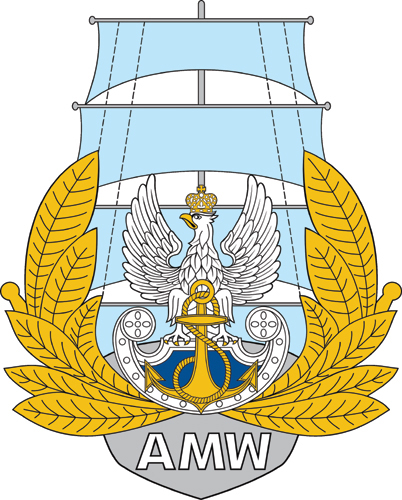 Akademia Marynarki Wojennej im. Bohaterów Westerplatteul. inż. Śmidowicza 6981-127 GDYNIAwww.amw.gdynia.plZAMAWIAJĄCY:Akademia Marynarki Wojennej im. Bohaterów Westerplatteul. inż. Śmidowicza 6981-127 GDYNIAwww.amw.gdynia.plZAMAWIAJĄCY:Akademia Marynarki Wojennej im. Bohaterów Westerplatteul. inż. Śmidowicza 6981-127 GDYNIAwww.amw.gdynia.plZAMAWIAJĄCY:Akademia Marynarki Wojennej im. Bohaterów Westerplatteul. inż. Śmidowicza 6981-127 GDYNIAwww.amw.gdynia.plZAPRASZA DO ZŁOŻENIA OFERTY W POSTĘPOWANIU„Budowa Budynku Akademickiego Centrum Technologii Podwodnych”TRYB UDZIELENIA ZAMÓWIENIA: przetarg nieograniczonyPodstawa prawna: Ustawa z dnia 11.09.2019 r. - Prawo zamówień publicznych(Dz. U. z 2019 r. poz. 2019 z późn. zm.)ZAPRASZA DO ZŁOŻENIA OFERTY W POSTĘPOWANIU„Budowa Budynku Akademickiego Centrum Technologii Podwodnych”TRYB UDZIELENIA ZAMÓWIENIA: przetarg nieograniczonyPodstawa prawna: Ustawa z dnia 11.09.2019 r. - Prawo zamówień publicznych(Dz. U. z 2019 r. poz. 2019 z późn. zm.)ZAPRASZA DO ZŁOŻENIA OFERTY W POSTĘPOWANIU„Budowa Budynku Akademickiego Centrum Technologii Podwodnych”TRYB UDZIELENIA ZAMÓWIENIA: przetarg nieograniczonyPodstawa prawna: Ustawa z dnia 11.09.2019 r. - Prawo zamówień publicznych(Dz. U. z 2019 r. poz. 2019 z późn. zm.)ZAPRASZA DO ZŁOŻENIA OFERTY W POSTĘPOWANIU„Budowa Budynku Akademickiego Centrum Technologii Podwodnych”TRYB UDZIELENIA ZAMÓWIENIA: przetarg nieograniczonyPodstawa prawna: Ustawa z dnia 11.09.2019 r. - Prawo zamówień publicznych(Dz. U. z 2019 r. poz. 2019 z późn. zm.)                                                                                                      ZATWIERDZAM                                                                                                      Rektor-komendant                                                                            kontradmirał prof. dr hab. Tomasz SZUBRYCHTdnia  …… …………….. 2021 r.Opracowała: Sekcja Zamówień Publicznych                                                                                                      ZATWIERDZAM                                                                                                      Rektor-komendant                                                                            kontradmirał prof. dr hab. Tomasz SZUBRYCHTdnia  …… …………….. 2021 r.Opracowała: Sekcja Zamówień Publicznych                                                                                                      ZATWIERDZAM                                                                                                      Rektor-komendant                                                                            kontradmirał prof. dr hab. Tomasz SZUBRYCHTdnia  …… …………….. 2021 r.Opracowała: Sekcja Zamówień Publicznych                                                                                                      ZATWIERDZAM                                                                                                      Rektor-komendant                                                                            kontradmirał prof. dr hab. Tomasz SZUBRYCHTdnia  …… …………….. 2021 r.Opracowała: Sekcja Zamówień PublicznychROZDZIAŁ 1Nazwa oraz adres Zamawiającego, numer telefonu, adres poczty elektronicznej oraz strony internetowej prowadzonego postępowaniaNazwa oraz adres Zamawiającego, numer telefonu, adres poczty elektronicznej oraz strony internetowej prowadzonego postępowaniaNazwa:Nazwa:Akademia Marynarki Wojennej Adres:Adres:ul. inż. Śmidowicza 6981 – 127 GDYNIANumer telefonu:Numer telefonu:261262537Godziny urzędowania:Godziny urzędowania:od godz. 7.30 do godz. 15.30NIP:NIP:586-010-46-93REGON:REGON:190064136Adres poczty elektronicznej:Adres poczty elektronicznej:przetargi@amw.gdynia.pl Adres strony internetowej:Adres strony internetowej prowadzonego postępowaniaAdres strony internetowej:Adres strony internetowej prowadzonego postępowaniawww.amw.gdynia.plplatforma zakupowahttps://platformazakupowa.pl/Wykonawca zamierzający wziąć udział w postępowaniu o udzielenie zamówienia publicznego, zobowiązany jest  posiadać konto na platformie zakupowej.Zarejestrowanie i utrzymanie konta na platformie zakupowej oraz korzystanie z platformy jest bezpłatne. platforma zakupowahttps://platformazakupowa.pl/Wykonawca zamierzający wziąć udział w postępowaniu o udzielenie zamówienia publicznego, zobowiązany jest  posiadać konto na platformie zakupowej.Zarejestrowanie i utrzymanie konta na platformie zakupowej oraz korzystanie z platformy jest bezpłatne. platforma zakupowahttps://platformazakupowa.pl/Wykonawca zamierzający wziąć udział w postępowaniu o udzielenie zamówienia publicznego, zobowiązany jest  posiadać konto na platformie zakupowej.Zarejestrowanie i utrzymanie konta na platformie zakupowej oraz korzystanie z platformy jest bezpłatne. platforma zakupowahttps://platformazakupowa.pl/ROZDZIAŁ 4Opis przedmiotu zamówieniaROZDZIAŁ 5Informacje o przedmiotowych środkach dowodowychROZDZIAŁ 6Termin wykonania zamówieniaROZDZIAŁ 7Podstawy wykluczenia, o których mowa w art. 108 ust. 1ROZDZIAŁ 8Informacje o warunkach udziału w postępowaniu o udzielenie zamówieniaROZDZIAŁ 9Wykaz podmiotowych środków dowodowychROZDZIAŁ 10Informacja o środkach komunikacji elektronicznej, przy użyciu których Zamawiający będzie komunikował się z Wykonawcami, oraz informacje                  o wymaganiach technicznych i organizacyjnych sporządzania, wysyłania                     i odbierania korespondencji elektronicznejROZDZIAŁ 11Informacja o sposobie komunikowania się Zamawiającego z Wykonawcami w inny sposób niż przy użyciu środków komunikacji elektronicznej 
w przypadku zaistnienia jednej z sytuacji określonych w art. 65 ust. 1, art. 66 i art. 69ROZDZIAŁ 12Wskazanie osób uprawnionych do komunikowania się z WykonawcamiSekcja Zamówień PublicznychAnna PARASIŃSKA, Beata ŁASZCZEWSKA-ADAMCZAK, Rafał FUDALA.Sekcja Zamówień PublicznychAnna PARASIŃSKA, Beata ŁASZCZEWSKA-ADAMCZAK, Rafał FUDALA.Sekcja Zamówień PublicznychAnna PARASIŃSKA, Beata ŁASZCZEWSKA-ADAMCZAK, Rafał FUDALA.ROZDZIAŁ 13Termin związania ofertąROZDZIAŁ 14Opis sposobu przygotowania ofertyROZDZIAŁ 15Sposób oraz termin składania ofertROZDZIAŁ 16Termin otwarcia ofertROZDZIAŁ 17Sposób obliczenia cenyROZDZIAŁ 18Opis kryteriów oceny ofert, wraz z podaniem wag tych kryteriów, i sposobu ocenyNazwa kryteriumWaga %Sposób punktowania pkt.Cena wykonania zamówienia /C/6060Doświadczenie kierownika budowy /KB/2020Gwarancja na roboty budowlane /Grb/1010Gwarancja na urządzenia /Gu/1010ROZDZIAŁ 19Informacje o formalnościach, jakie muszą zostać dopełnione po wyborze oferty w celu zawarcia umowy w sprawie zamówienia publicznegoROZDZIAŁ 20Projektowane postanowienia umowy w sprawie zamówienia publicznego, które zostaną wprowadzone do treści tej umowyROZDZIAŁ 21Pouczenie o środkach ochrony prawnej przysługujących WykonawcyROZDZIAŁ 22Podstawy wykluczenia, o których mowa w art. 109 ust. 1, jeżeli Zamawiający je przewidujeROZDZIAŁ 23Opis części zamówienia, jeżeli Zamawiający dopuszcza składanie ofert częściowychROZDZIAŁ 24Liczba części zamówienia, na którą Wykonawca może złożyć ofertę, lub maksymalna liczbę części, na które zamówienie może zostać udzielone temu samemu Wykonawcy, oraz kryteria lub zasady, mające zastosowanie do ustalenia, które części zamówienia zostaną udzielone jednemu Wykonawcy, w przypadku wyboru jego oferty w większej niż maksymalna liczbie częściROZDZIAŁ 25Wymagania dotyczące wadium, w tym jego kwotę, jeżeli Zamawiający przewiduje obowiązek wniesienia wadiumROZDZIAŁ 26Informacje dotyczące zabezpieczenia należytego wykonania umowy, jeżeli Zamawiający je przewidujeROZDZIAŁ 27Informacje dotyczące ofert wariantowych, w tym informacje o sposobie przedstawiania ofert wariantowych oraz minimalne warunki, jakim muszą odpowiadać oferty wariantowe, jeżeli Zamawiający wymaga lub dopuszcza ich składanieROZDZIAŁ 28Liczba Wykonawców, z którymi zamawiający zawrze umowę ramową, jeżeli zamawiający przewiduje zawarcie umowy ramowej.ROZDZIAŁ 29Informacja o przewidywanych zamówieniach, o których mowa w art. 214 ust. 1 pkt 7 i 8, jeżeli zamawiający przewiduje udzielenie takich zamówieńROZDZIAŁ 30Informacje dotyczące przeprowadzenia przez Wykonawcę wizji lokalnej lub sprawdzenia przez niego dokumentów niezbędnych do realizacji zamówienia, o których mowa w art. 131 ust. 2 ustawy Prawo zamówień publicznych, jeżeli Zamawiający przewiduje możliwość albo wymaga złożenia oferty po odbyciu wizji lokalnej lub sprawdzeniu tych dokumentówROZDZIAŁ 31Informacje dotyczące walut obcych, w jakich mogą być prowadzone rozliczenia między Zamawiającym a wykonawcą, jeżeli Zamawiający przewiduje rozliczenia w walutach obcychROZDZIAŁ 32Informacje o uprzedniej ocenie ofert, zgodnie z art. 139, jeżeli zamawiający przewiduje odwróconą kolejność oceny.ROZDZIAŁ 33Informacja o przewidywanym wyborze najkorzystniejszej oferty 
z zastosowaniem aukcji elektronicznej wraz z informacjami, o których mowa w art. 230 ustawy Prawo zamówień publicznych, jeżeli Zamawiający przewiduje aukcję elektronicznąROZDZIAŁ 34Informacje dotyczące zwrotu kosztów udziału w postępowaniu, jeżeli Zamawiający przewiduje ich zwrotROZDZIAŁ 35Wymagania w zakresie zatrudnienia na podstawie stosunku pracy, 
w okolicznościach, o których mowa w art. 95ROZDZIAŁ 36Wymagania w zakresie zatrudnienia osób, o których mowa w art. 96 ust. 2 pkt 2, jeżeli Zamawiający przewiduje takie wymaganiaROZDZIAŁ 37Informacje o zastrzeżeniu możliwości ubiegania się o udzielenie zamówienia wyłącznie przez wykonawców, o których mowa w art. 94, jeżeli Zamawiający przewiduje takie wymaganiaROZDZIAŁ 38Informację o obowiązku osobistego wykonania przez Wykonawcę kluczowych zadań, jeżeli Zamawiający dokonuje takiego zastrzeżenia zgodnie z art. 60 i art. 121 ustawy Prawo zamówień publicznychROZDZIAŁ 39Wymóg lub możliwość złożenia ofert w postaci katalogów elektronicznych lub dołączenia katalogów elektronicznych do oferty, w sytuacji określonej w art. 93ustawy Prawo zamówień publicznychROZDZIAŁ 40Klauzula informacyjna z art. 13 RODO do zastosowania przez Zamawiających  w celu związanym z postępowaniem o udzielenie zamówienia publicznegoROZDZIAŁ 41ZałącznikiInformacja dotycząca pozacenowego kryterium oceny ofert /KB/Informacja dotycząca pozacenowego kryterium oceny ofert /KB/Informacja dotycząca pozacenowego kryterium oceny ofert /KB/Informacja dotycząca pozacenowego kryterium oceny ofert /KB/Doświadczenie zawodowe uzyskane w okresie 10 lat przed upływem terminu składania ofertDoświadczenie zawodowe uzyskane w okresie 10 lat przed upływem terminu składania ofertDoświadczenie zawodowe uzyskane w okresie 10 lat przed upływem terminu składania ofertDoświadczenie zawodowe uzyskane w okresie 10 lat przed upływem terminu składania ofertImię i nazwisko:  Imię i nazwisko:  Nr uprawnień i data wydania, organ wydający:Nr uprawnień i data wydania, organ wydający:Specjalność:Specjalność:Lp.Realizacja zakończonej niecki basenowej 
w technologii żelbetowej 
o lustrze wody min. 40m2:1.nazwa inwestycji2.adresZamawiający/Zleceniodawca/Podmiot na rzecz którego świadczona była usługa(nazwa, adres, telefon kontaktowy)Termin wykonania(od-do)1.Lp.Przedmiot zamówieniaOpis zrealizowanych robót budowlanych:1. Nazwa obiektu i jego lokalizacja2. Powierzchnia, kubatura obiektu (min. 18 000,00 m3)3. Technologia wykonania niecki basenowej - opis4. Głębokość  i pojemność niecki basenowej (głębokości min 5m i pojemności min. 450m3)5. Zakres prac przy realizacji obiektu - opisNazwa zleceniodawcy na  rzecz którego zostały wykonane roboty(adres, telefon kontaktowy)WartośćZadania(brutto)TerminRealizacji(od ÷ do)Sposób realizacji robót (zasób własny/ podmiot trzeci- w tym przypadku podać nazwę, adres, tel. Podmiotu)1.Lp.RodzajspecjalnościImię 
i NazwiskoDoświadczenie zawodowe (w latachod ÷ do)Opis posiadanych kwalifikacji(rodzaj i nr uprawnień budowlanych, data ich wydania, nazwa organu wydającego)Zakres planowanych do wykonywania  czynności podczas realizacji zamówieniaInformacja o podstawie do dysponowania tą osobąprzez Wykonawcę(w przypadku udostępnieniapodać nazwę podmiotu)1.Kierowanie robotami budowlanymi, z pełnieniem funkcji Kierownika BudowyOsoba będąca w dyspozycji Wykonawcy)Osoba udostępnionaprzez inny podmiot , 
tj……….…………………..2.Kierowanie robotami budowlanymi, w branży sanitarnej pełniąca funkcję kierownika robót branży sanitarnejOsoba będąca w dyspozycji Wykonawcy)   Osoba udostępnionaprzez inny podmiot ,
 tj.………………………..3.Kierowanie robotami budowlanymi w branży elektrycznej pełniąca funkcję kierownika robót branży elektrycznejOsoba będąca w dyspozycji Wykonawcy)   Osoba udostępnionaprzez inny podmiot ,
 tj.………………………..4.Kierowanie robotami budowlanymi w branży teletechnicznej pełniąca funkcję kierownika robót branży teletechnicznejOsoba będąca w dyspozycji Wykonawcy)   Osoba udostępnionaprzez inny podmiot ,
 tj.………………………..5.Kierowanie robotami budowlanymi w branży drogowej pełniąca funkcję kierownika robót branży drogowejOsoba będąca w dyspozycji Wykonawcy)   Osoba udostępnionaprzez inny podmiot ,
 tj.………………………..Doświadczenie zawodowe (min. 10 lat uzyskane w okresie 10 lat przed upływem terminu składania ofert przez okres minimum 15 miesięcy)Doświadczenie zawodowe (min. 10 lat uzyskane w okresie 10 lat przed upływem terminu składania ofert przez okres minimum 15 miesięcy)Doświadczenie zawodowe (min. 10 lat uzyskane w okresie 10 lat przed upływem terminu składania ofert przez okres minimum 15 miesięcy)Doświadczenie zawodowe (min. 10 lat uzyskane w okresie 10 lat przed upływem terminu składania ofert przez okres minimum 15 miesięcy)Doświadczenie zawodowe (min. 10 lat uzyskane w okresie 10 lat przed upływem terminu składania ofert przez okres minimum 15 miesięcy)Doświadczenie zawodowe (min. 10 lat uzyskane w okresie 10 lat przed upływem terminu składania ofert przez okres minimum 15 miesięcy)Imię i nazwisko:  Imię i nazwisko:  Nr uprawnień i data wydania, organ wydający:Nr uprawnień i data wydania, organ wydający:Specjalność:Specjalność:Lp.Nazwa inwestycji/ budowy(basen kryty):1.adres2.kubatura(nie mniejsza niż 18 000,00 m3)3.technologia, głębokość, objętość niecki basenowej, powierzchnia lustra wody(Niecka wykonana w technologii żelbetowej  o głębokości min 5m 
i objętości min. 450m3)Zamawiający/Zleceniodawca/Podmiot na rzecz którego świadczona była usługa(nazwa, adres)Termin wykonania(od-do)Wartość inwestycji(brutto)1.wartoąć całkowitaWykonywane funkcjew trakcie realizacjiinwestycjiWykonywane funkcjew trakcie realizacjiinwestycji1.Doświadczenie zawodowe   (min. 10 lat uzyskane w okresie 10 lat przed upływem terminu składania ofert przez okres minimum 15 miesięcy)Doświadczenie zawodowe   (min. 10 lat uzyskane w okresie 10 lat przed upływem terminu składania ofert przez okres minimum 15 miesięcy)Doświadczenie zawodowe   (min. 10 lat uzyskane w okresie 10 lat przed upływem terminu składania ofert przez okres minimum 15 miesięcy)Doświadczenie zawodowe   (min. 10 lat uzyskane w okresie 10 lat przed upływem terminu składania ofert przez okres minimum 15 miesięcy)Doświadczenie zawodowe   (min. 10 lat uzyskane w okresie 10 lat przed upływem terminu składania ofert przez okres minimum 15 miesięcy)Doświadczenie zawodowe   (min. 10 lat uzyskane w okresie 10 lat przed upływem terminu składania ofert przez okres minimum 15 miesięcy)Imię i nazwisko:  Imię i nazwisko:  Nr uprawnień i data wydania, organ wydający:Nr uprawnień i data wydania, organ wydający:Specjalność:Specjalność:Lp.Nazwa inwestycji/ budowy(basen kryty):1.adres2.kubatura (nie mniejsza niż 18 000,00 m3)3.technologia, głębokość , objętość niecki basenowej,4.technologia uzdatniania wody basenowejZamawiający/Zleceniodawca/Podmiot na rzecz którego świadczona była usługa(nazwa, adres, telefon)Termin wykonania(od-do)Wartość całkowita inwestycji(brutto)Wykonywane funkcjew trakcie realizacji inwestycjiWykonywane funkcjew trakcie realizacji inwestycji1.Doświadczenie zawodowe   (min. 10 lat uzyskane w okresie 10 lat przed upływem terminu składania ofert przez okres minimum 15 miesięcy)Doświadczenie zawodowe   (min. 10 lat uzyskane w okresie 10 lat przed upływem terminu składania ofert przez okres minimum 15 miesięcy)Doświadczenie zawodowe   (min. 10 lat uzyskane w okresie 10 lat przed upływem terminu składania ofert przez okres minimum 15 miesięcy)Doświadczenie zawodowe   (min. 10 lat uzyskane w okresie 10 lat przed upływem terminu składania ofert przez okres minimum 15 miesięcy)Doświadczenie zawodowe   (min. 10 lat uzyskane w okresie 10 lat przed upływem terminu składania ofert przez okres minimum 15 miesięcy)Doświadczenie zawodowe   (min. 10 lat uzyskane w okresie 10 lat przed upływem terminu składania ofert przez okres minimum 15 miesięcy)Imię i nazwisko:  Imię i nazwisko:  Nr uprawnień i data wydania, organ wydający:Nr uprawnień i data wydania, organ wydający:Specjalność:Specjalność:Lp.Nazwa inwestycji/ budowy(basen kryty):1. adres2. kubatura(nie mniejsza niż 18 000,00 m3)3. opis technologii instalacji fotowoltaicznej, z podaniem mocy (min. 21kWp)Zamawiający/Zleceniodawca/Podmiot na rzecz którego świadczona była usługa(nazwa, adres, telefon)Termin wykonania(od-do)Wartość całkowita inwestycji(brutto)Wykonywane funkcjew trakcie realizacjiinwestycjiWykonywane funkcjew trakcie realizacjiinwestycji1.Doświadczenie zawodowe  Doświadczenie zawodowe   (min. 10 lat uzyskane w okresie 10 lat przed upływem terminu składania ofert przez okres minimum 15 miesięcy)Doświadczenie zawodowe  Doświadczenie zawodowe   (min. 10 lat uzyskane w okresie 10 lat przed upływem terminu składania ofert przez okres minimum 15 miesięcy)Doświadczenie zawodowe  Doświadczenie zawodowe   (min. 10 lat uzyskane w okresie 10 lat przed upływem terminu składania ofert przez okres minimum 15 miesięcy)Doświadczenie zawodowe  Doświadczenie zawodowe   (min. 10 lat uzyskane w okresie 10 lat przed upływem terminu składania ofert przez okres minimum 15 miesięcy)Doświadczenie zawodowe  Doświadczenie zawodowe   (min. 10 lat uzyskane w okresie 10 lat przed upływem terminu składania ofert przez okres minimum 15 miesięcy)Doświadczenie zawodowe  Doświadczenie zawodowe   (min. 10 lat uzyskane w okresie 10 lat przed upływem terminu składania ofert przez okres minimum 15 miesięcy)Imię i nazwisko:  Imię i nazwisko:  Nr uprawnień i data wydania, organ wydający:Nr uprawnień i data wydania, organ wydający:Specjalność:Specjalność:Lp.Nazwa inwestycji/ budowy(basen kryty):1. adres2. kubatura (nie mniejsza niż  18 000,00 m3)3. wykaz instalacji teletechnicznych(instalacja  nagłośnienia, CCTV, LAN i WiFi, SWiN, KD, SSP,BMS)Zamawiający/Zleceniodawca/Podmiot na rzecz którego świadczona była usługa(nazwa, adres, telefon)Termin wykonania(od-do)Wartość całkowita inwestycji(brutto)Wykonywane funkcjew trakcie realizacji inwestycjiWykonywane funkcjew trakcie realizacji inwestycji1.Doświadczenie zawodowe   (min. 10 lat uzyskane w okresie 10 lat przed upływem terminu składania ofert przez okres minimum 15 miesięcy)Doświadczenie zawodowe   (min. 10 lat uzyskane w okresie 10 lat przed upływem terminu składania ofert przez okres minimum 15 miesięcy)Doświadczenie zawodowe   (min. 10 lat uzyskane w okresie 10 lat przed upływem terminu składania ofert przez okres minimum 15 miesięcy)Doświadczenie zawodowe   (min. 10 lat uzyskane w okresie 10 lat przed upływem terminu składania ofert przez okres minimum 15 miesięcy)Doświadczenie zawodowe   (min. 10 lat uzyskane w okresie 10 lat przed upływem terminu składania ofert przez okres minimum 15 miesięcy)Doświadczenie zawodowe   (min. 10 lat uzyskane w okresie 10 lat przed upływem terminu składania ofert przez okres minimum 15 miesięcy)Imię i nazwisko:  Imię i nazwisko:  Nr uprawnień i data wydania, organ wydający:Nr uprawnień i data wydania, organ wydający:Specjalność:Specjalność:Lp.Nazwa inwestycji/ budowy (basen kryty):1.adres2.powierzchnia nawierzchni z kostki betonowej (min. 3 500,00 m2)3.powierzchnia nawierzchni dróg p-poż.Zamawiający/Zleceniodawca/Podmiot na rzecz którego świadczona była usługa(nazwa, adres, telefon)Termin wykonania(od-do)Wartość całkowita inwestycji(brutto)Wykonywane funkcjew trakcie realizacji inwestycjiWykonywane funkcjew trakcie realizacji inwestycji1.Nazwa ......................................................................Adres ......................................................................